RECONSIDERING THE JACOBIN: REPRESENTATIONS OF RADICALISM IN ENGLAND AND FRANCE, 1790-1792AMY MILKAPHDTHE UNIVERSITY OF YORKDEPARTMENT OF ENGLISH AND RELATED LITERATURESEPTEMBER 2013ABSTRACTThis thesis investigates the changing representations of Jacobinism in England and in France during the period 1790-1792, with a view to reconsidering the category of “English Jacobin” literature. It argues that Jacobinism has largely been considered in the light of the Terror in France and the Anti-Jacobin response in England.  In the early years of the French Revolution, however, a more nuanced interpretation of Jacobinism is possible, and provides a fruitful way of studying “English Jacobin” authors.While it is important to appreciate the English foundations of Jacobin thought, this thesis addresses a second contributing factor to the concept of “English Jacobinism”: the influence of French Jacobinism itself.  The events of the French Revolution, and the constantly changing representations of the Jacobins, demanded a continual renegotiation of the English Jacobins’ relationship with France.  This was complicated in two main ways: on the one hand, the conservative backlash against French Jacobins and their “innovating” influence; and on the other hand, the continuation, during the early 1790s, of correspondence and communication between French and English Jacobins. The sense of a consensus between these  groups was complicated by their different political and social origins, and often led the English Jacobins to be misrepresented.  This thesis is concerned with both the representation and the reality of English interactions with Jacobinism.By considering the early years of the French Revolution and the formation of Jacobin thought, this study shows that there were certainly shared principles between French and English Jacobins, and that English Jacobins held true to original Jacobin ideology, both in their agitation for political change and in their writing.  The thesis concludes with an investigation of how the principle of Jacobin citizenship was developed and explored in literature, and suggests the importance of French Jacobin ideology in understanding English Jacobin literature.TABLE OF CONTENTS											PageList of illustrations										ivAcknowledgements										vDeclaration											viINTRODUCTION										1PART ONE	What Is A Jacobin?		Chapter 1	Defining Jacobinism						6		Chapter 2	Representations of Jacobinism					25		Chapter 3	Scholarly Interpretations of Jacobinism				44PART TWO	Reconsidering Early Jacobinism, 1790-1792		Chapter 4	14 July 1790: The Fête de la Fédération and the			61				Development of a Jacobin Network 		Chapter 5	June-July 1791: The Spirit of Debate and the 			102				Broken Vow		Chapter 6	August-September 1792: Changes in the Course			132				of JacobinismPART THREE	Re-evaluating the English Jacobin Novel					167		Chapter 7	Rights and the Jacobin Citizen					171		Chapter 8	Jacobin Citizenship						198CONCLUSION											216ABBREVIATIONS										221BIBLIOGRAPHY										222LIST OF ILLUSTRATIONS											Page1.  Serment de La Fayette [1790-1791], Musée Carnavalet					892.  Serments des MM. Les Aristocrates,1790, Bibliothèque Nationale				973.  James Gillray, A Birmingham Toast, as given on the 14th of July, by the			114 - Revolution Society, 23 July 1791, British Museum4.  James Gillray, Un petit Souper À la Parisienne; or, a Family of 				148Sans-Culotts refreshing, after the fatigues of the day, 20 September 1792British Museum5.  Thomas Rowlandon, The Contrast 1792. British Liberty/French Liberty.			156 Which is Best? 1792, British Museum6.  James Gillray, French Liberty/British Slavery, 21 December 1792, British			177MuseumACKNOWLEDGEMENTSI am indebted to the Arts and Humanities Research Council, which funded this PhD project, and to the Université Paris Diderot for allowing me to participate in an Erasmus exchange programme while I conducted the French portion of my research.  I am extremely grateful to my supervisor, Professor Harriet Guest, for her support, invaluable advice, and patience throughout this project.  I would also like to thank Professor Alan Forrest and Dr Jim Watt for their comments and suggestions, and Graeme Callister and Sarah Goldsmith for reading various drafts of this thesis.  The interdisciplinary Centre for Eighteenth Century Studies at the University of York has also been an important influence on this thesis, and on my research methods, and I am very grateful to have been able to work in such an environment. AUTHOR’S DECLARATIONI declare that this thesis is entirely my own work.  Part of Chapter 7 has been published in a revised form under the title ‘Next-Door Neighbours: The Contrast and Caricature in the early 1790s’  in a special edition (Volume 5, Issue 2, Autumn 2013) of Skepsi the peer-reviewed journal of the University of Kent, entitled ‘Cradled in Caricature’.INTRODUCTIONThis thesis investigates the changing representations of Jacobinism in England and in France during the period 1790-1792, with a view to reconsidering the category of ‘English Jacobin’ literature.  I argue that Jacobinism has largely been considered in the light of the Terror in France and the Anti-Jacobin response in England.  In the early years of the French Revolution, however, a much more nuanced interpretation of Jacobinism is possible, and provides a fruitful way of studying ‘English Jacobin’ authors.Any discussion of ‘English Jacobinism’ must recognise the nature of English movements for reform in church and state before the French Revolution.  This is hugely important in helping us to understand the type of people and the leading characters who were absorbed into English support for the French Revolution, and the ways that their existing vocabulary of political opposition intersected with French concerns.  In addition, an understanding of the advances made towards reform before the 1790s helps us to understand the path that ‘English Jacobin’ discourse took.  However, while we must acknowledge that there were English origins of Jacobin thought, this does not constitute a complete understanding of Jacobinism.  The role of the French revolution, and more crucially the connections, correspondences and communications of information which took place between Britain and France during the early 1790s, dramatically altered the course of the English reform movement.  ‘English Jacobinism’, then, must be seen as a hybrid of these two origins: one, a home-grown commitment to gradual reform and the correction of political abuses; the other, a revolution whose principles were much more abstract (and were constantly being renegotiated) and required a total restructuring of the French social and political worlds. Many historians have documented the way in which the traditions of English reform fed into the debate on the French Revolution in England.  This thesis attempts to address the second contributing factor to this concept of ‘English Jacobinism’: the influence of French Jacobinism itself.  I argue that the events of the French Revolution, and the constantly changing representations of the Jacobins who rose to the head of it, demanded a continual renegotiation of the English Jacobins’ relationship with France.  This was complicated in two main ways: on the one hand, the conservative backlash against French Jacobins and their ‘innovating’ influence, which caused a polarisation of political opinion in England and stymied the movement for reform; and on the other hand, the continuation, during the early 1790s, of correspondence and communication between French and English Jacobins. Their shared vocabulary and expressions of friendship created a sense of a consensus between French and English Jacobins which was complicated by their very different political and social origins, and often led the English Jacobins into hot water, as their French correspondents became more and more radical.  In other words, this thesis is concerned with both the representation and the reality of English interactions with Jacobinism.The period 1790-1792 marks the greatest ‘grey area’ in a consideration of English Jacobinism (John Barrell has called this the ‘polite phase’ of the French Revolution).  It begins with widespread enthusiasm and support for the French Revolution from many sections of English society, which is gradually retracted over the ensuing years in response to the intensification of revolutionary violence.  My study culminates where most studies begin, at the end of 1792, when the loyalist reaction in England was gaining pace, and was soon to be bolstered by the execution of Louis XVI and the declaration of war in January and February 1793.  After this point, ‘Jacobinism’ became a catch-all term for anything that loyalists did not like, an umbrella approach which has been adopted by numerous historians of both England and France during the 1790s.  By considering the early years and the formation of Jacobin thought, this thesis shows that there were certainly shared principles between French and English Jacobins, and that while the early Jacobin personnel in France were either radicalised or neutralised as the Revolution gathered pace, their English counterparts held true to original Jacobin ideology, both in their agitation for political change and in their writing.Part One of the thesis introduces the many existing scholarly approaches to both English and French Jacobinism.  There are necessarily many foundations to be laid, and many introductions to individuals and groups to be made before embarking on a cross-Channel investigation of the uses of the term ‘Jacobin’.  Therefore, this section explains my consideration of historical, political, and literary scholarly approaches, and my subsequent attempt to bring some of these strands of research together.  In Part Two, I consider three chronological snapshots to illustrate the changes in the ideas of, and attitudes to, Jacobins in France and England during 1790-1792.  In these three chapters, the importance of the pre-Terror period to a comprehensive understanding of Jacobinism is foregrounded, as is the influence of French events on the course of English radicalism.  The third and final part of my thesis uses my central premise of a reconsideration of the nature of Jacobinism, to suggest a re-evaluation of the genre of ‘Jacobin’ literature.  It reconnects the principles expounded in some of these novels and plays with French Jacobin ideology.  I provide a few small sample studies in ways of re-reading English Jacobin discourse in light of its French foundations, and hope to provoke a wider scholarly recognition of French influence in ‘English Jacobin’ literature.The amount of material available in English and French, the extent of political association and involvement, and the wealth of existing scholarship on this period and its literary productions, means that a study of this size and scope can only hope to offer some suggestions and case studies in the possibilities opened up by a cross-Channel consideration of Jacobinism.  This thesis hopes to contribute to the current revival of scholarly interest in interdisciplinary study of the French Revolution.  It highlights previously understudied areas such as cross-Channel communication, and hopes to propose grounds for future research into literary Jacobinism. PART ONEWHAT IS A JACOBIN?CHAPTER 1DEFINING JACOBINISMDefining French Jacobinism	The name Jacobins carries with it something at once ridiculous and sinister.  It smacks of faction, 	and it ruins the most eloquent and patriotic things that are spoken at the tribune of the club.  But things have got to the point where perhaps it is not possible for the Amis de la Constitution to renounce the name Jacobins, by which they are known, and against which Robespierre has complained in vain.  All 	they can do is make it respectable through prudence and civic responsibility, good deeds and enlightenment. Clustered around the Palais Royal and the Tuileries on the right bank of the Seine, patriotic clubs multiplied after 1789.  The Société gallo-américaine, and the Amis des Noirs, both founded by Jacques Pierre Brissot (future Jacobin and editor of the political newspaper the Patriote Française) in the late 1780s, rubbed shoulders with the moderate remnants of the Club Breton, who had become the Club de 1789, and also its more radical offshoot, the Amis de la Constitution at the Jacobin convent, who will be the principal focus of this study.  Later, this knot of societies would be joined by the Amis de la Verité (1790; which also published its own newspaper, the Bouche de Fer), and the more moderate Feuillants (1791), along with many other clubs.  The location is indicative of the membership of these clubs: over 75% of notaires (lawyers) were established on the right bank, as were the majority of Paris’ financial institutions, including banks and insurance companies, in the streets just North of the Palais Royal.Across the river, the Club des Cordeliers (officially the Amis des Droits de l’Homme et du Citoyen), held sway amid a plethora of smaller sociétés fraternelles.  The Cordeliers’ subscriptions were low, it admitted women, and it was led primarily by lawyers like Georges Danton and Camille Desmoulins and journalists such as François Robert and Jean-Paul Marat.  Although the club was more overtly critical of the government than the Amis de la Constitution, the principles of the Cordeliers were in some ways similar to those of their neighbours across the river:	[…] the political education of the people, especially by the spread of female societies; surveillance of the authorities; protection of popular leaders (through bodyguards etc.); and leadership of the 	democratic movement against aristocrats and reactionaries.Boutier, Boutry and Bonin have shown that these clubs were primarily an urban phenomenon; across France, there was a correlation between the population of towns and the number of societies created.  Interestingly, however, their statistics also show that the period 1789-1791 was the most active in terms of the creation of new political societies.  Even smaller towns of just over 2000 inhabitants seem to have become polarised in 1791, a development which was probably stimulated by the flight to Varennes and the Jacobin/Feuillant split (see chapter 5).  Moreover, the number of affiliations to the Paris Jacobins, which had been slowly climbing since the summer of 1790, peaked in June of 1791 at 400, with the Feuillants temporarily diverting the loyalty of some 72 clubs.  Affiliation is not the whole story, however: Colin Jones notes that in June 1791, clubs in 833 cities were either affiliated to or corresponding with the Paris club. The use of the term ‘Jacobin’ was fraught with geographical, social, chronological, and cultural differences.  Following the drawing up of the cahiers de doléances in 1789, many areas of France were awakened to a sense of political possibility, and were subject to common experiences despite their remoteness from Paris.  As Michael Kennedy has noted in his survey of Jacobin clubs, many philosophical and debating clubs had sprung up in 1789-90 (or had mutated from existing tabagies, or Masonic or philanthropic societies and brotherhoods) which were not aware of each other’s existence until after the Fête de la Fédération and into 1791, when they began to request affiliation with the Jacobin club network.  With news taking between a few days and several weeks to disseminate across the country, these meeting places became hubs of political conversation and debate, as many gathered to read, or hear read aloud, the latest news from Paris.  Moreover, in the very early years, these societies were known by disparate names: the Paris club mutated from the Breton Club, to the Société de la Révolution (as Kennedy notes, styled after the London Revolution Society), and, with an increase in membership, moved to the larger Jacobin convent on the Rue St Honoré, and became known as the Société des Amis de la Constitution.  The club retained this name until the declaration of the republic in September 1792, at which point they became Le Club des Jacobins, Amis de la Liberté et l’Egalité.  As a result, it is hardly surprising that distant locales formed disparate conceptions of what it meant to be Jacobin.  As Alan Forrest has noted, there was ‘no shared experience of Jacobinism’.The Paris Jacobins had its origins in the 1789 Breton club, with such influential members as Antoine Barnave, the Comte de Mirabeau, future mayor of Paris Jerome Pétion, the Abbé Sieyès, the brothers Alexandre and Charles Lameth, Adrien Duport and Maximilien Robespierre.  They numbered 1,000 by February 1790, and 2,400 by June 1791.  The development of provincial societies, however, depended upon the motivation of particular individuals and on local political and social agendas.  Christine Peyrard, in her study of Jacobinism in the Western provinces, uses the example of Claude Fauchet, founder of the Amis de la Verité and bishop of Calvados, an early republican activist and preacher whose sermons stimulated radicalism in his region.  Furthermore, Lynn Hunt has argued persuasively that the social identity of revolutionaries was not defined by education, social status or occupational identity, but rather by the same geographical, social, and cultural contexts under discussion here.   It is particularly interesting to consider moments when geographically discrete understandings of Jacobinism come into contact with each other.  While encounters of this kind would become commonplace as correspondence between clubs within France and abroad flourished, creating a Jacobin rhetoric which varied little according to location, individual views on Jacobinism never became standardised.  A fascinating example of this phenomenon, which will be referred to throughout this thesis, is the correspondence between Edmond Géraud, a student based in Paris, and his father in their hometown of Bordeaux.  Both joined the Jacobin club, and enthusiastically compared notes on the debates, the best orators, and the spirit of the meetings.  It is clear that for Père Géraud, his role in the Bordeaux Jacobins was a matter of great personal pride, and increased his standing in his community.  Edmond, on the other hand, embarked on a trajectory which took him from shock at the Cordelier club’s denunciation of the King in April 1791, through support and then rejection of Robespierre, and defence of the violence of 10 August 1792, but eventually culminated in the admission that ‘Jacobin’ principles had changed with Jacobin personnel:	These men who yet dare to call themselves the friends of liberty and equality, these men are nothing but vile idolaters, nothing but slaves […] Only the dregs of the society remain at the Jacobins, that is 	to say the leftover weak and cowardly men who were born slaves.The Paris Jacobin club was virtually assimilated into government for reasons of convenience.  The Jacobins already debated the same agenda as the National Assembly, and many speeches which were heard at the tribune had been rehearsed the night before at the Jacobin convent on the Rue St Honoré; as Lynn Hunt has put it, the Paris Jacobins was in many ways ‘reduced to a sounding board for government policy’.  To many, this extra-parliamentary discussion was an outrageous abuse of the political power that the Jacobins accumulated over the first years of the revolution.  To others, however, the Jacobins were representatives of the people and, as a result of their network, were best placed to advise the Assembly on the political temperature of the provinces.It is difficult to make any assumptions about what Jacobinism was over time.  Historians refer to the prevailing stereotype of the Jacobin as a Terroriste, a social climber who forsakes his Enlightenment education in favour of the power and advancement offered by tyrannical rule.  It is also common to confound terms in the period of Terror: Jacobin often becomes interchangeable for Montagnard (radical deputies who sat on the high benches on one side of the Jacobin-dominated National Convention); Robespierriste; and even the fluid and difficult term enragé.  While these different political groupings often included Jacobin Club members, they also drew heavily from the sections (Paris was divided into 48 sections, each with a civic committee) and the Cordeliers, and had different agendas.  It is unsurprising that these nuances were often lost in representations of revolutionary politics, especially outside France.  Before the Terror, however, a wide spectrum of Jacobin thought and participation was in evidence.  As the Géraud family agree, Jacobins across the country felt their association to be the lifeblood of political liberty: ‘[the Jacobin clubs are] to the public good [chose publique], what air is to existence’.  In their infancy, Jacobin clubs generally maintained the higher dues of their masonic and philosophical predecessors, and their specified aims were those of genteel reading groups, which came together to read newspapers, and converse on science, literature and politics.  Their members were mainly middle and upper class: professionals, government officials, businessmen and ex-nobles.  Soon, however, rival societies began to form which admitted a more popular demographic, and when the Paris Jacobins refused to be affiliated with more than one club per provincial town, many were forced to broaden their membership or to combine forces.  However, the membership of the Jacobin club network still did not represent a cross-section of French society.  Manual labourers made up 1% or less in a sample of club membership lists compiled by Colin Jones, and ‘passive’ citizens, those who did not pay enough tax to vote, were excluded from the majority of societies and associations until August 1792.  Nevertheless, the provincial network of Jacobin clubs became a grouping of democratic clubs, where gentry, bourgeoisie, artisans and shopkeepers rubbed shoulders and were exposed to new political ideas and language.  Together, they would map out a Jacobin ideology which would persist, in some form, throughout the 1790s.This new ideology attempted to marry the Rousseauist civic humanist focus on public virtue and political liberty, with the rational empiricism of the Enlightenment.  As Kennedy has pointed out, the mixture of Enlightenment and classical language in Jacobin writings is evident, resulting in the repetition of key phrases such as ‘la raison humaine’, ‘les lois naturelles’, ‘les droits de l’homme’, and so on.  The rules of the Amis de la Constitution, drawn up by Barnave in February 1790, expressed a concern that ‘truth makes itself heard everywhere, and speaks the same language to all’.  The mainstay of club philosophy would be ‘Jacobin citizenship’, as outlined by Peyrard: the new Jacobin man would, quite reasonably, ‘sacrifice his particular interests upon entering the patriotic club’, and become a conduit for the general will.  For Jacobins citizenship ‘defines not rights, but pedagogical duties’.  The practice of ‘la citoyenneté jacobine’ had several main functions, but the foremost in the early years was ‘civisme’.  This term incorporated ideas about civic involvement, responsibility and community conscience on both a local and a national level.  Since many clubs had evolved from or absorbed local philanthropic societies, it was not surprising that they took on the role of charitable defenders and educators: the Société des Amis de la Constitution at Angers, for example, vowed that ‘it would strive […] to adopt all projects which tended to improve the lives of the less fortunate classes’.  It could, however, be argued that the Jacobins’ interest in ‘civisme’ was also an interest in self-preservation.  By exercising charitable functions, and promoting the political education of the ‘less fortunate classes’, they ensured future generations of Jacobins to populate their clubs.  While some genteel parents such as Père Géraud went so far as to encourage membership to such ‘an excellent school of constitution and patriotism’, Jacobin pedagogy came under attack from other quarters.  The Grande Confédération des Citoyennes, a pamphlet from 1791, presented a satire on Jacobin civisme and sociability, in which women of ill repute swore a mock-federation oath ‘not to marry any aristocrat’ and instead to offer themselves as patriotic gifts to the Jacobin leaders, propagating a race of good republicans.  Most accounts from inside the club structure, however, suggest that the surge in Jacobin membership was actually effecting a revolution in morals, encouraging people to abandon their more frivolous pursuits, to dress and conduct themselves in a decent manner, and to offer ‘an example of submission to the law and to magistrates’.However civisme was practiced at club level, it lent great rhetorical strength to the Jacobin leaders and their cause.  By appropriating what Marisa Linton has described as ‘the language of political virtue’, the Jacobins were able to self-identify as the moral representatives and defenders of the French.  As a result of daily association with the mass of the people, they could claim to be the only body who truly understood their will, and who had unprecedented access to ‘truth’.  By claiming this affinity with the people and denying personal opinions and interests, the Jacobins were effectively able to adopt the sovereign power of the populace, taking action for the public good.  This allowed them to identify themselves as legitimate representatives of the people, which added a great weight to their role as an extra-parliamentary appendage to the National Assembly.  Because the Jacobins could style themselves as defenders of the people and their will, they were able to claim that ‘the incontestable truth and authenticity of their feelings for the people […] overrode any legal constraints on their behaviour’.  And finally, as defenders of the people and therefore of ‘truth’, the Jacobins could appoint themselves ‘inquisitors of the nation’, unmasking and punishing the enemies of the people, weeding out traitors, and making a virtue of denunciation and suspicion.  Despite their appropriation of this language of truth and virtue to emphasise their legitimacy, the Jacobins were not, as Susan Dunn has claimed, simply creating a ‘licence to carry out the Terror’.  This is precisely the kind of interpretation which Augustin Cochin denounces in L’Esprit du Jacobinisme for providing a ‘portrait’ based on a superficial analysis of Jacobin psychology, which fails to take into account the evolution of Jacobinism as part of a ‘social phenomenon’ whose seeds were sown before the revolution, and which struggled with the moral implications of forcing a people into freedom.  Furthermore, it presumes the existence of a coherent Jacobin agenda which included Terror.  Abbé Barruel, in his Mémoires Pour Servir À L’Histoire du Jacobinisme (1797-1798), had argued that the Jacobins were the final and most successful element of a conspiracy between freemasons and Enlightenment philosophes to overthrow religion, monarchy and social order.  This suggested that each stage of the revolution, and each mechanism of Jacobin control, was premeditated.  Peter Jones provides a detailed examination of this theory as presented by historians of the French Revolution.  He concludes that although unanimity was a problem for the groups of people brought together by the Revolution, it is reductive to identify the potential for Terror in the similarities between absolutism and totalitarianism, or between early legislation and the laws of the Terror.  He argues that the search for the characteristics of Terror in the early revolution is merely an attempt to impose ‘semantic neatness’ on it.  The Terror may have been predicted by some, but as a programme it simply did not exist in the minds of the Jacobins of 1790-1.While Jacobin rhetoric attempted to present a clear identity as defenders of the French people, this became more difficult over time, and in the face of criticism.  Lucien Jaume has argued that Jacobin language attempted to rationalise both Jacobin theory and practice, but that this became increasingly problematic as ‘a significant gap existed and grew’ between the two.  In France in the early 1790s, a show of national unity was both expected and demanded, and any kind of independent association was viewed with suspicion.  As Lynn Hunt elaborates, ‘factional politics was synonymous with conspiracy, and ‘interests’ was a code word for betrayal of a nation united.  Nothing particular was supposed to divide the general will.’  In 1790, for example, the ultimate expression of unity was achieved in the Fête de la Fédération, the anniversary of the fall of the Bastille, and the Jacobin club was often seen as existing outside this compact, factious and therefore an object of suspicion.  Indeed in many ways, popular ideas about the Jacobins actually pre-empted the actions of Jacobins themselves.  Accusations of republicanism, regicide, and violence were consistently made months before any Jacobin avowal or demonstration of such principles.  This mirrored the situation in England, where the fears of violence leading up to so-called ‘Revolution Dinners’ actually perpetuated unrest.  Mark Philp has consistently argued of English ‘radical’ activity that ‘political will must combine with circumstance, and both will and circumstance are profoundly affected by people’s expectations and experience’.  It seems that Philp agrees with Cochin, and that both French and English Jacobinism were not consciously created but dynamic, reactive to circumstance and to popular ferment.  This view is supported by the editors of the Atlas de la Révolution française, who argue against the nineteenth-century historians who saw the Jacobin network as a well-oiled machine.  This interpretation, they argue, supposes a ‘coherence of thought, homogeneity of action, [and] a degree of organisation and efficacy’, alongside complete equality and uniformity within the club.  It was in the interests of the Jacobins’ opponents to paint the club as a dangerous, unanimous force which needed to be halted in its tracks.  In reality, as these scholars underline, the Paris Jacobins were only affiliated with 800 of the 6000 popular societies extant in France in the Year II; and while they may have attempted to impose regulation and structure on their sister societies across France, there was no guarantee that their dictates would be followed. A coherent definition of what Jacobinism meant, then, seems more difficult than many historians acknowledge.  Perhaps Clarence Crane Brinton came the closest to finding a link between the varying degrees of Jacobinism when he suggested that it was, overall, a faith.  The believers in Jacobinism came from different walks of life, and often disagreed, but were united (at least for a time), by their belief in Liberty, Equality and Fraternity as symbolic values.  They may have defined these three tenets differently, but were united in understanding their importance to the Revolution.  Of course, the usefulness of this theory when extending our debate to English Jacobinism remains to be seen.  As I argue in the next section, a shared vocabulary does not necessarily equal a shared understanding.Moreover, the use of the term ‘Jacobin’ is further complicated by the wide variety of people to whom it was applied.  The Terror has affected the way both contemporaries and historians view Jacobinism, in many cases causing them to forget its moderate beginnings.  This is equally true of the Jacobin figureheads best remembered by history: Robespierre began his career in the Jacobins relatively calmly and quietly.  It cannot always be assumed that ‘Jacobin’ refers to a member of the club, or to its principles.  In contemporary report, the term was fluid, used to designate those with connections to or within the club, those of radical and left-wing political principles, or those who supported meritocracy and social change, and could even extend to those who supported the French Revolution in general.  Naturally, this was in some part due to the slurs of royalist propagandists, who sought to emphasise the dangers of faction.  More broadly, it was a popular way of designating support for the principles of liberty, equality and fraternity, which was not necessarily disrespectful.  As such, it is important to be aware of the nuance contained in such common designations as ‘Jacobin journalists’, ‘Jacobin newspapers’, or ‘the Jacobin populace’: they do not necessarily denote membership to, or sponsorship by, the club, but are encoded with a set of assumed values, which do not always bear scrutiny.The use of ‘Jacobin’ in late eighteenth-century France is fraught with difficulties, including changes dictated by region, by time, and by popular usage.  Taking these inconsistencies and complexities into account, we can begin to unpick the use of the term in an English context.Defining ‘English Jacobinism’This study is primarily concerned with the ways that ‘Jacobinism’ in England was influenced by the French Revolution, and the representation of radical politics in the light of events in France.  For many scholars, however, and also for some contemporaries, the foundations for the English reform movements of the 1790s had been laid in recent British history.  It is not possible in this thesis to give full credit to all of these arguments and explanations.  However, it is useful to briefly consider these debates, and to look particularly at the patterns in the representation of political types in order to understand the way that Jacobinism was represented in the English press.Most of the ‘English Jacobins’ celebrated the English liberties won through the bloodless Glorious Revolution of 1688; indeed the Revolution Society’s main purpose was the commemoration of this event.  The resultant Bill of Rights was seen to have established parliamentary democracy and constitutional monarchy in England, limiting the power of the crown to levy taxes, suspend laws, or make appointments and assuring uncorrupted elections and frequent parliaments.  Many advocates of parliamentary reform throughout the eighteenth century framed their arguments in terms of a restoration of rights which had slowly been eroded since 1688.  The first motion for parliamentary reform by John Wilkes in 1776 suggested the redistribution of parliamentary seats from rotten boroughs toward more populous counties and newer towns.  Wilkes’ career had already elucidated various abuses of government power, for instance electoral corruption, and the misuse of general warrants for arrest.  Although his motion was defeated without a vote, it marked the beginning of a crusade which would be taken up by successive generations of political reformers. Perhaps the most direct link between traditions of English radicalism and the Jacobin club movement in France, is the Association movement begun in 1779 by John Jebb and Christopher Wyvill.  Jebb was actuated by another corrupt Middlesex election, and envisioned an associative movement: 	[…] with its membership apportioned according to population, this body must be superior to the unrepresentative House of Commons, with its decisions becoming law when accepted by the House of Lords and the King.This vision is strikingly similar to the extra-parliamentary role carved out by the Jacobin club, and furthermore, recognises the power of a representative body in a similar way to the British Convention held by radical societies in 1792-3.  It is unsurprising then, that a suggestion of ‘association’ remained newspaper shorthand for political subversion well into the 1790s.  As Goodwin explains,  	‘association’ smacked of colonial methods of insurrectionary resistance […] and, just as the 	Association movement was collapsing in the provinces, the Protestant association of Lord 	George Gordon, in June 1780, threw this new form of extra-parliamentary agitation into 	immediate and lasting disrepute by its riotous excesses in the capital. Wyvill, who was instrumental in the Yorkshire Association, disagreed with Jebb on the power of extra-parliamentary conventions to appropriate government functions, but agreed on the central principles of their associations.  These were the reforming standards of universal suffrage, annual elections, and equal parliamentary constituencies.  The Associations attracted a ‘middling sort’ of landed and commercial men who were on the fringes of political life, and had an interest in economic as well as parliamentary reform.  As H. T. Dickinson has argued, the parliamentary reforms suggested by the Association ‘would restore the historic rights of Englishmen’; though he points out that when the ‘British Jacobins’ took up these tenets, they were still limited by focus upon adult male liberty.  As we shall see, these principles also formed the basis of another major political association, the Society for Constitutional Information (SCI).  By advocating annual parliaments, a more equal distribution of electoral seats, and an extension of suffrage, the reformers of the eighteenth century generally believed they were reinstating the rights granted in 1688.  As we shall see in Part Two, John Horne Tooke attempted to moderate the proceeding of the Crown and Anchor meeting on 14 July 1790, by suggesting that the English constitution and government were essentially ‘sound’:He desired they would, in their resolution, mark the distinction between this Government and that of France.  They had to build a ship from the keel.  We had a ship with a sound bottom, but which had gathered some concretions, and wanted to be docked.Tooke was shouted down by his peers, suggesting that what came to be known as the ‘Crown and Anchor Society’ - an amalgam of the Revolution Society, the Society for Constitutional Information, various Whigs and Dissenters - had progressed in their ideas about parliamentary reform.Many scholars have recognised the linkage between the different movements for reform across the eighteenth century, the people and the principles that upheld them.  It is certain that a progressive movement for parliamentary reform can be traced from the Wilkite agitations of the 1760s and ‘70s, through support for the American Revolution, the county Associations and the formation of the SCI.  Moreover, concessions made to religious nonconformists across the century encouraged Dissenters to hope for further reform.   However, while the American and French Revolutions served in many ways to underline the causes already espoused by reformers in Britain, they also brought to the fore fundamental questions about the nature of liberty and right which complicated the campaign for the ‘restoration’ of ancient rights.  The meeting of these debates over the origin of rights and liberties would dominate debate and the nature of political association throughout the 1790s.As in France, political club culture in England predated, but was bolstered by, the events of the French Revolution.  Most notable was the Society for Constitutional Information (SCI), formed in 1780 at the instigation of Major John Cartwright, whose pamphlet, Take Your Choice (1776), advocated such radical reform as universal suffrage and annual parliaments.  The dwindling SCI was rejuvenated by Paine’s Rights of Man (1791) and was emulated in manufacturing towns and cities across the country.   Manchester, Birmingham and Sheffield were probably the most actively radical and had, according to Albert Goodwin, ‘all the political realism, resilience and common sense of their French counterparts, the Parisian sectionnaires’.  The London Revolution Society attracted a more genteel membership, and was formed in 1788 to commemorate the centenary of the Glorious Revolution.  Celebrations were delayed by George III’s illness, however, and the anniversary was marked the following year in a fashion which arguably instigated the debate on the French Revolution in Britain.  Dissenting minister Dr Richard Price delivered his Discourse on the Love of our Country (1789) to the assembled celebrants, and his language provoked Edmund Burke into beginning his Reflections on the Revolution in France (1790).  It seems that while the Revolution Society was clearly formed with 1688 in mind, Burke’s pamphlet, and the commencement of correspondence with the National Assembly and the Jacobin clubs in France, meant that the London club were soon seen as the French Revolution Society (see chapter 3). Perhaps the most influential club of the early 1790s, however, was the London Corresponding Society (LCS), founded in 1792 by shoemaker Thomas Hardy.  H. T. Dickinson notes that the LCS (whose membership comprised a healthy mix of artisans, lawyers, merchants and booksellers) promoted the political education of its members: ‘the people must be taught to think for themselves as a prelude to acting for themselves’.  The tone here reminds us of Jacobin civisme, but with important differences: the members of the society were not likely to seriously countenance any action, against people or property, if rational debate failed to win the day.  Moreover, E. P. Thompson described the workings of the LCS in language which could just as easily be applied to Jacobin clubs across France: 	There is the working man as secretary.  There is the low weekly subscription.  There is the 	intermingling of economic and political themes – ‘the hardness of the times’ and Parliamentary Reform.  There is the function of the meeting, both as a social occasion and as a centre for political activity.  There is the realistic attention to procedural formalities.  Above all, there is the determination to propagate opinions and to organize the converted.Despite the seeming similarities between these societies and the Jacobin clubs, however, and despite their continued correspondence, the patriotic clubs in England had no sans-culottes at their fingertips to effect a daunting spectacle of mob violence and power (although they were often represented this way in the newspapers), and in this sense were less effective than the ‘Church and King’ mobs which terrorised manufacturing towns in 1791.  While contemporaries and historians can speak with some authority about the peuple Jacobin in France, no such mobilisation of the English crowd at large was evident, at least until the large scale peaceful LCS meetings of 1795 at Copenhagen House.So who were the English Jacobins?  This thesis tries to take into account the widest possible interpretation of who the term might refer to.  It could reference those prominent members of the London Corresponding Society who were tried for treasonable offences in 1794 (John Thelwall, Thomas Hardy, John Horne Tooke et al).  It could be extended to the LCS and the societies it corresponded with (and who corresponded with French Jacobins) more broadly.  It could refer to the authors of the philosophical and political works of this period: Price, Priestley, Paine, Godwin, Wollstonecraft.  Thelwall claimed it was everyone who disagreed with Edmund Burke.  It could also extend to writers of fiction who shared some of their principles: Charlotte Smith, Robert Bage, Thomas Holcroft, Elizabeth Inchbald.  It could be the British who visited Paris, participating in Jacobin celebrations, as did Thomas Cooper, James Watt and William Maxwell (who supposedly made an agreement to supply daggers made in Birmingham to the minister for war, Servan).   It could be those living there, like John Oswald, who proudly printed ‘Member of the Club des Jacobines’ on the title page of his vegetarian manifesto, The Cry of Nature (1791); or who assembled as the ‘British Club’ at White’s Hotel under the presidency of John Hurford Stone; even ex-Jacobites found new political allegiances in the early 1790s.  Importantly, for the purposes of this study, it is also those (many of whom are named above) who have since been recognised as ‘Girondins in their principles and beliefs’.  There was little difference between the principles of early Jacobins and Girondins: it was only during 1792 that divisions began to emerge, which were solidified in early 1793.Of course, ‘English Jacobin’ could also be a pejorative term levelled by the conservative press at any group they did not like, and a tool used by alarmists to create the idea a radical threat.  The way in which the word ‘Jacobin’ was used was hugely influential in terms of public opinion, as we shall see over the following sections.CHAPTER 2REPRESENTATIONS OF JACOBINISMThe representation of Jacobinism in England in the 1790s was heavily influenced by emerging conflict over the meanings of words, and their application in a political context.  In his introduction to Imagining the King’s Death, John Barrell discusses the use and abuse of language, particularly of words with a contentious or fluid meaning, as the site of a battle for linguistic supremacy between the political enemies of the 1790s.  Political dictionaries, definitions and catechisms printed in newspapers, and treatises all attempted to clarify ‘the true intent, and signification, of many phrases, now in general use’, but to different political ends and to satisfy different agendas.   As Barrell explains, before long, the use of these ‘marked’ terms could suggest a heightened emphasis on a particular political point, or act as a signifier of a much wider debate.   The continual realignment and re-evaluation of these terms, as Steven Blakemore clarifies, made it clear that ‘whoever controls language controls our ideas about what reality and the world ‘are’’.Detailed investigations into Edmund Burke and Thomas Paine’s use of language, by Olivia Smith and Steven Blakemore, have identified keywords at the centre of their contention, such as ‘constitution’ and ‘origins’.  Smith extends her discussion into the radical appropriation of ‘marked’ terminology (and its associated imagery), most notably in the case Burke’s famous term, the ‘swinish multitude’, which was adopted by numerous radical pamphleteers to address the very audience Burke sought to exclude.  Indeed, in Elizabeth Inchbald’s novel Nature and Art (1796), young Henry must be re-educated in the meaning of words in order to converse with his uncle’s conservative acquaintance: ‘he would call compliments, lies; reserve he would call pride; stateliness, affectation; and for the words war and battle, he constantly substituted the word massacre’.  This thesis will argue a similar valence for terms such as ‘innovation’, ‘federation’, and of course, for ‘Jacobinism’.   All these discussions stress the importance of changing linguistic parameters to the French Revolution debate in England.  Throughout the 1790s, political dictionaries satirised the malleability of language and metaphor, condensing a struggle for linguistic (and therefore ideological) supremacy.  For the French, an ‘onomastic revolution’ was a pivotal act of self-definition for the new age.  The renaming of streets and buildings was only the most visible iteration in a series of conscious linguistic decisions and alignments: more complicated was the task of finding an inclusive ‘national’ language which discounted ancien régime terminology, as well as potentially federalist elements such as patois and regional dialect.  In England, the French Revolution upended a set of conventional metaphors for nation and stability: ‘constitution’, ‘liberty’, ‘equality’ and the patriarchal familial image were brought into question as debates about legitimacy, posterity and authority were foregrounded by Burke’s Reflections on the Revolution in France.  Replies to Burke complicated this debate by the very language in which they written, refuting Burke’s claims but also countering what Wollstonecraft called the ‘flowers of rhetoric’ with an ‘intellectual vernacular’ which revealed the possibility, daunting though it may have been, for less educated members of society not only to conceive, but to ‘writ[e] their own ideas’.  In this way, Thomas Paine, particularly, began the arduous task of creating a radical language with which to oppose what he saw as the elitist, theatrical, outdated and alarmist language of counter-revolution (see chapter 5).  The appropriation of the term ‘Jacobin’ in England was by no means straightforward, and could have both positive and negative connotations.  Usually, it was born out of such half-truths and loyalist posturing as could be found in treasury-funded newspapers such as The True Briton, rather than an informed adoption of the name by reform societies or individuals themselves.  Moreover, as Lucyle Werkmeister has outlined at length, the way that individual newspapers responded to the Jacobin question was heavily influenced by the intense battle for press control between Treasury and Opposition.  The Morning Post, for instance, changed allegiance multiple times during the 1780s and ‘90s, depending on who was prepared to subsidise it, before becoming the paper which ‘was to spearhead the reform movement’ under Sheridan in 1791.  The way that ‘Jacobinism’ was presented was thus dependent on a number of fluctuating factors, but perhaps it also referenced to a tradition of political insults or slights which had been active throughout the eighteenth century.  The origins of ‘Jacobin’ as a political slurIn its earliest use, the term ‘Jacobin’ certainly derived from France, but the way in which it was deployed linked it to a century-long trend of political mud-slinging, in which fashionable terms were being bandied about, their meanings cryptically encoded and often confusing to a modern reader.  A consideration of some of these terms can be useful, since they were often juxtaposed with Jacobinism to intensify the sense of the threat.  As William Fox wrote in his essay On Jacobinism (1794), conservative propagandists were always ready with a new bugbear to worry their readership:	From the commencement of the last century, a few cant words have been the powerful 	means of producing all revolutions and events we have experienced.  It commenced with 	Puritan, was succeeded by Malignant, and was terminated by Papist: this last word 	produced our glorious Revolution, and in connection with Pretender, generated the 	Hanover succession; which being endangered by the word Church, by calling to its 	assistance the words Liberty, Property, and Balance 	of Power, it became triumphant until 	the present moment, when threatened, with danger by the dreadful words Rights of Man, 	it 	has been deemed expedient to resort to the word Jacobin for support.Fox ridicules the way in which these words were used to ‘discriminate the characters and principles of men’, without having fixed meanings ascribed to them.  He fixes on the religious categories of puritans and papists to satirise the religious divisions of the seventeenth century, which were all too applicable to the 1790s, the Dissenting agitation for the repeal of the Test and Corporation Acts, and the memory of the anti-Catholic Gordon Riots. Moreover, Fox is irreverent towards the Glorious Revolution, presenting the freedoms and rights established by the Protestant monarchs William and Mary, as just another link in the chain of history.  He implies the conflict between notions of the English liberties granted by the revolution, and the ‘rights of man’ theories which sprung from the American and French revolutions.   ‘Jacobin’ was clearly not the first term to have been used in this way, and a consideration of some of its precursors can help us to understand trends and connections in the types of slander used for political effect.JacobitesOne such example is the term ‘Jacobite’, which was still in popular usage many years after the rebellion of 1745.  As late as the 1770s, rumours were spread of a Jacobite plot to overthrow the monarchy, highlighting the domestic vulnerability of a nation preoccupied with the American Revolutionary War.  A political dictionary for 1795 pointed out that the term was often ‘ignorantly confounded’ with Jacobinism, when in fact they had ‘not the least connection’.  Indeed, the confusion might lead to blows, as in Henry James Pye’s 1795 novel, The Democrat, in which a French revolutionary missionary mistakes a Jacobite for a friendly Jacobin, and ends up in a fist-fight.  Apart from the obvious similarity of spelling, the terms could be tenuously linked by their French connections, and connotations of subversive acts against the English monarchy.  This connection might seem unconvincing and confusing, but as Nicholas Rogers has pointed out, ‘Jacobitism could serve as an idiom of protest on a range of social issues’.  Although Daniel Szechi has noted that after the 1750s, ex-Jacobites tended to ‘accumulate at the radical end’ of the political spectrum in England, providing ‘the transmission of a system of resistance to the established order’, their influence was also felt in other ways.  In 1792, the loyalist ‘Church and King’ perpetrators in the Birmingham riots of the previous summer were described as ‘Jacobites, [who] acted upon Jacobite principles’.  This presented the rioters as more threatening to George III and his parliament than the so-called Jacobins they targeted.  In France, a pamphlet denouncing the Jacobins was (perhaps erroneously) titled Les Chefs des Jacobites aux François.  Jacobitism was also being used well into the 1790s as a vehicle with which to discuss more radical (perhaps more Jacobin) ideas.  As Kate Davies and Harriet Guest discuss in their introduction to Charlotte Smith’s Marchmont (1796), the Jacobite ancestry of Marchmont’s family is used to ‘explore the compatibility of sentimental attachment to the British past with the liberal and proto-feminist sympathies of the heroine’.  Davies and Guest argue that through Marchmont, dispossessed and pursued as a result of his family connections, and Althea, a product of a liberal upbringing and personal misfortune, Smith presents the potential for marginalised figures to become sympathetic with more radical, even Jacobin, ideas.  Marchmont’s travels through France serve to underline this connection.  Thus, it is possible that ‘Jacobite’ remained a more current term into the 1790s than we might otherwise suspect, taking on connotations of ostracism but also of dissent.The Blue and Buff: The American Revolution and the WhigsScholars remain divided over the extent to which the American Revolution influenced radicalism in England.  Eugene Charlton Black is unequivocal, claiming that it was a large contributing factor and set an example for English radicals to follow.  Divisions within English society and inequalities of political representation were highlighted by the American Revolution, with the colonists taking a stand against British rule and declaring that they would not pay taxes without proper representation in parliament.  It was claimed that they, like the many inhabitants of English cities who did not return an MP, were ‘virtually represented’ because upon entering parliament, MPs spoke for the whole nation and its colonies.  The colonists attempted to bypass Westminster and appeal to the King to become a federation of self-governed states.  They attacked parliamentary sovereignty and the close alliance of the Church of England and the state, citing instead ‘the radical claim that sovereignty lay with the people’.  As H. T. Dickinson has argued, the Americans initiated ‘an important shift away from appeals to the historic rights of Englishmen to the inalienable rights of all men’, a cause which would be taken up by Thomas Paine in the 1790s, and which was a clear departure from the inheritance-based ‘rights’ of Englishmen.  However, continued concerns over protection of property and limiting the franchise also proved that ‘a move towards democracy did not automatically bring social disorder or social levelling’.As the American Revolution became a hot topic at home, ‘the blue and buff’ came to symbolise opposition to the war, but also to the government policies which the American colonists were fighting against.  The adoption of blue and buff, the colours of Washington’s armies, by the Rockingham Whigs, was a deliberate appropriation of a symbol of opposition to the English monarchy, and singled them out from their opponents, the Foxites.  And while ‘the Blue and Buff’ was soon enshrined as an Opposition toast, it would also offer a way of lampooning the Whigs for their foreign ties and questionable patriotism.Of course, in its earliest application, the term ‘Whig’ was itself pejorative, applied to Scottish Presbyterian rebels during the 1680s.  And, as Dickinson has pointed out, historians have often expressed ‘reluctance’ and ‘hesitation’ in defining Whiggism.  Dickinson shows that Whig principles altered over time, and that changes in personnel, as well as in the political climate, brought different issues to the fore.  There were some constant concerns, however, for instance the defence of property and the propertied classes, and of social and political privilege, which lay Whigs open to accusations of self-interest across the period.  They defended individual liberties and natural rights, but also reinforced social hierarchy and inequality.  The Whigs stayed true to these principles, but by the 1770s were split over opinion on America.  Later, in the early 1780s, divisions emerged between the Rockingham Whigs, who criticised the influence of both George III and his courtiers in government, believing that in practice, ministers should govern, and the Fox-North coalition (or Portland Whigs), who in 1783 briefly ousted the Rockingham party to form a new government.  By the 1790s, as Frank O’Gorman points out, the Whigs were split over whether the country was ‘in greater danger from popular unrest, as first Burke, and then other sections of the party, including Portland, believed or, as Fox always claimed, from ministerial deception, royal power and executive tyranny?’  In his chapter on ‘varieties of Whiggism’, Gregory Claeys describes just how complicated the Whig spectrum became by describing the nuances of behaviour and opinion which were acceptable, and those which were deemed ‘unwhiggish’.The term ‘Blue and Buff’ as a casual name for the Whigs would acquire increasing currency in the aftermath of the American Revolutionary Wars, and its use was particularly fashionable in the years of general elections (1784, 1790, 1796, see figure 1).  In some cases, it became newspaper shorthand for personal interest and debauchery, and the first interactions suggested between this faction and the new French National Assembly were couched not in the terms of moral, political or patriotic advice, but in those of individual advancement and personal gain: 	To be NO KING – But King’s Plates and Purses to continue –	The Government to be an ARISTOCRACY – and PARLIAMENTS perpetual –	Members no qualification –	No Arrests, no Executions for Debt.Thus, newspapers subsidised by the Treasury attempted to damage Whig credibility by making their patriotism synonymous with all things unpatriotic: not only private interest, but regicidal or republican tendencies, immoral conduct during elections, and generally representing them ‘either as very bad politicians, or as very bad men.’  Many newspapers found fault with the Foxite Whigs’ support of the French Revolution, claiming that true patriotism was incompatible with an interest in French affairs.  Indeed, from the autumn of 1789, papers were referring to the French ‘violent democratics’ as ‘Blue and Buff’, but noted one major difference between them.  While the French were moving towards the abolition of all titles, in England, Blue and Buff were still ‘the badges of ENGLISH ARISTOCRACY.’Whig hypocrisy was a constant talking point in newspapers subsidised by the government, which found ever more ingenious ways to sully the reputation of their adversaries.  Throughout the 1790s, these newspapers were filled with reports of criminals being ‘taken’ while wearing blue and buff; the World even noted that ‘a number of genteel pickpockets have left off wearing Blue and Buff.  They find it difficult to escape in that dress, the livery is grown so suspicious.’  Among those pointedly distinguished by this mode of dress, we find ‘Frith the maniac’, who threw a stone at the King’s carriage; the ‘London monster’ Rhynwick Williams; John Francis Molloy, a highwayman; and Francis Hubbard, executed for murder in the spring of 1792.  Thus, the Whig colours were persistently linked with the criminal underworld, further sullying a reputation which was already tarnished by the propensity of many Blue and Buff wearers to debt, drinking and gambling (and the gambling jibes which linked them with the racehorse of the same name).DemocratsSimilarly, in 1790 the term ‘democrat’ came into popular usage, to describe French revolutionaries of republican principles.  Its use was concentrated over the ensuing years, so that in 1791 a ‘democrat’ could be described as ‘violent, blind and prejudiced’ or ‘a grim tyrant […] who LEVELS all DISTINCTIONS’.  Indeed, in The Democrat (1795), Pye presents a Jacobin missionary coming to England to gauge revolutionary sentiment, and is clear on the kind of character his democrat is: as Kevin Gilmartin has noted, a description of Jean Le Noir’s ‘criminal tendencies’ is given as the foundation for the ‘radical sympathies’ he develops.  As such, the ‘democrat’ is at once little better than a thug whose political opinions licence the pursuit of his own ambition and desire, but is also the envoy of a larger system of ‘democracy’ which has replaced the monarchy with its own brand of despotism.  In short, the association between criminality and individual agenda, and larger concepts of political partisanship, are maintained here.PatriotsThe term ‘patriot’ conjured an even more complex assortment of associations. Kate Davies suggests that to some, the term had lost all currency, becoming ‘unmeaning and outmoded’.  She outlines further tensions by identifying that ‘the traditional commonwealth notion of a patriot, associated with public men and politicized masculinity, was eroded in part by the very republicans for whom it served as such a high ideal’.  She contrasts the patriotic notions of ‘an American son of liberty’ with ‘a disaffected London Whig’ who has seen his projects fail and therefore identifies corruption all around him.  In this way, as Davies explains, professions of patriotism became a signal for suspicion in the 1760s.  Eliga Gould has pointed out that patriotic discourse often involved harsh criticism of political leaders and expressions of doubt about their abilities.  London radicals and supporters of the American Revolution cast themselves as patriots ‘to divert accusations of disloyalty in an age when sustained political opposition was not accommodated by political practice’, according to John Sainsbury.  In this way, the connotations of what it meant to be a patriot fluctuated between times of war and peace, stability and discontent: while during the 1770s, patriotism in England could be connected to patriotism in America; Sainsbury notes that when the peace process began in 1782, ‘the patriotism of the city was once more in correspondence with national loyalty’.  These changes of meaning were not forgotten, and those at the Crown and Anchor dinner of 14 July 1790 would drink several ‘patriotic’ toasts to the renovation of the English Constitution, which were referred to by the opponents of reform as seditious and subversive (see chapter 5).  Similarly, the French who called themselves patriots were at once those who participated actively in the Revolution, and those who fled it.  Ozouf claims that Brissot called himself a ‘patriot’ or a ‘democrat’ in order to avoid the dirty word ‘republican’ throughout the Constituent Assembly.  In England, however, J. G. A. Pocock states that during the revolutionary wars, patriotism lost its connotations of radicalism and ‘acquired that of a popular and on the whole conservative chauvinism, which it still retains’.The importance of this custom of naming (and name-calling) to my thesis is twofold.  Firstly, the necessity of dealing with propaganda war in the 1770s strengthened the movement for reform, and introduced to a wider public ideas about representative government which would be taken up by groups such as the Society for Constitutional Information and the London Corresponding Society in the 1790s.  Secondly, I argue that the use of ‘Jacobin’ in English newspapers experiences mutations and conflicts of meaning in a similar way to these earlier terms. Figure 1, Political Slurs in the Burney Collection Newspapers, 1774-1800The first mentions in the early 1790s were simply factual references to the French Jacobin clubs, explaining their purpose and offering extra-parliamentary reporting of their debates.  But the variety of associations encoded within the term increases over time, obviously influenced by events in France and at home, but also replacing and to some extent appropriating the connections of terms which seem to have lost their curr9ency.  The associations of criminality, for example, which had often distinguished the ‘blue and buff’ and the American cause, were transferred onto the ‘Gallomania’ of ‘Jacobins’ at home.  The particular evolution of the term ‘Jacobin’ will be discussed in the thesis at large.  The mutation undergone by this word from its French origins was gargantuan, and its sustained use as a term of abuse in a battle for political, social and cultural supremacy in England during the 1790s was unprecedented.  However, it is nonetheless possible to see the germination of this explosion of labelling and name-calling in the terms which preceded it: in the creation of bogeys, scapegoats and targets by the English press throughout the preceding decades.  ‘Jacobinism’ may have slipped into the English vernacular very quickly, but the foundations for its use and abuse had already been laid.The Slurs of the Anti-JacobinWhile the way that the term ‘Jacobin’ was used in the 1790s has similarities with political scapegoating across the eighteenth century, the ‘Anti-Jacobin’ backlash behind this mudslinging was unprecedented.  Gary Kelly, for instance, points out that ‘ultimately it was the Anti-Jacobins, the supporters of the status quo in Church and State […] who singled out the enemy and attempted to smear them with the mud of French politics’. The extent to which these ‘smears’ have been investigated by scholars has varied.  While, as we shall see, some writers attempted to outline Jacobin ‘Creeds’ as a positive enumeration of principles, the opponents of the English Jacobins also claimed to understand Jacobin morals and rationale.  In their publications, they depicted violence, levelling and anarchy as the primary characteristics of Jacobins.  Theoretically, we can extrapolate another version of the ‘Jacobin creed’ by considering the aims of its avowed enemies.  The prospectus and first issue of the Anti-Jacobin or Weekly Examiner, established in 1797, creates just such a definition by denunciation.  Refusing to distinguish between Jacobins in France and England, seeing them as one and the same body, the paper mocked the Jacobin claim that ‘the French Revolution is […] the successful effort of a virtuous People, rightly directed to effect its own moral and political regeneration’, and insisted that their criticism of the on-going war was unfounded.  Jacobins lacked due reverence for monarchy, religion and law, instead exercising a:  	[…] modern refinement of referring in all considerations upon human conduct not to any 	settled and preconceived principles of right and wrong, not to any general and fundamental 	rules which experience, and wisdom, and justice, and the common consent of mankind 	have established, but to the internal admonitions of every man’s judgement or conscience 	in his own particular instance.English Jacobin logic and belief in individual reasoning is here transformed into a flagrant disrespect for laws and precedent.  Moreover, the Anti-Jacobin refuses any possibility of difference between the ‘creeds’ of Jacobins in England and France, creating a radical scapegoat which was a catch-all for different forms of counter-revolutionary expression.It was not just ‘JACOBINISM in all its shapes, and in all its degrees’ which suffered as a result of this explicit antipathy.  Many scholars have highlighted the problems inherent in an investigation of Jacobinism, ‘a label for all that conservatives found detestable’.  If Jacobinism was defined by this aggressive campaign of opposition, to some extent it also influenced the development of an Anti-Jacobin identity through an emphasis on polar opposites.  Anti-Jacobinism, as a blanket term offered in opposition to this nondescript Jacobin threat, could itself be seen as a composite of ‘Jacobite’, ‘Tory’, ‘Pittite’ and generally ‘conservative’ elements.  Kevin Gilmartin chooses instead to utilise the term ‘counterrevolutionary’, as this can be dated back to 1789 and perhaps covers a wider cross-section of viewpoints.  He contends that conservatism has long been assessed as a negative response to a radical threat, when in practice, ‘radical discontent was put down not by extreme forms of state repression (‘Pitt's reign of terror’) but rather by relatively ordinary mechanisms of public deliberation and civic enterprise’. Gilmartin, however, remains in a minority of scholars who have begun to question the usefulness of the Jacobin/Anti-Jacobin polarity in discussions of Britain and the French Revolution.  Establishing an English Jacobin Creed In the face of such unprecedented loyalist criticism, only a few writers attempted to fairly consider the subject of Jacobinism.  An English Jacobin creed, if indeed there was one, was established in retrospect, and in response to the harangues of its adversaries.  As John Thelwall wrote in 1796:	I adopt the term Jacobinism without hesitation – 1. Because it is fixed upon us, as a stigma, by our 	enemies […] 2. Because, though I abhor the sanguinary ferocity of the late Jacobins in France, yet their principles […] are consonant with my ideas of reason, and the nature of man.  But though I adopt 	the name, I shall not servilely copy their maxims.  I shall dare to think for myself […] I use the term 	Jacobin simply to indicate a large comprehensive system of reform, not professing to be built upon the authorities and principles of the Gothic customary.Especially in the early 1790s, when the term ‘Jacobins’ was being used specifically to refer to the premises of that society in Paris, English radicals did not feel the need to categorise themselves to the same extent.  Posterity has done that for them, and has attempted to outline certain ‘Jacobin’ tenets. In 1802, Samuel Taylor Coleridge addressed an entire article to the subject, in the belief that ‘Jacobin is too often a word of vague abuse’, but that ‘there are certain definite ideas, hitherto not expressed in any single word, which may be attached to this word’.  	What is a Jacobin?  Perhaps the best answer to this question would be, that it is a term of abuse, the convenient watch-word of a faction.  Of course, it has either no meaning, or a very vague one: for 	definite terms are unmanageable things, and the passions of men do not readily gather round them.  Party rage, and fanatical aversion, have their birth place, and natural abode, in floating and obscure generalities […] But though we should find it difficult to determine, what a Jacobin is, we may however easily conjecture, what the different sects of Anti-Jacobins have meant by the word.Crucially, Coleridge does not look for a definition in the French origin of the term.  His focus, instead, at once allies him with the vast majority of English historians since the French Revolution, but also belies them.  Coleridge looks to the myriad forms of Anti-Jacobinism in order to define the Jacobin, but with a nuance which many scholars overlook.  He sketches a scale of Anti-Jacobin feeling, from ‘the blind and furious bigots of the late Ministry’, through ‘honest and less violent Anti-Jacobins’, to those (of which he counts himself a member) who ‘use the word, Jacobin, as they use the word, Whig’, believing these terms to embody a specific set of characteristics not united in any other word.  Coleridge diverges from the vast majority of commentators on Jacobinism by enumerating, clearly and succinctly, what he considers to be ‘a Jacobin’s Creed’.  	Similarly, in 1797, the sadler and member of the Norwich Patriotic Society, Richard Dinmore, published An Exposition of the Principles of the English Jacobins in which, like many of his contemporaries, he used the guise of correspondence between two friends to elucidate his ideas about a Jacobin creed.  Dinmore informs his friend that ‘several of the first literary characters of this place, are what are called jacobins’, and that the others are ‘generally men of strong sense and some reading’.  He acknowledges that the name was given to these men by their enemies, but seems fearful that their principles should be confused with those of the French Jacobins: 	I do not deny that the French have acted upon them; but they are principles of pure English growth, 	Locke, Sydney, Marvel, Milton, &c. were their authors […] you may go to bed and sleep soundly, they will not hurt you; their aim is to assist the poor and needy; to lessen the horrors of the dungeon; to uprear the olive branch of peace; and teach men to do to others as they would they should do unto them.Dinmore presents the English Jacobins as philanthropists, and goes on to explain that they have levelling or equalizing tendencies only when it comes to hereditary rights and excessive taxation, not with regard to property.  He demystifies the claim that the Jacobins are unpatriotic, saying, ‘this is partly true, and partly untrue.  The jacobins always look to the principle; if that be good, they wish it success’.  As such, he exhorts his friend, ‘if you know any reputed jacobins, examine their actions.  Are they good husbands, good fathers and good friends?  If they are, judge charitably of them.’  The focus on the examination of principles is upheld by the addition of forty ‘democratic aphorisms’, which comprise Dinmore’s interpretation of a Jacobin creed.  It is worth noting with C. B. Jewson, however, that unlike the earlier English ‘Jacobins’, Dinmore does not attempt to excuse the excesses of the French Revolution, and in fact makes every attempt to divert the focus of the term to English concerns.In the forty Jacobin principles outlined, opposition to the war with France is prevalent, as is obedience to laws (unless ‘contrary to nature and reason’), freedom of speech and press, and a conviction that ‘nothing is politically right, that is not morally so’.  The influence of the American Revolution on reformist attitudes is evident in the condemnation of virtual representation, and the call for extension of the franchise echoes the concerns of radicals across the eighteenth century, though it remains unclear whether women or servants are to be included.  Thus far, these principles are consonant with those outlined by Coleridge five years later.  However, Dinmore’s aphorisms remain fairly moderate, outlining beliefs but without suggesting reforms outright: words like ‘constitution’ or ‘sovereign people’ are noticeably absent.  Coleridge, on the other hand, asserts the citizen’s right to ‘that quantity of property, which is necessary for the sustenance of his life, and health’, but nothing beyond this.  He builds on Dr Price’s assertion of ‘the right to chuse our own governors; to cashier them for misconduct; and to frame a government for ourselves’:	[…] the Jacobin deems it both justifiable and expedient to effect these requisite changes in faulty governments, by absolute revolutions, and considers no violences as properly rebellious or criminal, which are the means of giving to a nation the power of declaring and enforcing its sovereign will.At first glance, this seems to be a principle taken straight from the Paris Jacobins, but as C. B. Cone has pointed out, Price’s speech was made at the dinner celebrating the Glorious Revolution, and was meant to evoke the legacy (albeit unfulfilled) of the settlements made in 1688.  Indeed, Mark Philp believes that Price makes ‘no attempt to understand the French on their own terms’ and was in fact simply using events in France ‘to further domestic political ambitions’.  While Coleridge’s language here is threatening, he presents the Jacobin ‘problem’ as one which has been blown out of proportion by its adversaries, ‘as if they believed that Jacobinism presented arguments which were not answerable except by the sword, and charms, and an appearance of happiness.’  Making a mockery of the Anti-Jacobin or Loyalist response, Coleridge’s article raises the possibility of rational discussion, and an understanding of the shades of Jacobinism from ‘Semi-Jacobin’ to ‘complete’ Jacobin.Coleridge did a great deal better than most in presenting a coherent ‘Jacobin creed’, but his blueprint was by no means perfect.  While he recognised the way a Jacobin slur had been created by more conservative groups, he failed to suggest a more authentic explanation for Jacobinism in England.  In fact, his article barely mentioned the French namesakes who forged links with British radicals through a sustained correspondence with English constitutional societies.  Jewson interprets the same hesitance on Dinmore’s part as disillusionment: quite rightly arguing that ‘earlier Jacobins had tended to excuse rather than deplore the excesses of the French’.  While there were many other positive representations of English Jacobinism during the 1790s, these ‘creeds’ are useful both for their detail and their attempt to combat the misrepresentation of Jacobins. CHAPTER 3SCHOLARLY INTERPRETATIONS OF JACOBINISMGiven the wide variety of historical, socio-political, and literary scholars who employ the designation ‘Jacobin’, it could be supposed that some kind of scholarly consensus has been reached with regard to its exact meaning.  Quite the opposite, in fact: of those who mention Jacobinism in their arguments, only a handful attempt to define the term for the reader; as Cochin says, ‘to name it is not to understand it’.  C. B. Cone’s pivotal work, The English Jacobins, while it outlined in detail the interactions between radical and reforming societies across Britain, spent very little time discussing the usefulness, provenance, or usage of the ‘Jacobin’ label.  Cone presaged later studies by claiming that ‘Jacobinism was a state of mind, a cluster of indignant sensibilities, a faith in reason, a vision of the future’, but he denied the role of the French Revolution in constructing the Jacobin type.  For Cone, English Jacobin ideology was almost entirely formed from the reformist traditions of the earlier eighteenth century, tracking a course through discussions of original Anglo-Saxon political rights, the Glorious Revolution, ‘Wilkes and Liberty’ mobs, the Association movement in the provinces, the foundation of the Society for Constitutional Information (SCI) and the agitation of Protestant Dissenters for the repeal of the Test and Corporation Acts.  The Revolution in France only showed these existing modes of extra-parliamentary opposition in a new light, and provided a threatening example of the anarchic potential of reformist agitation.  While Cone provided a convincing argument for a change in the times rather than in the agenda of the reformers, therefore, his own use of the term ‘English Jacobin’ seemed curiously out of place in a narrative which seemed to deny French influence.  A large number of scholars, however, despite the fact that their work intersects with ideas about English Jacobinism, and the English Jacobin novel particularly, do not substantiate their use of the term ‘Jacobin’ at all.  J. G. A. Pocock states the problem by wondering whether the English, with their home-grown origins of reform, were just ‘fellow-travellers’ who seemed for a while to be on the same path as the French revolutionaries, but were in fact going their own way.  E.P. Thompson ‘hunts the Jacobin fox’, but begins his search in the late 1790s, and focuses on the writings of Thelwall, Wordsworth and Coleridge in the early nineteenth century.  Jonathan Sachs provides an interesting interpretation of the ‘dominant virtues of Jacobinism (a belief in the individual's power to use reason, civic participation, plain speaking, etc.)’ as a classical inheritance, but does not explain where these virtues originated, or who the Jacobins he talks about are.  Peter Burley skirts the issue by implying (but not explaining) an understanding of the nuance of ‘‘Jacobins’ (in both the specific and generic senses)’, and ‘mainstream Jacobins’.  Thomas Schofield simply passes Jacobinism off as ‘the ideology of the French Revolution’.  Even in more recent studies, such as Nancy E. Johnson’s, Jacobinism is glossed over as ‘a historically specific term and a customary (and therefore recognizable) name’, designations which are inexpressibly vague and seem less important for being confined to a footnote. Johnson’s assertion that the term is ‘historically specific’ feeds into a tradition which has weighted ‘English Jacobinism’ with great significance, without considering its problematic origins, and her further designation that it is ‘customary’ evidences an unwillingness to test the fragile rhetorical structures by which an understanding of ‘English Jacobinism’ is maintained.  Johnson’s continued use of this designation despite her admission that it is ‘a red herring’, must therefore be seen as a tacit acceptance of this tenuous grounding, which expects a similar acceptance on the part of the reader.  Similarly, Miriam Wallace allows the inconvenience of using the term ‘Jacobin’, a ‘reductive misnaming’, to describe writers she sees as more devoted to a ‘structure of feeling’, but she does not try to unpick the use of the term and deliberately leaves political writings to one side.A nominalist perspective is certainly defensible here.  Timothy Morton and Nigel Smith have argued that ‘radicalism’, as a term applied to a roots-upward transformation of the political system, can be retrospectively applied to activities which occurred before it came into use in 1802.  The same cannot be said for Jacobinism, for several reasons.  Unlike ‘radical’, there is no common acceptation of the term today, nor was there in contemporary usage.  Certainly, any principles connected with Jacobinism ‘did not arise spontaneously’ but, as scholars like Cone have shown, were a product of years of political agitation.  However, because the term ‘Jacobin’ evolved specifically from the French Revolution, and as such denotes a particular historical moment, to apply it to an earlier period would be a misnomer.  This is not to defend Johnson’s argument for the ‘customary (and therefore recognizable)’, but rather to acknowledge the useful chronological boundaries of a term which has fallen out of use.  Moreover, to ascribe the label of ‘Jacobin’ within the period is difficult enough: as has already been discussed, it was a non-specific cultural signifier, ‘dangerously unfixed’, meaning different things to different people across the period, and many of these meanings may indeed be lost to us today.  Without any explanation, such descriptions can only be confusing for the reader. The significant disconnect between historians of the French Revolution and those working on Britain in the same period has only begun to be addressed in the last quarter of a century, most prominently in interdisciplinary works by H.T. Dickinson, Gregory Claeys and Mark Philp.    These studies are beginning to turn the tide towards a more nuanced understanding of the course of British radicalism, and how it was affected by relationships with France.  Mark Philp is categorical: 	The ‘English Jacobins’ is a wildly misleading description of British radicals in the 1790s, even if we think it possible to translate the category from the French experience to the English.  What it does do, however, is indicate an implicitly international dimension to the radical cause, reinforced by the earlier exchanges of messages and the sending of delegates, which pushed radicalism beyond the boundaries of the more local and confined language of opposition thought.It is debatable whether the cross-Channel exchange of ideas enriched ‘by universalising the language of reform’, precisely because the French language of reform did not ‘translate’ well into English.  As Günther Lottes points out, English and French radicals faced similar issues in the 1790s: the legitimacy of constitutional monarchy, the problem of representation, and the necessity to disseminate ideas beyond the usual sphere of the reading public.  However, their methods of dealing with these issues were extremely different and were encoded with different ideas about key terms such as ‘liberty’, ‘equality’ and indeed, ‘Jacobin’.  Robert M. Maniquis has further suggested how ‘concept’ words ‘may be transferred from one language to another without carrying over their original meaning’.  In these cases, there is no suggestion that the political or ideological concepts attached to these words have also been transferred, although, importantly, the shared language implied a consensus.In France as in England, there was confusion over the term ‘Jacobin’ as it defined individuals and groups.  Particularly in England, where no clubs or societies explicitly identified as Jacobin, though many corresponded with Jacobins in Paris and the provinces, the use of the term was fraught.  Thus, we must be suspicious of accounts such as Kelly’s which describe individuals like William Godwin and Thomas Holcroft as ‘directly involved in organized English Jacobinism’, as this cannot be conclusively proven.  It seems that ‘Jacobin’, as it referred to groups in England, was heavily tied into ideas about ‘association’, a term which suggested covert organisation, but was also indebted to the Association movement of the early 1780s, which Ian Christie has described as ‘the first effective extension of modern political radicalism in Great Britain from the metropolitan region into the provinces’.  The Associations were seen as politically more threatening than the ‘Wilkes and Liberty’ mobs of the 1770s precisely because they encouraged a disenfranchised ‘middling people’ of landed and commercial men to petition for major economic reforms. But, as Albert Goodwin has pointed out, to the upper classes and the monarch:	Talking about the ‘association’ of friends of the French Revolution was, therefore, a direct reference to the disorganising influence of (particularly Protestant) reformists, and moreover, suggested the mobilisation of the ‘mob’ against government and property, as had happened briefly during the Gordon Riots in the summer of 1780.It was not only the language of past turmoil, however, which was applied to the ‘Jacobin’ stigma during the 1790s: the vocabulary of the French Revolution was a similar indicator of radical sentiment.  H. T. Dickinson chooses to talk about ‘British Jacobins’, recognising clubs in Wales, and more prominently in Scotland, as having been part of a similar movement.  The designation is apt, inasmuch as the ‘British convention’ which took place in Edinburgh in October of 1793 was masterminded by Scottish corresponding societies, but was attended by several representatives of the LCS.  The language of revolutionary France was apparent throughout the proceedings, with delegates addressing each other as ‘citizen’, and organising themselves in a manner which mirrored the National Convention.  Developments like these lead some scholars, such as Epstein and Karr, to claim extremely radical principles for ‘British Jacobins’: ‘support for a democratic republic, a measure of social welfare reform or redistributive justice, and a defense of the French revolutionary principles of 1793’.  It must be stressed, however, that their appreciation of ‘Jacobins’ focuses almost exclusively on the individuals (such as John Thelwall) who would be tried for treasonable practices in the mid-1790s.  As such, it is clear there is little scholarly consensus about the true origins, meanings and principles of English Jacobinism.The Literary Application: English ‘Jacobin’ NovelsThe delineation of a genre of English ‘Jacobin’ novel brings up many questions which are at once distinct from, and associated with, the problematics of English Jacobinism.  In addition to questions about authorship, motivation, representation and language, we must be aware that the discussion of the English Jacobin novel stretches the interpretation of Jacobinism, from its French origins through its English significations, almost to breaking point.  Indeed, as Gary Kelly has pointed out, many of the English Jacobin novelists ‘were in fact Girondins in their principles and beliefs’, if we are to compare them to the French.  The primary question here should be, what makes a novel ‘Jacobin’?  The author, the content, the form, the language, the intention behind it?  Secondly, to what extent do the ‘Jacobin’ characteristics of the novel reflect an English Jacobin creed?Kelly has attempted to answer these questions, building significantly on the work of C. B. Cone to add cultural context to the argument for English Jacobinism:	They opposed tyranny and oppression, be it domestic, national, or international, spiritual or temporal; they were against all distinctions between men which were not based on moral qualities, or virtue; and they were utterly opposed to persecution of individuals, communities, or nations for their beliefs 	on any subject.The specifics of these tenets of English Jacobinism, however, have caused countless scholars significant problems, not least because all of the principles outlined by Kelly were expressed by authors in varying degrees.  Moreover, literary scholars are divided over where to ascribe the roots of this ‘English Jacobin’ ideology.  While providing an overview leads us into generalisations, however, the minutiae of how English Jacobin philosophy is presented in the novel is also important.  In many cases, English Jacobin protagonists – Robert Bage’s Hermsprong, Charlotte Smith’s Desmond, Thomas Holcroft’s Anna St Ives and Frank Henley, Elizabeth Inchbald’s Young Henry Norwynne in Nature and Art, William Godwin’s Caleb Williams, and so on – would drive home arguments centred in individual liberty, rational discourse, or civic virtue.  Marilyn Butler observed that despite the focus on individual characters as agents of change, most of the novels avoided the sentimentalist persuasion of ‘plead[ing] for the individual.  She identified a significant ‘puritanical streak’ in the English Jacobin novels, which refuses to excuse characters who follow their passions over their reason: sexual promiscuity, acute sensibility, emotionalism, and true love plots are all eschewed in favour of creating an ideal model of behaviour.  More recently, however, Gregory Dart has suggested that it was precisely the ‘discourse of sensibility’ which allowed Jacobins to express their social sympathies.  He notes that while some texts are overt in presenting a Jacobin ‘programme’, or clear French connections, in many cases, Jacobinism was displayed as a ‘complex of representational strategies, a characteristic mode of apprehending the relationship between politics and society’.  As such, any study of the Jacobin novel must be alert to overt references to French revolutionary politics, but also a much more subtle exploration of Jacobin principles and ideology.Butler’s account seems too concerned with assessing the ‘value’ of the English Jacobin novelists’ contribution to eighteenth-century literature, and not concerned enough about how or why these novelists were Jacobin.  Nancy Johnson argues for a more subjective approach, describing the relation between the individual and the public good as a search for a ‘discrete self’.  In Johnson’s view, the English Jacobin novel is primarily concerned with marginalised sections of society (women, servants, illegitimate children), whose quest for selfhood and individual identity will equip them to enter civic life.  Johnson’s definition of what it means to be a member of society, however, is limited.  Her approach is ‘contractarian’: claiming that the English Jacobin novelists ‘strove to outline the figure of the legal subject and redefine the relationship between the citizen and the law’ (2).  This focuses too closely on property rights and neglects a definition of the fellowship that Paine had argued encompassed the law, but was also an important tenet of Jacobin citizenship.Once again, the problem arises of where to ascribe the roots of the principles discussed in the English Jacobin novel.  Gary Kelly begins his discussion with Elizabeth Inchbald’s novel A Simple Story which, though published in 1791 and feeding into radical debates of that period, was written in the 1780s.  Should this novel, written before the French Revolution began, qualify as Jacobin?  Moreover, if, as both Kelly and Johnson claim, the principles expounded in these ‘Jacobin’ novels were formed exclusively from an English philosophical and political tradition begun before the French Revolution, why bother with the misnomer ‘Jacobin’ at all?  If the concerns for reform rose from a tradition of Dissent and ‘renovation’ of the constitution of 1688, and the notions of individuality and liberty from a very British chain of philosophers such as Locke, Sidney and Price, why bring up the Jacobins at all?  Perhaps, as Loraine Fletcher suggests, scholars perpetuate the Jacobin label to attach these writers ‘spuriously to the spurious glamour of violence’.  This thesis attempts to negotiate some of these problems by focusing on the way that French Jacobin principles are developed in these English ‘Jacobin’ novels.  In order to do this, it could be argued that I should first consider whether or not a French Jacobin literary tradition exists.  This is no straightforward inquiry.  The literature of the French Revolution remains an understudied area, mainly due to the widely-held belief that the 1790s produced very little of what can be classed as ‘literature’.  Indeed, while in the early 1990s, teaching French Revolutionary literature in universities was encouraged, syllabi generally included more works from the 1770s and ‘80s, and more nineteenth century memoirs, than literature produced during the revolution.  Moreover, the course content focused almost exclusively on writings by privileged elites: Chateaubriand, Mme. De Staël, Condorcet, and the Marquis de Sade.  Béatrice Didier, on the other hand, suggests that an approach to what might be called a sans-culotte literature must be made through multiple genres and media: she notes that literary and musical styles alike ‘modified themselves’ for wider readerships and broader public participation.  While the high literature produced by intellectual elites during the French Revolution was not revolutionary, therefore, Didier identifies the birth of a more ‘popular’ novelistic form which was inherited by nineteenth century realists like Balzac and George Sand.  The urgency of the revolutionary moment leads Didier to extend her idea of what constitutes literary production into the more dialogic realms of journalism, politics, and of course pamphlet culture.  Julia V. Douthwaite takes up this argument in her recent book, which undertakes an unprecedented study of literary production during the French revolution in broad terms ranging from cheap squibs, through pamphlets to novels.  This is still very much an emerging field of study, however, and if a specifically ‘Jacobin’ literature was extant in France, it has yet to be properly identified.A note on pamphlet literatureCarla Hesse tracks the ‘massive deregulation of the publishing world’ 1789-93, particularly the decline of royal control of the book trade and the Paris Book Guild in the face of pressure for freedom of the press. ‘By 1793 anyone could own a printing press or engage in publishing and bookselling.   As a result, libellous, seditious or scandalous pamphlets were the main production of the freed revolutionary presses.  As Antoine de Baecque points out, Louis XVI effectively initiated the explosion of political pamphlet literature when he asked his subjects to compile cahiers de doléances ahead of the Estate General in 1789.  He uses conservative estimates from the Catalogue de l’histoire de France to illustrate this phenomenon, noting only 314 pamphlets produced in the period 1774-1786, as opposed to 9,635 between 1789 and 1792 alone.  These pamphlets covered every topic of French life from politics to pornography; their authors were prominent members of the National Assembly, journalists, scholars, but also members of a much broader public with varying levels of literacy, many of whom chose to remain anonymous.  De Baecque sums up the tensions inherent in a study of political pamphlet literature:	A constant play on words, with lavish use of metaphor to exalt or demean, seeks to engage the reader’s interest with new revelations and denunciations; it sets the scene for political controversy where the imaginary looms as large as the real, spinning a whole web of political mythology out of 	this rhetoric.Some scholars are too quick to dismiss pamphlets as ‘ephemeral’, perhaps because it is hard to gauge their reach, impact, or importance.  David Andress, for instance, describes pamphlet literature as ‘the shallowest manifestation’ of what he sees as a confused radical approach to politics, and claims that they provided little ‘political reflection’.  While these texts may have little significance in a sweeping political or historical survey, however, and were often closer to diatribes than developed arguments, they are infinitely important in aiding our understanding of the day-to-day language of politics, and of changing political concerns and rumours.  Although the level of sophistication varies widely, it is in some cases possible to identify trends in language, motifs and imagery.  The pamphlets used throughout this thesis tend to fall into three main categories.  First, the public address or opinion, originating from either an individual or a club, and intended to exert rhetorical pressure through resort to reason and rational argument.  In this category we count addresses to and from provincial societies to the Paris Jacobin Club or the National Assembly, but also individual perspectives such as the Opinion d’un Publiciste sur la Déclaration du Roi du 21 juin, sur la départ de la famille royale et sur le délit de ceux qui l’ont favorisé (1791).  Secondly, anonymous criticism in the form of denunciations of individuals, clubs, government policies, conspiracies and events, such as the scathing critique of prominent Jacobins, The Flower of the Jacobins (1793).  Finally, my thesis engages with a varied sample of allegorical or narrative commentaries on the politics of the day.  These could be as abstract as the Voyage et Conspiration de Deux Inconnues (1791), which saw the allegorical figures of Reason and Liberty arrested as emigrants and counter-revolutionaries on a journey through France, or could imitate popular novels of the period like the Pariseide (1790), an exploration of the tests of loyalty demanded by the revolution in the guise of a romance plot.  Newspapers flourished, too: while the ancien regime had only one daily paper, Jeremy D. Popkin uses the Bibliothèque Nationale records to suggest that 184 new periodicals appeared in Paris in 1789, and 335 the following year.  The life-spans of these newspapers were usually short, and they made few typographical innovations: unlike English broadsheets of the same period, most of these new periodicals still appeared in octavo (the form taken by pamphlets), with few pictures, prosaic formats, and little attention given to aesthetic appeal.  Popkin identifies this format as suggestive of ‘their connection to a radically unstable political situation’.  There was little time, in the current of revolutionary news and comment, for developments in typographical techniques; moreover, the producers of small newspapers were more interested in getting their message across than in contributing to a stable economy by setting up large printing operations with multiple presses and numerous workers.In England, on the other hand, the newspaper press was thriving.  Papers reprinted news and comment from other publications and pamphlets, as well as in translation from the foreign press.  As Jeremy Black notes, this process became even more common during the French Revolution, with many papers establishing agents at Dover to forward material as soon as it arrived from France.  Hannah Barker estimates that the number of provincial newspapers increased from around forty in the 1770s to nearly eighty by 1800.  She also estimates that between 2000 and 5000 London daily newspapers were circulated in London, and the same number again of tri-weekly and weekly papers.  As such, it is likely that the circulation of pamphlet matter in England was broader than it may have been in France.  It is difficult to ascertain the reach or significance of many of these small, imperfect publications.  However, they are valuable to this thesis because of their varied origins, and unusual methods of commenting on Jacobinism.  Despite their often questionable veracity, tendency to satire and usually very biased opinions, the many perspectives which surface in a consideration of pamphlet literature also provide a useful counterpoint to the sensationalised and interested reports of English newspapers and published correspondence. As explained above, the variety of generic forms imitated by pamphlet literature, its broad authorship and varying quality, gives a striking insight into the representations of Jacobinism from a variety of perspectives.*This study concludes at the point at which many investigations of both English and French Jacobinism begin; a common approach is to focus on the Terror as a period of French Jacobinism at its height, and the treason trials of 1794 as a similar point in England.  My thesis intentionally addresses the period 1790-1792, and presents French and English Jacobinism as mutually influential during the early 1790s.  Due to the constraints of time and space, the study is generally limited to a consideration of London and Paris, though there are some exceptions.  I argue that it is not possible to consider the English ‘Jacobin’ novel without also considering the French Jacobins.  The thesis attempts to bridge a scholarly gap, which has grown particularly wide between historians of France and England during the 1790s, and then builds towards a reconsideration of Jacobinism which takes into account the fraught history of the term, its cultural transmissions and representations, and most importantly how it mutates, ebbs and flows, as it crosses the Channel.    Part Two comprises analysis of the ways Jacobinism was developing and mutating at three crucial points in time.  Each chapter considers first the French, and then the English context of radicalism in a chronological snapshot, suggests connections between the French and English ‘Jacobins’, and considers how they were represented.  Throughout these chapters, I have tried to focus on the literal, theoretical and ideological links between French Jacobins, and those who might have been considered ‘Jacobins’ in England, but also to maintain an awareness of the multiplicity of uses and abuses of this term.  This survey begins, in Chapter Four, at a very early moment in the French Revolution, the anniversary of the fall of the Bastille on 14 July 1790.  This stage, when the Jacobin clubs in France were in their infancy, and were just starting to reach out to one another, is important to this thesis because of the many ways that Jacobin ideas (and ideas about Jacobinism) were being developed and tested, and also because of the intentions expressed by Jacobins about their role in the revolution.  Similarly, the celebration of 14 July in England brought together many discrete groups and individuals who were later attacked as Jacobins.  Considering the connections between clubs and societies in France and England at this high point of fellow feeling helps us to understand the early enthusiasm for the French Revolution in Britain; but also the limits of this zeal.  Chapter Five focuses on the same period, roughly June-August 1791, and notes the contrast with the previous year’s optimism.  Louis XVI’s escape attempt, and the consequent massacre of political petitioners on the Champ de Mars, brought the Jacobins to the centre of extra-parliamentary activity, and brought their reputation further into question.  In England, too, the debate surrounding the French Revolution became more polarised with the publication of Thomas Paine’s Rights of Man, Part 1, with precautions being taken to avoid disturbance ahead of the 14 July celebrations.  This was not wholly successful, however, and the mobilisation of ‘Church and King’ mobs in Birmingham (and some lesser unrest in other cities) made it clear that opposition to so-called ‘Jacobin’ principles in England was growing.  Nonetheless, 1791 saw the creation of many new political societies, particularly among the labouring classes of manufacturing towns like Sheffield, and therefore a diversification of the kind of people who came under attack for ‘Jacobinism’.  Chapter Six considers the period following the 10 August 1792, during which Louis XVI was deposed, prison massacres spread across Paris, the French Republic was declared, and French forces won significant victories at Valmy and Jemappes.  The Jacobin club, like the new Constituent Assembly, was radicalised by events and by the influx of individuals from the Paris sections (now including passive citizens).  In what seemed to be a turning point for English support for the French Revolution, the shock of the violence of August and September led to a significant conservative backlash, and the formation of the Association for the Preservation of Liberty and Property Against Republicans and Levellers in November 1792, effectively the beginning of Anti-Jacobin organisation.  Continued support for the French Revolution became a dangerous business, and I argue the Jacobin bogey began to emerge in the sense that scholars understand it today.From an investigation of these years, it is clear that at every stage in the early revolution, radicals in England and in France were constantly re-evaluating Jacobin values and assessing the words and actions of changing Jacobin personnel.  By considering small chronological snapshots of six to eight weeks, I will avoid sweeping generalisations about a political phenomenon which was changing rapidly, responding quickly to events, and which provoked a rich and detailed commentary which altered from day to day. Thus, it becomes commonplace for individuals to self-identify as a supporter of Jacobin principles up to a certain point in time.  Part Three of my thesis attempts to suggest similarities between ‘English Jacobin’ thought and the principles of the French Jacobins in these years, and to provide a small sample study of these principles.  This is envisaged through a consideration of the Jacobin notion of civisme.  I argue that through these novels, Jacobin citizenship establishes a discourse of essential natural rights which is at once a product of traditional English philosophy and reinvigorated by the French Revolution and the new spate of writings it provoked.  Furthermore, in keeping with Peyrard’s argument about French Jacobin membership, it outlines a series of ‘pedagogical duties’ which are expressed through these novels as part of a responsibility to universal benevolence and enlightenment.  In his discussion of the effects of the French revolution on English reformers, Gregory Claeys emphasises a move away from purely internal concerns to a ‘higher moral mission’ which extended fraternity across nations.  This will be shown in Part Three through the communications between French and English ‘Jacobins’, and the consideration of the ‘citizen of the world’.   This sense of universal citizenship is at once the goal and the result of the Jacobin principles which are developed in these texts.PART TWORECONSIDERING EARLY JACOBINISM, 1790-1792CHAPTER 414 July 1790: THE FÊTE DE LA FÉDÉRATION AND THE DEVELOPMENT OF A JACOBIN NETWORKOne year on from the beginning of the Revolution, France was on the crux of another great moment.  The last twelve months had seen political, religious and social upheaval on an unprecedented scale, and had redefined the meaning of French nationality and citizenship in the eyes of many at home and abroad.  As the anniversary of the momentous fall of the Bastille drew near, a chain reaction spread across France, creating a festival which was much more than an ordinary anniversary celebration: the craze for Federation was born.  Reaching its zenith (but by no means its conclusion) with the Fête de la Fédération in the Champ de Mars on 14 July 1790, the federating movement encompassed not only all of the new French departements, but spread across Europe, conjuring enthusiasm in neighbouring countries, and perhaps most of all, in England.  The problem of Federation, however, was how to channel this enthusiasm into the ‘right’ kind of festival, and while the period was marked by a desire for unity, it was inevitably undermined by the conflicting symbols and differing representations of the celebrations.  It was in this uneasy period that fledging Jacobin clubs began to make a name for themselves, and to send out feelers to like-minded societies across France and across the Channel.  The importance of this period in establishing communications between the Revolution Society in London, and Jacobin clubs across France cannot be overstated.  English ‘friends of liberty’ exchanged expressions of friendship and goodwill with Jacobins across the length and breadth of France, but they also faced similar prejudice and misrepresentation.  While the period of Federation in France promoted unity among citizens, the Jacobins and those who celebrated 14 July in England were subject to accusations of unpatriotic behaviour.  By considering the representations of 14 July and of the participants in the Federation celebrations, we can begin to notice similarities between the way Jacobins in France and reformers in England viewed themselves, the principles they shared, and how they were viewed by others.Forging Unity: The Federation, the growth of the Jacobin network, and the English ‘friends of liberty’In May of 1790, a pamphlet appeared which addressed all Frenchmen, supporting and spreading the news of the King’s recent proclamation of a Federation day, and attaching the decree of the National Assembly relative to this celebration.  Never have more important circumstances invited all Frenchmen to unite in the same spirit, to rally with courage around the Law, & to promote with all their power, the establishment of the Constitution.  This wish which the most cherished of Kings has expressed, this wish [voeu] which we have all formed, we invite you to fulfil today.This vœu had a double meaning for French people.  It expressed their general wish for a celebration on 14 July 1790, but also implied the idea of the vow which would be taken, of an as yet unspoken contract between the King and his people, and a set of values which would be implicit within this contract.  The pamphlet raised many of the primary aims of the Federation in its appeal for public support.  It identified a pre-existing trend for what Mona Ozouf has since described as festivals of ‘union, reconciliation, social pacts, coalitions between towns, ceremonies of fraternity and patriotism’, which had already taken France by storm, appropriating this ceremonial fashion and conjuring ‘let us seize from all these individual federations, a General Confederation’.  It outlined the oath to be taken on the confederation day, honouring the soldiers who had already shown that ‘accomplishing your vows will save the country’, and emphasising to the rest of France that their power was in their union.  In this short introduction to the festival, its main aims are foregrounded, and the language of the federation artfully employed to engender loyalty and enthusiasm over the coming months.  As we shall see, the power of the federation, but also its fatal flaws, lay in this language of pledging and trusting.The concept of federation was that it was largely based on what Lynn Hunt has described as a ‘ritual use of words’ rather than on grand and symbolic actions.  From the running order printed in the newspapers, to the flags carried by the delegation of children, ‘hope of the country’, to the oath itself and the patriotic mottos engraved in the pillars at the Champ de Mars, the French people were bombarded with written reminders of their own loyalty.  The prescription for the Federation day, and the numerous decrees as to the exact running of the ceremony, left little opportunity for the kind of ‘innovation’ which had characterised provincial federations, and for good reason.  Ozouf has shown that the provincial federation ceremonies carried with them the dangers of improvisation, namely violence, disrespect of municipal and religious offices, and the destruction of property.  ‘These half-riotous, half-ceremonial gatherings’ held on to the original creativity and spontaneity of the revolution, but threatened large-scale disorder if recreated in Paris.  Desperate to mediate a potentially dangerous situation, as crowds flocked towards Paris to celebrate 14 July, and unable to resist the general demand for a festival, the government set about moderating the sentiments of the federation.  As the radical journalist Camille Desmoulins pointed out, The sublime idea of a general federation, first proposed by Parisians from the district of St. Eustache, Artesians and Bretons, and welcomed with transport by all of France, have petrified the ministry. Unable to struggle against the will of 24 million men, the clerks of the executive power have employed all their art to kill this national impetuosity, and to deaden the effects of the festival. While the government attempted to stem the flow of innovative and potentially volatile modes of celebration within the Federation, they were unable to curb the enthusiasm of the public leading up to the festival itself.  Just as local colour permeated federative ceremonies across the country, the prospect of a Parisian celebration opened the floodgates for innovations of every kind.  It seems that the projected festival provided a sense of opportunity and the chance of participation for many French citizens, who were perhaps feeling their lack of involvement in the revolution since the heady days of the Bastille and the march on Versailles.  The National Assembly, the Amis de la Constitution and the planning committee were inundated with propositions for buildings, songs, oaths, commemorative medals, artworks, and many other types of memorabilia, exceeding by far the Assembly’s expectations of the scale of public enthusiasm, and causing Desmoulins to claim that ‘Parisian patriotism has not slackened, it merely lacks opportunities to show itself’.  This became clear as news spread that the ambitious Champ de Mars amphitheatre would not be completed in time, and an upsurge of public enthusiasm picked up where the government-employed labourers had left off.  Within days, the site had become a hub of activity, attracting rich and poor, young and old, men and women from all walks of life, even the King himself.  While most citizens willingly accomplished this voluntary labour, whether from true patriotism or simply to conform with the fashion of the time, there remained a sense in which assisting at the travaux was a necessary proof of patriotism.  As Emmet Kennedy has noted, the entire process surrounding the Federation was steeped in an idea of reconciliation, bringing together the three orders and establishing stability in a society which was beginning to break into factions.  As such, figures of public suspicion such as monks were cajoled or bullied into working alongside their countrymen.   Many accounts express the sublime spectacle of the travaux, the joking but forceful way in which every citizen was set to work, and the willingness with which they volunteered themselves.  This is the image which the official government newspaper, the Moniteur, wished to impose on its readers: one letter to the editor described how an opponent of the revolution, seeing the travaux, declared himself ‘to be a member of the family, too’.  The inclusive rhetoric of the Federation created a brand of French liberty and unity which sent a decisive message to France’s enemies and neighbours. Michael Kennedy notes a variety of ways in which the Sociétés des Amis de la Constitution contributed to, and in some cases masterminded, provincial celebrations of 14 July.  Imitation festivals, large send-offs for fédérés (provincial National Guard delegates, chosen especially for the occasion) bound for Paris, local building projects, illuminations, outreach in the form of communal dinners and the distribution of bread: the Jacobins used the Federation as an opportunity to become indispensable to their communities.  I argue that the Federation initiated the associative vogue which spread suddenly under the Revolution to impose a clubbist structure in the provinces.  Following 14 July local enthusiasm for forming clubs picked up, perhaps as a result of the return of the fédérés and the stories they would tell about their experiences in Paris.  By the end of 1790, there were already more than 300 political societies in France, most in urban areas.  Only ten of the 83 departments were without a club, and by the spring of 1791, every department had at least one political society.  This should not be viewed as a move towards a centralised power network by the Paris Jacobin club, however.  It seems rather that provincial groups were taking advantage of the centralised process of Federation, and afterwards of the larger, more established mother society, quickly to build their own patriotic clubs.  The requests for affiliation which flooded into the Paris Jacobins during the tail half of 1790 speak something of this enthusiasm.  By the autumn, the Paris club had a coherent network of affiliated clubs all over the country, and issued addresses, communiqués and even patriotic missions.  In September, for instance, the Paris club tasked its affiliates in garrison towns with admonishing line troops (many of whom attended Jacobin meetings) for recent unpatriotic behaviour: 	The maintenance of order, execution of the laws, respect for property holders, are no less the object of [the Jacobins’] attentions, than finding out abuses, the defence of the oppressed, and the surveillance of the custodians of power […] Limited to influencing opinion, they defend the constitution by spreading enlightenment and public spirit.  Their writings and their discourse always tend towards maintaining civic courage […] and principles of social order.The role of the Jacobin propaganda machine in disseminating the club’s ideas and cementing its importance is not to be underestimated.  Brinton counts 827 packages, containing over 1000 pamphlets, delivered to the Jacobin club at Toulouse in 1790 alone, and notes that some clubs spent up to half their revenue on printing.  By late 1790, their pamphlets and addresses were supplemented by the commencement of two Jacobin-friendly newspapers, La Feuille Villageoise, which addressed itself particularly to the uneducated rural poor, and the Journal des Amis de la Constitution under the direction of Pierre Choderlos de Laclos.It is clear, then, that the Federation provided the opportunity and the climate for political association, and that although many independent clubs and societies were formed, the Jacobins were best placed to profit from this enthusiasm.  By July 1790, the Parisian society had already established its role as an extra-parliamentary assembly, with regular meetings, regulations and a clear mission statement outlined by Barnave.  The mass of correspondence between clubs throughout France, and, more importantly for this study, with societies in England, during 1790 alone is evidence in itself that the Amis de la Constitution were not only viewed as one of the foremost organisations in the new France, but were seen as representative of the interests of the French people as much as, or perhaps more than, the National Assembly itself.Federation, the Crown and Anchor dinner, and the Development of Radical CommunicationThe Federation also inspired some English onlookers with a sense of opportunity, and in fact helped to foster a relationship between French Jacobins and English ‘friends of liberty’.  The federating movement became tied into an existing tradition of societies and meetings, and the celebration of important anniversaries.  The London Revolution Society (established 1788) was probably the largest and most influential celebrant of the important events in the history of liberty, closely followed by the Society for Constitutional Information (SCI).  Their commemorations were no longer confined to English liberty, however; while 4-5 November (anniversary of the Glorious Revolution of 1688) figured heavily in their yearly celebrations, they began to extend their anniversary dinners to include global advancements in liberty: in America, and of course in France.  As the St. James’s Chronicle noted on 15 July 1790, ‘commemorations are now the rage’.  As James Epstein and Jon Mee have discussed, the development of a bourgeois ‘public sphere’ in the eighteenth century allowed private individuals a greater opportunity to meet, associate and debate in a variety of mediatory spaces.  As such, the coffeehouse, the debating club, and the tavern alike became venues for the exchange of political ideas, and the emergent drinking and dining culture provided a forum for radical expression.  14 July provided another opportunity for the staging of solidarity.  It fitted easily into an existing calendar of events, primarily dinners, and was celebrated in a similar manner to these other anniversaries, with patriotic songs, toasts and speeches.  In this way, the celebration of English and French liberty became intertwined, imposing a connection between English history and current events in France.    The Crown and Anchor celebration was held on the same day as the Paris federation, ‘to testify their common joy at the event, so important in itself, and which is likely to promote the general Liberty and Happiness of the World’.  The 1790 celebration in England, however, was to inaugurate a new era.  It saw the coming together of the Revolution Society, the Society for Constitutional Information, Dissenters and sections of the Whig opposition under the emerging leadership of Sheridan (and Fox, although his absence from the Crown and Anchor dinner caused many to question his loyalty) – effectively a federation of the reforming elements in English politics and debate.  Goodwin sees this as a crystallising moment, uniting different elements of the reform movement.  Dr. Richard Price’s Discourse on the Love of Our Country, given at the 4 November 1789 celebrations (the centenary of the Glorious Revolution was postponed for a year on account of George III’s illness), had cemented an allegiance between Dissenters and radical reformers which would have considerable impact on the shape of English radicalism.  The Dissenters already had a network of literary and philosophical debating circles linked to their academies, and their campaign for the repeal of the Test and Corporation Acts was, in 1789-1790, taking a turn towards reform, in the shape of a demand for the repeal of ‘all penal statutes in matters of religion’.  The strong links between dissent and radical mercantile cities in the North-West, which often sprung out of persecution by the Anglican clergy, and their support of controversial causes such as that of the American colonists, and interest in seventeenth-century levelling principles and republican ideology, led many to question ‘the double designs of factious Dissenters’.  The economic and political power of the Dissenters, their ability to exert parliamentary pressure, and the involvement of radical individuals such as Thomas Cooper and Richard Price, made them a powerful ally and a pivotal part of the 14 July 1790 celebrations.While it could be argued that the Federation provided English reforming societies with a reason to unite and celebrate, to share ideas and to establish and strengthen ties with their revolutionary neighbours, a clubbist structure was emergent in England much earlier than this.  As I have already discussed, the eighteenth century saw a transition from private reading and debating societies towards clubs with public aims, such as the Society for Constitutional Information.  In February 1790, the Revolution Society wrote to the newly established Cambridge Constitutional Society that ‘it is with great pleasure that we hear of societies forming in every quarter of the kingdom’.  It is clear that the revolution dinner of 1790 was thrashing out a consensus between the various ‘friends of liberty’, for example by confirming the fracture which had been looming in the Whig opposition.  On the evening of the anniversary dinner, acknowledged Whig leader Charles James Fox was conspicuous by his absence, and the politician and playwright Richard Brinsley Sheridan was instead toasted ‘Head of the Whigs’.  With a new force behind the reform movement, coupled with the urge to celebrate the French Revolution, a group of ‘New Revolutionists’ was born, with their roots in the celebration of English liberties but their gaze very much fixed across the Channel.  Indeed, alarmist newspapers suggested a cross-over between the developments and splits in the Whigs, the polarisation of the reform movement with the help of the Dissenters, and the emergence of Jacobinism in France.  Just as much as English reformers were influenced by the French revolution, becoming ‘Electricity Whigs of the French School’, France was being directly influenced by an English political example.  The Public Advertiser even warned its readers to be vigilant against ‘the planting of French Whigism in England’.  The confusion of English and French political terms here makes explicit the mutually influential relationship between the two countries, but also ties nascent Jacobinism to an existing pejorative discourse by identifying it as ‘Whigism’.  In this way, it framed the threat of French revolutionary ideas within a tradition of opposition which was already well-known to readers.What was perhaps most threatening was that the connections between English and French ‘friends of liberty’ were being made explicit in a variety of ways.  Dr Richard Price was particularly eloquent in the cause of union between the two countries: ‘the people of France particularly pointed to England as to the country with which, for their mutual interest, and for the interests of mankind, they wished most eagerly to be united.  He knew, from the most respectable quarter, that they were not only desirous of this, but that an offer of such an alliance was likely to be made’.  The meeting enthusiastically toasted ‘a league between Great Britain and France – perpetual peace and happiness to all the world’ – an outcome which, in the period of Federation, seemed entirely possible.  The conference of these many different ‘friends of liberty’ provided, for the time being at least, a uniting point for supporters of the French Revolution, and of English parliamentary reform, as the many Resolutions published in the opposition newspapers demonstrate.  It would also trigger a renewal of correspondence with the National Assembly and Jacobin clubs of France, beginning a chain of traceable addresses, resolutions, letters and visits which allow us to track the progression of English radicalism.  We may be able to discern the roots of an ‘English Jacobin’ movement, not only in this conservative confusion of terms, but also in the correspondences which were established during this momentous period.  Without wishing to label unhelpfully, however (as Jacobinism was constantly evolving in France), we can recognise what Goodwin points out as a vital component of burgeoning radicalism: behind the ceremonial addresses and flowery expressions of fraternity, a radical agenda was forming, which involved the goals of the English reformists with the nascent Jacobin network in France.  While oaths were being sworn across the Channel, English onlookers to the Federation found their own ways of expressing solidarity with the French cause.  14 July became another event in their calendar of anniversary dinners, and alongside various speeches and patriotic songs, the celebrants would find their own way to mimic and support the oath-swearing which occurred at the Champ de Mars: the longstanding tradition of toasting.  The toast was a time-honoured part of the English drinking and dining culture, one which, as The Royal Toastmaster of 1791 outlined, …very frequently excites good humour, and revives languid conversation; often does it, when properly […] applied, cool the heat of resentment, and blunt the edge of animosity.  A well-applied Toast is acknowledged, universally, to sooth [sic] the flame of acrimony, when season and reason oft used their efforts to no purpose.The toast, according to this handbook, is a harmless, often therapeutic tool.  I argue that for the celebrants at the Crown and Anchor, however, it formed a framework for an occasion marked by the historical importance of the revolution, and represented the public face of the friends of the people, as it was transmitted in newspaper reportage.  James Epstein, in his discussion of toasting and radical dining culture, suggests that this ‘ritual performance allows people to enact – to define by means of social drama – certain roles and meanings’.  He argues that by creating ritualized traditions like toasting, radicals created a political history for themselves, and a culture which supported it.  Among the characteristically long list of toasts given at the Crown and Anchor, the Majesty of the People came first, closely followed by the French revolution, the National Assembly, ‘a league between Great Britain and France’, Stanhope and ‘Mr. Sheridan, and the rest of the patriots of England, who have defended, against prejudice, the French Revolution’.   Indeed, the St. James’s Chronicle continued, by describing how, at the Crown and Anchor meeting, ‘many apposite toasts were drank, among which we take the most constitutional one to have been, ‘The Nation, the Law, and the King.’’ However, some members of the company felt that the power of a toast did not go far enough, Dr Price suggesting that…our feelings on the subject should be expressed in something more pointed than a toast, and with the permission of the company he would move a few words in the way of resolution.While the toast, much like the oaths taking place in France, could be acquiesced to without necessarily incriminating those present, a resolution was something which would be not only approved, but agreed upon, suggesting complicity and creating a statement of conformity or consensus.  The court at the trial of John Thelwall for treason heard that on 14 April 1794, Thelwall had made a regicidal toast at a meeting of the LCS: ‘Mr. Thelwall took a pot of porter & blowing off the head, said - 'This is the Way I would serve Kings.'  He gave a Toast as follows, ‘The Lamp Iron at the End of Parliament Street’ & called for some person to cover it which some one at the other end of the Room said ‘The Treasury Bench’’.  However, Scrivener argues that the prosecution placed more emphasis on a letter, in which Thelwall expresses his support for the Jacobin Montagnards, and republican sympathies, since ‘one could ascribe a toast to the effects of enthusiasm enhanced by alcohol, [but] a private letter suggests sincere expression of one's thoughts’.  This reinforces the importance of private thought or ‘imagination’ in the trials for treason: although Thelwall did not send the letter, and thought it ridiculous to be held to account for everything he had ever said or written, it was seen as evidence of his interior monologue.  On 14 July, John Horne Tooke found himself in some difficulty when he proposed a resolution which was too moderate for the company:He desired they would, in their resolution, mark the distinction between this Government and that of France.  They had to build a ship from the keel.  We had a ship with a sound bottom, but which had gathered some concretions, and wanted to be docked.  He was so interrupted by men from all sides of the room exclaiming, ‘no firebrand,’ – ‘no insidious friend,’ &c. that he sat down…It seems that Horne Tooke recognised his danger, as it was later reported that at one of his dinner parties, upon the suggestion that the toasts that had been drunk should be published, he replied that ‘he might perhaps feel inclined on that day of festivity to think all Toasts, though public, not quite so fit to be advertised.  And, certainly, there might be one given by accident, to which he had rather put his hand than set his name.’  Horne Tooke realised the danger of resolution: it provided a record of an opinion which could not be denied.  As we shall see with the Federation oath, many swore who did not agree with the principles of the oath, or downright condemned them.  While this was seen as a proof of patriotism, or even the fashionable thing to do, it was not officially recorded and therefore many did not consider it to be a binding contract.  Marat warned that the civic oath could be turned against the people, offered this loophole: ‘whatever the formula pronounced by your lips, your heart swore loyalty to your country alone.’  As such, we can see how the toast and the oath, while they were meant to inspire a feeling of unity, might subtly be undermined by individual interpretation.The Crown and Anchor meeting did not confine itself to toasts and resolutions.  The Revolution Society had established a correspondence with the National Assembly during their 4 November anniversary meeting in 1789, when they resolved to transmit a congratulatory address to Paris.  It was the news of their dinner on 14 July 1790, however, which led provincial Sociétés des Amis de la Constitution (the official title of the Jacobin club up to the summer of 1791) to make contact and establish links based on fraternity and respect.  While many of the addresses which changed hands might seem to have been empty or nondescript professions of goodwill and hope, they contained the seeds of what Albert Goodwin has referred to as a ‘solid core of political realism’, establishing a shared consensus and mutual support.  Take for example the address of the Jacobin club of Montpellier:Worthy Englishmen!  The echoes of your cries of joy have reached us; they have sustained our courage, and saddened our enemies […] all of our hearts quivered at the ideas of PRICE and SHERIDAN.  – But the hour is not yet upon us […] let us form the first ring of the chain which will one day (without doubt) unite all people.This letter elucidates the toasted idea of ‘a league between Great Britain and France’, suggesting first that English support for the French revolution was playing a role in confounding its enemies, but also that an idea existed for bringing together the two countries in a wider league of nations.  The correspondence overflows with expressions of unity: ‘frères et amis’, ‘brethren’, ‘family’, ‘join with us’, and ‘general goodwill’ are common keywords and phrases in the exchange between the Revolution Society and Jacobin clubs across France, as are the themes of ‘the light of truth’, the ‘end of Despotism’, the ‘glory’ and ‘courage’ of Frenchmen, and the end of national rivalry.  The Jacobin club of Paris even acknowledged the kindred spirit of their London correspondents by calling them ‘les Amis de la Constitution Angloise’.This fraternal enthusiasm led, in some cases, to special visits and deputations to cement cross-Channel relationships.  On 23 August 1790, an Anglo-French festival was held in Nantes, which was recognised by the Revolution Society as testifying ‘the philanthropy, the public spirit, the general good sense, and the noble sentiments of the Inhabitants of Nantes, and particularly the Society of Friends of the Constitution’.  The following month, the London society received a visit from the president of the Nantes Jacobins, Monsieur Francais, and another member, a Monsieur Bougon, which further strengthened the ties between the two clubs and promoted correspondence between them.  Furthermore, Goodwin describes a festival held in ‘Nantes on 4 November 1790 in joint commemoration of the English revolution of 1688 and of the first popular assembly in the city on 4 November 1788’.  While these demonstrations of fraternity remained relatively small scale, the intentions underpinning them were unclear, at best.  As Robert M. Maniquis has pointed out, although some common words and phrases were exchanged between English and French societies, ‘their different languages suggest that they often did not understand each other’s slogans and did not always know exactly what sort of friends they were’.  Similarly, Mark Philp has stressed the gap which existed between rhetoric and action, speculating that in these early years, Price, Horne Tooke, and the other so-called ‘English Jacobins’ might not have meant what they said in their speeches, toasts, and pamphlets.  Nonetheless, this regular correspondence continued throughout the years 1790-1792, and served to connect the activities of the Revolution Society with the Jacobins in France, not just from their own perspective, but in the view of the press and wider public.The importance of French events and communications to the English ‘friends of liberty’ was clear, and while the Federations of 14 July 1791 in France were significantly muted following the King’s flight to Varennes, or turned to violence and riot over the fear of a counter-revolutionary invasion, by 1791 ‘Bastille dinners’ were being held in Birmingham, and constitutional societies formed in Sheffield, Manchester, Norwich, Liverpool and Cambridge.  As I will argue in Chapter five, the ‘national consensus’ which had held together the French federations was shattered, but in England new patriotic societies were constantly forming and communicating, and maintaining links with French Jacobin clubs through sustained correspondence.  Representations of Jacobins and Radicals in 1790The French Jacobins had ample opportunity for auto-definition through their members in the National Assembly, and their extensive publication and communication network.  However, they could not control the way they were represented in newspapers, and were vulnerable to local contention.  As early as the summer of 1790, they were coming under attack from communities who were anxious about the sudden and complete domination of their locals clubs.  In Besançon, citizens bemoaned the fact that the Jacobins, strengthened by ‘fresh vows’, deliberated public matters in private, and unsanctioned.  This club claimed that their formation had been authorised by the National Assembly: an impossible occurrence, argued the pamphlet, for it would be unconstitutional to allow a deliberative body to function, which was not elected by the sovereign people.  The citizens saw, even at this early stage, that the club was a school of ‘cabal and intrigue’, frequented by untalented, power-hungry individuals who ‘wish to govern the state’.  The sudden appearance of Jacobin clubs in all corners of France clearly began to worry the public and sparked a number of warnings.  Many pamphlets and newspapers warned Parisians against their blindness or gullibility in the face of shady factions who would exploit their goodwill.  Garde à Vous, Parisiens (1791?) identified a threat which was all the more dangerous because the citizens of the capital did not recognise it.  They knew how to identify aristocrates, and how to deal with them, but were powerless against this new faction,[…] of whom you are the dupes, who you obey, and to whom you sacrifice your general [Lafayette] and your true friends.  And consider that the factious people of whom I speak risk nothing.The Jacobins listed in this pamphlet: Lameth, Duport, D’Aiguillon to name but a few, all have connections in the ministerial party, and will be able to salvage their positions in government even if the Jacobin club loses its reputation.  Indeed, many pamphlets took up the notion of ‘private’ Jacobin interests corrupting the public good.  One claimed to uncover a ‘grande conspiration’ by the Jacobins against La Fayette, and accused the National Assembly of weakness in submitting to this seditious, republican faction.  Another linked Jacobin leaders to a conspiracy theory of the previous year, suggesting that they were ‘sold to Orleans’ (meaning the Duke of Orleans, already a suspicious character because of links to liberal groups and the Freemasons).  It claimed that they had assisted him in orchestrating the October Days, and in corrupting the subsequent trial.While many pamphlets simply denounced the growing influence of the Jacobins, or claimed to uncover their dishonourable motives, some took on a satirical slant to suggest the possible ramifications of the club’s power.  Taconnet Ressuscité (1790) capitalises on the fertile subject of political contagion.  The comic actor (Toussaint-Gaspard Taconet, who died in 1774) returns from the dead, coming to Paris to offer his expertise to its troubled citizens, promising to ‘dissipate the political vapours which trouble your brains’.  He offers his observations on the changes in the city since the revolution, foreseeing the danger of the spread of radical thought: ‘how many deputies of the propaganda club, and of the abbé Fauchet’s circle, would love to fly abroad, crossing the seas, to communicate their folly to the two poles?’  At the call of Jacobinism, it suggests, men of all nations will abandon useful employment to focus on abstract political dreams.  Here, the notion of the ‘citizen of the world’ implies the potential spread of Jacobinism and its negative, disorganising impact on neighbouring countries.However, the rapid reproduction of Jacobin societies was welcomed by many friends to the revolution.  Shortly after the Paris federation, student Edmond Géraud and his brother wrote to their father in Bordeaux, requesting his permission to join the Jacobin club.  Père Géraud, who seems to some extent to have lived vicariously through his sons and their letters, replied enthusiastically to their tutor:I am in no way opposed to our young people entering the Jacobin club with you, in fact I wish it keenly.  It is an excellent school of constitution and of patriotism, where the best orators of the National Assembly are often heard… It is to be hoped that similar associations will form everywhere.  They contribute a great deal to propagating public spirit, good principles and to making the constitution permanent.He goes on to brag about his membership to the Amis de la Constitution which has been formed in Bordeaux, and to reassure his son that the Jacobins do not take religion into consideration when admitting new members.  In his subsequent correspondence, the father continues his praise of the Jacobins; where Taconnet saw ‘l’air des Jacobins’ as infectious, Père Géraud claims that the clubs are, ‘for the public good, what air is to existence’.  Although the entire Géraud family eventually give up their Jacobin affiliations, they provide evidence of the kind of enthusiasm for participation and association which animated not only the capital, but provincial centres in 1790.  It is after the father and son have boasted of their involvement in their respective federation ceremonies that they seek Jacobin affiliation, which seems to suggest the need for a new role or sense of importance to fill the vacuum left by the festival.  The professions of the father suggest the belief that Jacobin membership will help to mould his son into a well-informed, patriotic young man, and seem a million miles from the kind of denunciations against the likes of Marat and Desmoulins which also characterised the period.  Representations of Jacobins, their aims and actions, clearly varied widely depending upon local circumstances and individual opinion, but also propaganda on both sides of the question.  The same was true of responses to the meetings of the ‘friends of liberty’ in London, and the interpretation of their intentions.  Edmund Burke’s disapprobation for these societies had crystallised in November 1789, when the centenary (delayed one year by the illness of the king) of the 1688 revolution was celebrated by these societies, as he saw it under the auspices of dissenting minister Dr Richard Price.  Price’s Discourse on the Love of Our Country (1789), produced from a sermon given on the occasion, fuelled Burke’s disapproval and came under sustained attack in the Reflections, the full title of which was Reflections on the Revolution in France and on the Proceedings in Certain Societies in London Relative to that Event. While Marilyn Butler points out that Price was a moderate Dissenter, who did not wish for the abolition of the monarchy or even the introduction of a total democracy, she is quick to point out that his discourse was sometimes peppered with ‘that reckless expansive spirit which was typical of the radicalism of 1790’.  It was this reckless language which riled Burke, causing him to respond with a character sketch in which Price is, as Butler writes,	…the first of those travesties of Enlightenment intellectuals – conspirators, freemasons,  Illuminati, mad, bad scientists, and philosophers – which turn-of-the-century counter-revolutionaries conjure up in order to discredit reform movements and their leaders.Burke suggests that Price’s sermons are dangerous, claiming, ‘the kind of anniversary sermons, to which a great part of what I write refers, if men are not shamed out of their present course, in commemorating the fact, will cheat many out of the benefits of the Revolution they commemorate’. He later added, ‘I think the honour of our nation to be somewhat concerned in the disclaimer of the proceedings of this society of the Old Jewry and the London Tavern’.  For Burke, this sermonising used the memory of the Glorious Revolution as an opportunity to publicise reformist attitudes, and to reinforce a dangerous alliance between Dissenting clergy, reforming societies, and factions of the Whigs.  It compounded ‘the dislike I feel to Revolutions, the signal for which have so often been given from pulpits’.  As Robert M. Ryan has argued, Burke’s language framed his political disapproval in religious terms: words like ‘unhallowed’ and ‘irreligious’ characterised the French revolutionaries and their English supporters throughout the Reflections.I do not intend, in this brief overview, to discuss Burke’s objections to the French Revolution at length.  Instead, I wish to focus on the way Burke represented the members of the Revolution Society, and the events described in this chapter.  He recognised the importance of the London Revolution Society’s correspondence with France as a mutual exchange of approbation and support, and expressed a concern that the club was ‘acting as a committee in England for extending the principles of the National Assembly’.   Echoing many French complaints about the Jacobins described above, he questioned the authority by which the society undertook this correspondence.  He aligned himself with the true friends and admirers of the Glorious Revolution and the English constitution, warning, ‘those who cultivate the memory of our revolution, and those who are attached to the constitution of this country, will take good care how they are involved with persons who, under the pretext of zeal towards the Revolution and Constitution, too frequently wander from their true principles’.Some newspapers denounced the Crown and Anchor meeting in similar language.  The Public Advertiser published ‘the Creed of a Modern Whig’, which complained that in the past,	a Whig was generally understood [to be] a man firmly attached to the Constitution of 	England […] but 	now a professed Whig is a renegado, without any good quality or 	principle, whose political business it is to aim at the subversion of all order and good 	government. The paper went on to suggest that ‘if half a score barrels of gunpowder had been fired off under the Crown and Anchor, on the 14th of July last […] many such true Whigs as are above described would have been sent sprawling up among the clouds’.  Although violence against the ‘friends of the people’ did not break out until the Birmingham Bastille dinner the following year (see Chapter 5), this seems dangerously like an incitement, and evidences the alarmist spirit that soon became a commonplace response both to reformist tendencies and support for the French Revolution.On the other hand, some commentators saw through the hyperbole of conservative responses to the 14 July celebrations.  The Gazetteer and New Daily Advertiser criticised those who ‘dread, or affect to dread, that the revolution in France will breed a spirit of innovation in England, which will overwhelm the Monarchy and the Nobility, and convert our well ballanced [sic] Constitution into a Republic’.  Without the rhetorical devices used by alarmist newspapers, these fears seem unfounded and ridiculous.  The article systematically unpicks the common objections to the Crown and Anchor meeting and the members of the Revolution Society, juxtaposing ‘new terrors’ with ‘just joy’, and ‘violent toasts’ with ‘genuine patriotism’.  However, it also acknowledges that words have changed their meanings and that a term like ‘innovation’ is marked with negative, dangerous connotations.  The article turns this term back upon conservatives, claiming that ‘there is nothing can provoke this country to innovation, but an obstinate denial of necessary reform’.  The differing interpretations which can be applied to the meeting, toasting, and intentions of the Revolution Society and their associates clearly show how contentious representations of support for the French Revolution could be.  Just as the motives of individuals within the Jacobin club could be questioned, the behaviour and speech of particular members of the Revolution Society was often seen as representative of the whole group.  Moreover, the collective actions of both the French Jacobins and the English ‘friends of liberty’ could be seen as assuming the role of a mouthpiece or spokesperson for the French and English nations more broadly.  The correspondence between these two bodies could be viewed as either a positive step towards annihilating national rivalry, or evidence of mutual encouragement which would stimulate unsanctioned radical activity in both countries. Theatricality and the Staging of Radicalism: Federation as an opportunity for radical discourse14 July also provided a broader opportunity for radical discussions and critiques.  The Federation had never been intended to involve all citizens to the same degree.  It was largely the volonté of the Parisians which had made the travaux such a patriotic occasion, but behind the scenes, government ministers were very clear that this was to be a purely military event.  While Richard A. Etlin claims that this was the genius of the Federation, since ‘all citizens were potential soldiers, and all soldiers were also citizens’, the radical journalist Jean-Paul Marat believed that the government had taken advantage of the Federation, throwing the people’s loyalty back in their faces.  With what ease the constitution committee, that is to say the ministers, turned the project of the federative pact against the people in calling to it only armed citizens, and in bringing in military bodies [the Swiss Guards] which are enemies to the revolution.This had the potential to create division within what was supposed to be a unifying celebration, a sense which was compounded by Desmoulins, who complained that, during a review of the fédérés on 13 July, the King had remained on a platform, disdaining to approach his fellow citizens because of a few drops of rain.  The spatial hierarchy enforced by the king’s behaviour made him unworthy of the title of citizen, a strain which was reinforced in the ceremony itself the following day.  After Lafayette and the fédérés had taken their oath at the altar, the King remained steadfastly in his place on the balcony to take his oath, despite cries of ‘à l’autel’ (‘to the altar’).  This single action seemed, to many, to speak volumes about how Louis XVI perceived his position in the new regime, despite his oath which emphasised the power of the nation in the privileges granted him.  This caused one British newspaper humorously, and somewhat prophetically, to suggest that ‘this, if true, will admit a question, whether the King was not actuated by some degree of apprehension; or, at least, whether the idea of an altar did not suggest to his mind, that of a sacrifice upon it?’  While this joke may have been a little premature, the king’s unwillingness to approach the altar became a cause of discord over the following days.  One pamphlet tackled the question head-on, and concluded that it would have been more contentious for the King to do otherwise: he would be seen to contend with the members of the Assembly for popularity.  ‘Citizens,’ the pamphlet concluded, ‘don’t listen to the factious, they no longer want a King, and they talk slander’.  While the pamphlet attempts to belittle the murmurings of these ‘factieux’, it is in fact identifying what could be seen as a republican threat.  As early as 1790, those who spread rumours undermining the legitimacy of the Federation and its aims were sometimes seen as a dangerous to the regime and to public opinion.This debate is largely fuelled by tensions over the theatrics of Federation.  The amphitheatre of the Champ de Mars could be seen as a stage on which this great patriotic scene is acted to the spectators, to the nation, in fact to the world.  As Ozouf put it, the Federation had to mean something to all those flocking towards Paris ‘in quest of a spectacle or a role’, terminology which takes for granted the staged nature of the celebration.  The question was whether the Federation would provide a spectacle or a role, a dilemma which is complicated by Hunt’s view of the oath-swearing as creating a ‘mythic present’, at once forging anew a sense of community, but also reliving previous contracts which had been sworn in a similar way.  Etlin argues that ‘the amphitheatre was not merely a frame for the festival; it formed the stage itself’, in which the people were at once actors and spectators.  For the British poet Helen Maria Williams, who had travelled to Paris to witness the Federation, this was certainly the case: ‘‘the people, sure, the people were the sight!’  I may tell you of pavilions, of triumphal arches, of altars on which incense was burnt, of two hundred thousand men walking in procession; but how am I to give you an adequate idea of the behaviour of the spectators?’  Williams foregrounds notions of the sentimental communion of the crowd, linking the sublime spectacle and an experience of sensibility which is shared with an ‘exulting multitude’.   As Deborah Kennedy has noted, the prioritisation of the language of sentiment in Williams’ account could be viewed as an attempt to maintain femininity in her writing, despite the departure from poetry to commentary.  However, Mary Favret contends that ‘contemporary readers would view the ideological paradox of the sentimental woman as unnatural and scandalous.  For many, the fact that Williams was at the Federation was evidence enough of her questionable loyalties and involvement in the masculine sphere of political participation.Most accounts of the Federation, however, evidence confusion over participation and spectatorship.  For François Louis, Comte d’Escherny, an advisor to the King of Prussia, the Federation presented many striking tableaux, emphasising the stasis of various scenes, denying the audience a part as participants, but including them as objects of observation within the scene.  The amphitheatre is vast and imposing, enclosing ‘a lively setting, varied, rich and superb’, and is ‘worthy of the tableau which it is to enclose’.  However, the tableau symbolised the picture of the ‘intended’ festival.  He is forced to admit, ‘I have painted what should have been rather than what was’.  By continuing his description of the Federation, d’Escherny perverts his portrayal of a sublime experience.  In his anti-theatrical rendition, the weather is horrendous, and in the crowd, the women dressed in white are soaked to the bone, their garments ‘penetrated and pierced by the rain’.  The sexualisation of the women’s bodies tips the balance of d’Escherny’s towards a dangerous excess of sensibility.  Williams, too, had arguably crossed the line between a sentimental appreciation of spectacle and a more culpable excess of feeling, describing how the people cried out, ‘we are soaked in the name of the nation’: as Favret argues, rather than just describing, ‘she embodied events in France for her contemporary audience’.  The elements, the cries of the crowd, and the sheer size of the arena also deprive the spectators of any opportunity to see or hear the proceedings, the stands leak and flood, and d’Escherny’s gallery is invaded by inebriated workers with telescopes who jostle for space.  From seeing too many objects, one actually saw none…here there was nothing but a great tableau, which one could contemplate with great interest for half an hour, but not for nine hours together.  A spectacle which speaks only to the eyes is entirely cold in the end.  D’Escherny can only conclude, ‘we were too small for the tableau, or the tableau was too big for us’.  For him, the real tableau was in the intended spectacle of Federation, and the finished product did not offer to the eyes, or any of the senses, the same satisfaction.  Perhaps the only realised example of this was in the travaux before the Champ de Mars was completed, when d’Escherny exclaims, ‘I entered, and I saw – such a spectacle!’  As such, the unity of the Federation is broken not only by the inequalities inherent within it, but by the cold, unmoving scene it presented.Just as the Federation ceremony differed from the intention which was conveyed beforehand, so the various representations of this great occasion changed and mutated its already complicated message.  As a militarised festival, for instance, it struggled to shake off Roman parallels.  Desmoulins provided a particularly seditious inversion of the festival by contrasting it with the victory parade of Lucius Aemilius Paullus, conqueror of Macedonia:  	Two things made the triumphal procession of Paul Émile more interesting: the first was to see Perseus, his wife and children, in chains behind the consul’s chariot.  I imagine that it must have been 	a delight for the Romans to see kings and queens with their hands tied behind their backs, those 	hands which had signed so many lettres de cachet […] The other spectacle which much have charmed the Romans, in this parade, was to see, behind Perseus, the director general of finances, the baron 	Copet, also enchained […]  The Roman people were freed forever from the tithe, the salt tax, the 	capitation, the contribution of the marc d’argent, and everyone was an active citizen from then on.The image of the royal family dragged through the streets in chains is shocking, and Desmoulins forces the parallel with contemporary events by describing the Roman crowds, watching the King stumble forward, and singing ça ira.  Many, for instance the royalist writer Pierre-Victor Malouet, saw no.35 of the Révolutions de France as an incitement, encouraging the people to dodge taxes and disrespect the king.  After trying to have Desmoulins committed as a madman, Malouet took his complaint to the National Assembly, where he urged that the journalist should be arrested on a charge of treason, with significant support from right-wing deputies.  The charges were only dropped when influential Jacobins Pétion and Robespierre intervened, and pointed out that such deliberations undermined the liberty of the press.  As such, it is easy to see how the imagery and symbolism of the Federation could be subverted to convey a radical, even republican message.Ozouf, moreover, senses another tension in the classical symbolism of the Federation: ‘the Romans were never able to leave their old, religious forms behind’.  The involvement of religion in the Federation was intended to draw together, in a sacred space, the triple pillars of la Nation, le Loi et le Roi.  D’Escherny describes the contrast between the priests of the ancien régime, ‘guided by their desire for power, to legitimate the oppression of the people on the Altar, and to consecrate the tyranny of Kings in order to share in it’, and those who came to the Federation ‘to affix the heavenly seal to the contract which unites the nation to its head, and the one and the other to the new constitution’. While the Church had a pivotal place in the ceremony, as d’Escherny’s account emphasises, tensions existed between heavenly and earthly concerns.  He notes that ‘religion gave to this festival a touching note of equality and fraternity.  Civic piety and fervour merged in all hearts’.  This marriage of religious and civic language suggests the uneasy relationship and balance of power at work in the festival.  Religion is supposed to inspire the sentiment of solemnity and reverence in the hearts of the people, and to sanctify the festival.  Instead, ‘civic piety’ and excessive sensibility overwhelms the crowd and imbues them with a fervour which is almost blasphemous, revering the festival and its symbols over those of the Church.  This is perhaps reinforced by d’Escherney’s report that the people applauded loudly during Mass; probably meaning that nobody could hear the words.  While ostensibly demonstrating their appreciation of the mass, therefore, the people are in fact overwhelming it with their own voices, and preventing its message from being heard.  Paraphrasing Aulard, Ozouf suggests that ‘the new festival modelled itself on the old festival which it claimed to dethrone’.  I would also emphasise the volatility of this marriage of past and present, in which tradition and religion can be mutilated and transformed by the people and their fervour for this all-encompassing revolutionary symbolism.  While Helen Maria Williams was delighted that this  ‘connected the enthusiasm of moral sentiment with the solemn pomp of religious ceremonies’, many British newspapers saw it quite differently.  For the Public Advertiser, Lafayette becomes a Cromwell figure, manning the altar of the Federation and regulating the ‘promiscuous swearing by the Crucifix’.  The paper condemns ‘the mixture of holy ceremonies and profane stage-tricks’, displaying unease about the way that this excess of sentiment might be understood.  In an earlier issue, an indignant letter to the printer claimed that …nothing but the vanity of the French, or the design of some of their false friends to give a silly turn to their revolution, could mislead so far as to represent Mr. la Fayette as an Oliver Cromwell.  One tells us that the King of France ‘sees in la Fayette an Oliver Cromwell;’ - another says ‘General la Fayette then ascended the altar, and being raised above the crowd, made a short prayer, looked round to catch the attention of everyone, and then kissed the Cross – and this was received with an universal shout of applause!  A Grand Mass too was performed by the whole company...’…La Fayette seems here but a mock Cromwell, a Cross-kissing Reformer, a Pantomime General looking round to catch the attention of an ignorant crowd, with as much Stage-trick as the Merry Andrew at Covent Garden…I am sorry to hear it again reported, that Mr. Fox countenanced this solemn mockery of Revolution principles by his presence…Here, the inclusion of religion in the ceremony is a mockery, the solemnity of the occasion is fake, and the actors in it are self-absorbed but also exemplify a dangerous fervour.  The role of a civilian in the ceremonies at the altar cheapens the festival, and distances it from the gravity of the 1688 revolution by its impropriety.  The General Evening Post observed that ‘innocent amusements were sometimes intermixed with a few religious rites, and a pious orgy, that affected a [sic] crowd of spectators’.  The monotony of the festival is broken by recourse to what d’Escherny had referred to as that ‘civic piety’, so complicated in its marriage of public and religious spirit.  This tension was also evident in visual representations of the Federation.  The Serment de La Fayette [plate 1] suggests the extent to which La Fayette’s oath affected the crowd.  It seems almost as if the weather is responding to the power of the vow, and that the religious flag-bearer on the right is blown away by the oath rather than the elements.  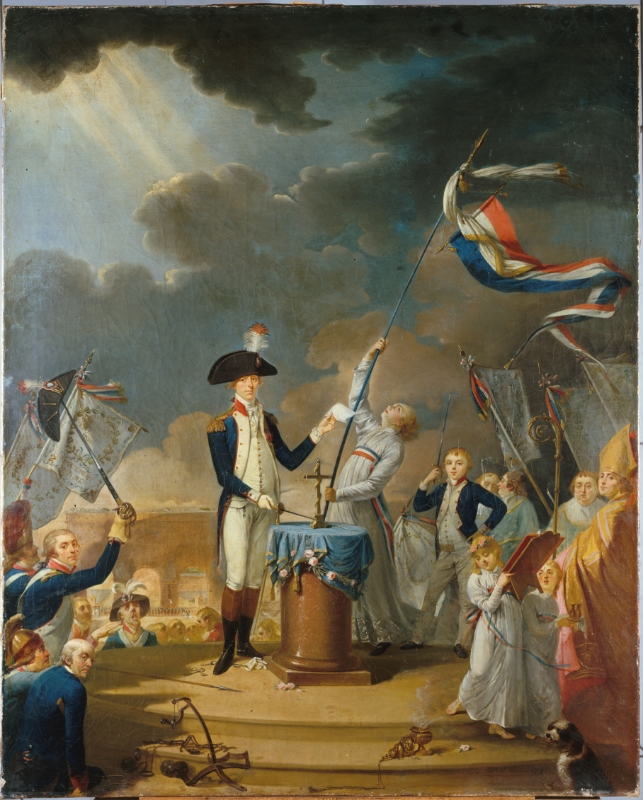 Plate 1, Anonymous, Serment de La Fayette, [1790-1791] © Musée CarnavaletThe thin guise of solemnity which religion lends to the ceremony is, in the eyes of these British spectators at least, undermined by the theatricality of the proceedings.  This is extremely apparent in the newspaper accounts quoted above, but is consonant with the way the British press treated Catholicism across the eighteenth century.  These articles express, through the tension caused by the role of Catholicism in the ceremony, the facility of ‘getting up the Grand Confederation in the shape of a farce’, and the ubiquity of references to stage-craft, such as ‘stage-tricks’, ‘false’, ‘perform’ and ‘mock’, reinforce the notion that ‘the mummery of a Mass’ had been substituted for any real religious ceremonial.  Through an emphasis on the theatrical, it was also possible to underline the difference between ‘the Players in the National Assembly at Paris’ and ‘the Actors in our reformation and revolution’.  Some English newspapers, however, were more willing to put such play-acting down to the excitement and zealous enthusiasm of the day, for example the English Chronicle, whose correspondent reported that ‘having got an Abbe within the circle [the fédérés] put a grenadier’s cap on him, and a musket in his hand, and marched him all around it […] amusing the spectators as well as themselves’.  The horseplay of the fédérés in the amphitheatre, however, was far removed from the spectacle at the altar, as Lafayette effectively gave a religious ceremony a military taint, removing the power of the Bishops generally commissioned to perform these religious rites.  Whether the Federation was interpreted in England as blasphemous religious ceremony, or an outpouring of national joy, the theatricality of the occasion could not be avoided.  While towns and cities across France were acting out their own versions of the ceremony, the British stage was to see several renditions itself.   Indeed, for some English onlookers, their reaction would be mediated by the many theatrical representations of the Federation which emerged in the following weeks.  Most theatres in London, including Astley’s, Sadlers Wells and the Royalty Theatre sent witnesses to Paris to observe and document the celebrations, with a view to reproducing the most striking scenes for English audiences.  The spectacle of the Champ de Mars was often part of an evening’s entertainment that included tumbling, grimacers, dwarves, horsemanship, and pantomime.  Many theatrical productions sought to use the Federation model to interweave messages more fitted to a home audience, and newspapers were quick to pass judgement on the appropriateness of such scenes.  One paper tapped in to anti-French sentiment, mocking the projected spectacle at Astley’s:John Bull, ever since the 14th of July last, has been much puzzled to find out the difference between a French confederation oath and an English G—d D—n; Astley, by giving this evening the Federation gives John Bull an opportunity to be satisfied, if he takes a trip, by land or by water, to Westminster-bridge, where this Swearing match is to take place.Other productions were awaited with bated breath: Among the great variety of people that the grand federation has drawn together, none appears more pleasant, or more at home, than Wewitzer, of the Royalty Theatre, London, who, we are well informed, intends, upon his return to England, to give the public a lively representation of that grand awful ceremony; which, in so compleat and elegant a house as the Royalty Theatre, must have a superb and brilliant effect.In the performance at the Royalty Theatre, the clown from the pantomime which opens the evening’s entertainment falls across a group of peasants heading towards Paris.  They strip him of his fashionable clothes, adorn him with a cockade, and urge him ‘thus equipp’d, / Of slav’ry stripp’d, / Attend the Federation!’  In most performances, the main events such as the oath, as well as the architecture, dress, songs and dances of the Federation were recreated, though it must be stressed, with an English twist.  The Sadler’s Wells performance was praised as ‘so excellent a morceau’, but the underlying restraint of the depiction shone through in the review, perhaps to calm any fears of a reaction.  The play was well received, with ‘loyalty…conspicuously interwoven, and with great propriety through the whole’.While various dramatic representations of the Federation and the civic oath received a great deal of attention, the theatricality of events at home was not overlooked.  As we have already seen, the role of religion, and the staging of religious rites by inappropriate figures such as Lafayette, was a key cause of controversy in England, exacerbated by rumours that Charles James Fox had been present at this ‘mummery of a Mass’.  Furthermore, English ‘friends of liberty’, particularly those at the Crown and Anchor on 14 July became the target of criticism, playing on Sheridan’s theatrical connections to turn the dinner into a staging of radicalism. Some of the moderate men who dined together at the Crown and Anchor, were somewhat ruffled at Charley’s absence, and were open enough to declare that Sherry played his part well in most FARCES, yet he certainly fell short of the mark in this favourite Pantomime.Here, the acting Whig head performs a comical show of radicalism for the occasion.  The theatricality of the occasion is further emphasised by the presence of a stone from the Bastille, gifted to Stanhope by ‘Mlle d’Eon’, herself a theatrical and comedic figure because of rumours about her gender.The theatricality of the Federation was probably also exacerbated in English consciousness by a wave of trends which accompanied the summer of 1790.  One enterprising milliner presented for saleVICKERY’S HEAD-DRESSES, or, as several Ladies of distinction have been pleased to name them, The COIFFURE DE LA FEDERATION – an article which has received the stamp of Fashion, and which the Leaders of Taste have decidedly pronounced to be the most accomplished of Head-dresses.While a quick-witted correspondent of the Public Advertiser posed as Francis Rabelais, Doctor of Physic, who…has prepared for sale, and immediate use, a large quantity of the genuine, sweet-scented Confederation Pills, to prevent the ill effects and feverish consequences to be expected from the rainy weather and hot crouding in the Field of Mars, and also they will be found of great benefit to the good people of Paris upon the subject of their promiscuous swearing, which seems to involve and threaten the settlement of the government at present…The spiel reads like a mountebank’s harangue, adding to the theatricality of the imagined complaint, and the whole suggests the feverish and fashionable nature of the Confederation and its accompanied swearing.  While these examples are humorous, there is a more serious point at stake: the infection of the British consciousness with French ideas, and the worrying propensity of the Revolution Society and its Crown and Anchor associates to lend an ear to the vows being sworn across the Channel.Les Voeux Forcés The language of civic obligation was often used to explain the public spirit of the preparations for the federation.  ‘What a spectacle!  A hundred and fifty thousand people, of every sex, of every age, of every condition, enchained by liberty into the roughest work, harnessed to wagons, voluntarily condemned to the hard work of transporting earth.  Sublime and touching corvée!’  D’Escherny’s account shows the great strength of the French people in their willingness to work for a common cause, when not forced by arbitrary power.  A difference still exists between the observers and the workers at the Champ de Mars, however: d’Escherny is witnessing a ‘spectacle’, a show of public spirit, but while the people work voluntarily, it is described in terms which still make Liberty the master, enslaving her subjects.  This discordant note is present in other places in d’Escherny’s account, creating tension between the forms of obligation at work across the regimes.  Subversively expressing the unbidden presence of the ancien régime at the ceremony, he explains how ‘the law, faith, the King, Liberty, and the Nation formed a new kind of chain, which all Frenchmen rushed to wear in exchange for their old irons’.  The people rush to bear a new yoke, which works them just as hard as before.  This was precisely the concern articulated by some commentators, who saw the threat of a new slavery in the Jacobin club: a minister from Parma reported that the people ‘did not know true liberty’, and that the Jacobins ‘trace themselves a path towards places of dignity and forge chains which might weigh even more on the citizens than the old ones’.  In Desmoulins’ opinion, the government presents working on the Champ de Mars as a ‘patriotic contribution of the work of their own hands’, by which they will be blessed.  However, by picking up the travaux where the government workers failed, the hands of the volunteers consecrate the Champ de Mars.  Thus the language of slavery and oppression served to delineate the only partial freedoms won by the revolution, and to suggest to the people their role as dupes of the symbols of liberty, equality and fraternity.  Desmoulins opens a dialogue with the people of France, particularly the fédérés, almost goading them, ‘reading the fourth inscription of the triumphal arch, have you allowed yourselves to be duped by this glaring lie: now you are free’.  Liberty exists only for the few in Desmoulins’ world.  He saw many forms of oppression rising in place of the ancien regime, all the more dangerous because they projected themselves under the guise of patriotism.  If the travaux raised issues over the obligation inherent in the patriotism of 1790, it was a diluted forerunner of the kind of loyalty expected at the Federation.  Marat emphasised the coercion and abuse of public approval taking place through the oath: You have sworn to maintain the constitution before it has been ratified ; you have made yourselves the guarantors of all their decrees, even of those which diminish and destroy your most sacred rights… Now, strengthened by your support, if you refuse to sustain oppression and tyranny, they will remind you of your oaths. Marat suggested that the Federation was not a festival for the people, but rather something to turn against them if need be.  Why, he asked, would anyone swear to uphold a constitution which had not yet been made?  It would give carte blanche to the ministers to pass whatever decrees they saw fit, as public support for (and loyalty to) their decisions had already been secured.  The power of the serment was in its ability to control the future behaviour of the people, binding them to their king and to the non-existent constitution and meaning that questioning the motives of the government could be seen as a violation of a sacred oath.The uncertain nature of these vows was compounded by a fear of aristocratic conspiracy and deception.  Ozouf has argued that the fear of some kind of counter-revolutionary trap or coup on the day of Federation was ‘the surest cement of national unity’, bringing people together in the hope of a peaceful day of celebration.  This image of togetherness is misleading, however, and is complicated by the presence of ex-nobles at the Federation, some surely swearing the oath whole-heartedly, but others becoming figures of suspicion.  In his Enquiry Concerning Political Justice, William Godwin stated that a social contract could not be secured in this way, since ‘promises and compacts are in no sense the foundation of morality’.   Although he was not commenting specifically on French events, his statement echoed the concerns of many of his French contemporaries.  The deputy Thomas Lindet, for instance, observed of the oath made by the King to the National Assembly on 4 February,There would be few cautious souls who would fear to swear to observe the commands of their king and 24 thousand men.  To say that everyone swore wholeheartedly, that is another affair.Public and private morality are in conflict here, and Marat, too, harangued the French people through his Ami du Peuple, accusing them of longing for the Federation and the chance to swear their allegiance to the nation, but ‘you receive the same oath from the enemies [of the nation]’.  Here, the oath of true patriots is devalued by a hypocritical minority who swear jokingly, begrudgingly, or are in fact internally making contrary vows.  As an aristocratic spectator of the Federation at Metz wrote, […] we all raised our hands, invoking heavenly justice for the martyrs of the Revolution and for the reestablishment of our late monarchy…swearing and shouting Long Live the Nation.  Some cried out Long Live the King.    The anxieties expressed by Marat, and compounded in this aristocratic rendition of the civic oath, are perfectly exemplified in the contemporary print Serments de MM les Aristocrates [plate 2].  Here, a sniggering bunch of nobles and churchmen take what appears to be a contrary vow to the civic oath, as their malicious countenances suggest.  Liberty clings desperately to the arm of one fat churchman as assorted dandies giggle and prance like demons around the oath-swearers.  This scene of hypocrisy creates an antithetical federation day, in which all those opposed to the revolution are united in their desires to re-establish the old order.By considering some of the different types of vows depicted in fiction alongside contemporary commentaries on the Federation oath, we begin to notice moral anxiety surrounding the events of 1790.  Being coerced into vows was linked to symbols of ancien régime tyranny, such as being forced into convents or monasteries.  Moreover, the threat of conspiracy posed by the possibility of a contrary or false vow tapped into fears about the permanence of national unity.  It is not my intention to directly link this discussion of national loyalty to the Jacobins; indeed, at this stage of the revolution they remained supportive of the constitution and sought to find a place for themselves within the unified nation.  However, as I have already shown, the concern over hidden agendas, both on the part of the government and possible factions, is influential to the way the Jacobins were viewed and represented over the following months.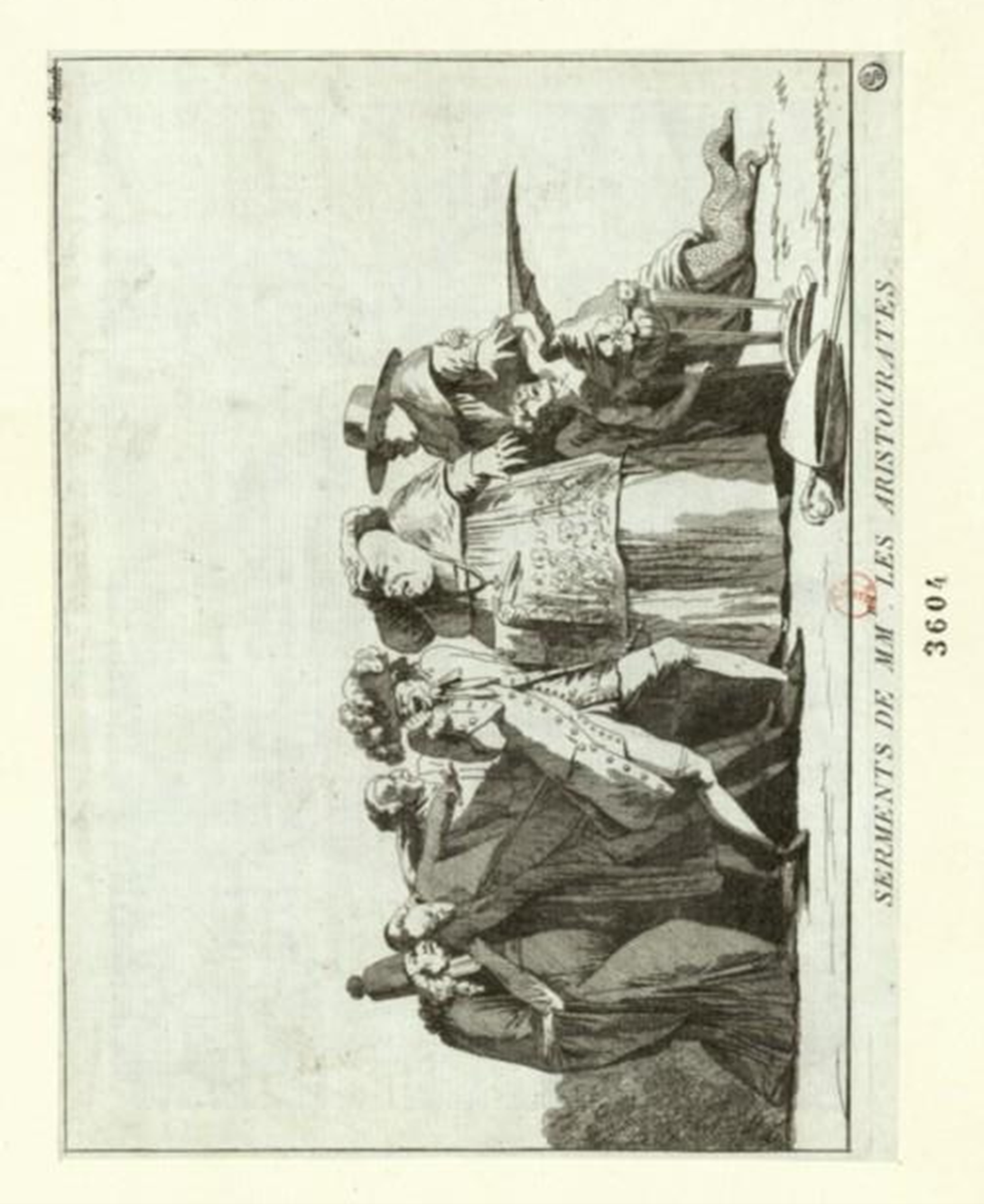 Plate 2, Anonymous, Serments de MM les Aristocrates, 1790 © Bibliothèque NationaleThe future of the promise Many historians have seen 1790 as a window of relative calm and quiet before a rapid process of decline into revolutionary violence, as Ozouf asserts, giving ‘a false breathing space to the chain of Revolutionary events’.  However, understanding this pause in the process of Revolution can give a certain insight into the complicated symbolism of the Federation, the tensions in the ceremony and representation of it, and the fine balance which was essentially maintained despite the festival being, in Etlin’s words, ‘a contradiction within a single idea’.Ozouf’s interpretation identifies a period of relative unity and harmony in the Federation, but also a ‘fatal gap’ which soon opened up between revolutionary ideals and the reality of life in the 1790s.  Her examples of the various disparities which were at work behind the scenes do not seem weighty enough to justify such a downhill spiral.  To try to explain why this happened, I turn to Emmet Kennedy, who sees in the first two years of the revolution a spirit of reconciliation which put aside differences and based the image of a strong society on unity and above all, loyalty.  At the centre of this confirmation of intent was the civic oath, creating a fairytale of fidelity.  The recycled symbolism of La Nation, La Loi, Le Roi, and, the silent presence, La Foi, were not yet at odds.  The later incompatibility of the factors of Church and King with the revolutionary values of liberty, equality and fraternity, might lead us to believe that even at this point, cracks were showing.  While this may be the case, all of these potentially dichotomous elements, along with others such as the army, found a certain harmony in the Federation.  Whether one saw the Federation oath as loyalty voluntarily given, for good reasons or bad, or as a vow squeezed from the French populace to ensure their future submission, tension arises between the multiplicity of printed productions around this period over whether or not the promise will be kept.  Julia Douthwaite claims that fiction resolutely disavowed the Federation oath, undermining it as we have seen with La Parisèide or Les Voeux Forcés, for example.  She identifies several novels of 1790 which, far from confirming the spirit of unity, suggest that France remained divided throughout this year.  The temporary harmony which exists on this occasion is based upon the observation of a contract between the King, the Deputies, and the people at large, which was being constantly undermined by propaganda and the suspicion of plots on every side.  Varennes would brutally rupture the tableau of fidelity, and out of the ashes of broken promises, a spirit of questioning would be born, in which the oath was replaced by the petition and a radical spirit which characterised the middle years of the revolution.  As we shall see in the next chapter, the Federation of 1791 was a radically different affair, lacking the excitement and optimism of this occasion, ultimately tainted by the bitterness of these broken promises.The period of Federation, though often overlooked, is pivotal to a history of Jacobinism.  For some clubs, it provided their first opportunity for local involvement, establishing themselves within their communities as organs of civic virtue.  The Federation itself, with its emphasis on fellowship and national unity, was undoubtedly responsible for the creation of many more Jacobin clubs across the country, as fédérés returned home glowing with enthusiasm for participation and fraternity.  Patrice Higonnet, in his attempt to apply the principles of Jacobinism more broadly to French Revolutionary consensus, suggests that at the time of Federation, ‘millions appeared to be Jacobinically inclined.  The largely bloodless Revolution of 1789-90 gave Jacobinism an almost universal audience’.  I agree with Higonnet that at this point in time, when the Jacobins were busy establishing their principles and their role, their ideas were consonant with, and to an extent influenced by, the symbolism and rhetoric of the Federation.  The language and imagery of unity, fellowship, compact and consensus dominated in July 1790, and adherence to these principles was written in to early Jacobinism through regulation, correspondence, discussion, and public actions.  However, this similarity between the nationalistic feelings of the French people (or at least, the feelings they were portrayed as experiencing), and the aims and tenets of the Jacobin club was temporary.  I do not think we should go as far as Higonnet in identifying a ‘jacobinically inclined’ populace.  Despite this ideological harmony, as we have seen, many remained suspicious of the ‘true’ aims of the Jacobins.  Faction was a watchword, and newspapers and pamphlets from this period show that even at this early stage, the Jacobins were suspected of having ulterior motives.Even at this very early stage, it is possible to identify similarities between English sympathy for the French Revolution and Jacobin principles. The establishment of correspondence, and the professions and language used in the letters between clubs in England and France, essentially support these central symbols of unity, fellowship, and consensus.  A similar spirit reigned in the meetings celebrating 14 July in England, creating a federation of radical and reformist elements.  By publishing their toasts and resolutions, the participants in the Crown and Anchor dinner created a record of their sympathy with the French Revolution.   Their public support for nascent French liberty undoubtedly gave courage and stimulus to other sympathisers across the country, who began to form themselves into Constitutional and Corresponding Societies over the coming months.  Moreover, while we can trace similarities and affinities between French Jacobins and English reformers in 1790 (indeed perhaps more so than in later years), the presentation of these connections in the British press contributed just as much to the way that Jacobinism was perceived in the coming years.  Accusations of self-interest, theatricality, the dangerous perversion of established ideas about liberty, and worst of all of assuming to speak for the nation, were levelled at the participants in the Crown and Anchor dinner by newspapers and conservative writers alike.  These were the very same criticisms aimed at the French Jacobins, by English and French opponents, at least before circumstances meant that stronger words like ‘republican’, ‘regicide’ or ‘brigand’ could be thrown at them, too.  In this way, by thinking about 1790 in more detail, we are able to consider the ideological similarities and tangible connections between French Jacobins and their English sympathisers, but also the ways in which ‘Jacobin’ identity was formed by the smears and misrepresentations of their opponents.CHAPTER 5JUNE-JULY 1791: THE SPIRIT OF DEBATE AND THE BROKEN VOW If 1790 had been the ‘happy’ or ‘peaceful’ year, the following summer was characterised by a sense of betrayal.  Louis XVI’s flight to Varennes on 20 June created an irretrievable rift in French public opinion.  After the royal family had been brought back to Paris under armed guard, the question of the viability or respectability of monarchy remained at the forefront of political conversation.  Ultimately, it was this single event which provoked the tumult that followed.  After a muted Federation celebration on 14 July, in which the public’s uncertainty about their loyalty to Louis was clear, the King was officially reinstated on 15 July, causing several clubs, including the Jacobins and the Cordeliers, to formulate petitions to the National Assembly.  When the petitions were signed on the Champ de Mars on 17 July, what began as a peaceful protest became a massacre of unarmed citizens by the National Guard.  The course taken by French Jacobinism in the summer of 1791 was very much reactive to these circumstances; moreover, the Jacobin role in the ‘riot’ at the Champ de Mars was exaggerated in French and English newspapers, and so further sullied the club’s reputation.  The Jacobins were represented as violent instigators of popular unrest, republicans and conspirators.  Their reputation never fully recovered from the events of June and July 1791.In England, opposition to the French Revolution was gaining ground.  The publication of Thomas Paine’s Rights of Man, Part 1 in April 1791, and its large-scale distribution by patriotic societies, polarised conservative reaction in the face of what were seen as violent, disorganising, republican doctrines.  It was not only British support for the French Revolution which caused contention in the summer of 1791, however.  In Birmingham, the ‘friends of liberty’, their homes, and Dissenting places of worship came under attack because they attempted to celebrate 14 July, but the causes of this riot were also a potent mixture of local politics, economic concerns, and ineffective law enforcement.  Nonetheless, patriotic societies continued to form across England, and to correspond with each other and with Jacobin clubs across France.  While the reaction against Jacobinism in England was growing, this chapter argues that English and French clubs still found ways to correspond, and to represent their causes in broader textual manifestations of their debates. Promises become petitionsMany scholars focus on the King’s flight to Varennes on 20 June as one of the few events which captivated the attention of the entire nation, once more involving the entire French public in the revolutionary moment.  Christine Peyrard, in her study of the Jacobin clubs of western France, is one of many who sees the attempted escape of the king as a moment of national importance, but also as one of polarisation for political factions, initiating ‘the movement of opinion which transformed patriotic association into a national political force in the summer of 1791’.  In the declaration he left behind, Louis XVI explicitly cited the Amis de la Constitution as one of the primary forces undermining his reign and fuelling his flight, calling them ‘an immense corporation more dangerous than any of those which existed before them [… They want to] establish a metaphysical and philosophical government, which would be impossible.  The sense of disloyalty precipitated by the events of late June, with Louis’ eventual return under armed guard, and rumours of his intended emigration and potential collusion with foreign powers, brought to the fore fundamental questions over the legitimacy of his reign, and the problems associated with any kind of succession of regency or even republic.  While republicanism had always seemed to be the province of a few forward thinkers, such as Camille Desmoulins, in the summer of 1791 the necessity of kingship was being brought into question in many debates, and amongst a much broader cross-section of the political left.  Some, for example Louis Lavicomterie de Saint Samson, had seemed radical in the extreme in September 1790, proclaiming in Du Peuple et des Rois ‘I am a republican, and I write against kings; I am a republican; and I was one before I was born’.  The majority of people, including most of the Jacobins, who at this point stayed true to their official epithet Amis de la Constitution, denied any necessity for discussing a republic.  Timothy Tackett has suggested that, in early 1791, there were indications that the revolution was drawing to a close and, with moderate members of the Jacobins proposing measures to ‘limit popular radicalism’, long-separated factions of the club, including members of the Club de 1789, returned to the Jacobin fold.  Even after the flight to Varennes, the club appeared to debate the question of the reinstatement of the King, or the possibility of a regency, with more serious attention than the idea of abolishing monarchy altogether.  The question on most people’s lips, within the Jacobins and the National Assembly, was whether Louis XVI had abdicated, and after his return, his inviolability: whether or not he could, and should, be tried.  However, it is clear that during at least some of these debates, there was unspoken tension about the viability of kingship; Ozouf notes that these issues were not successfully addressed and resurfaced at the king’s trial in autumn 1792.  This is summed up by the deputy Thomas Lindet, who writes to his brother in Bernay, summing up the general mood in the wake of the King’s flight:Will Louis XVI return to the throne from which he has descended?  Will he have a successor?  What role could Louis-Philippe play?  Will France be a Republic?  How will we leave this?  How will we come out of it?For the Jacobins particularly, who were widely suspected of favouring a regency with their supposed ally d’Orléans, the question of Louis XVI’s fate was tied up with notions of the compact between the nation and the King, which had been sworn at the Federation ceremony of July 1790.  Louis was seen as a ‘parjure’, a foresworn or falsely sworn man, having violated his civic oath by betraying the revolution and fleeing the kingdom, potentially with intent to return at the head of an army.  Jacobin pamphlets rallied readers: ‘don’t let the words of this parjure make us change our course of action’, and some even demanded ‘no regency, but a formal deposition’, holding Louis to have ‘renounced from the bottom of his heart the free oath, the solemn oath that he dared to pronounce’.    Indeed, the Marquis de Ferrières’ correspondence with his wife reveals, ‘the Jacobins and the majority of the inhabitants of Paris want to depose Louis XVI’.   Perhaps the most influential proponent of this idea, though, was the journalist Camille Desmoulins, who, in his Revolutions de France, capitalised on fears of counter-revolutionary conspiracy, claiming ‘that Louis XVI was a parjure, who only waited for the right moment to distort his vows’.Despite the mixed impressions of Jacobinism which were forming in the public consciousness, Michael Kennedy has claimed that the period following the flight to Varennes represented a honeymoon for the Jacobins, as disillusioned citizens flocked to the clubs and membership numbers soared.  Edmond Géraud wrote to his father: All particular hatreds have fallen before the danger of the chose publique, and this same evening, one could observe with pleasure, at the Jacobins, as MM. de a Fayette, Barnave and Lameth, divided by deep rooted resentments, forgot them and embraced each other fraternally, promising an enduring friendship.Ozouf, however, has suggested that this expression of unity was all for show, attempting to express strength and quell fears in the face of probable invasion by Austrian and Prussian forces.  Indeed, not everyone gave credence to this united front: the Orateur du Peuple screamed that Lafayette, after spending over a year trying to ‘defame the Jacobin club, had the audacity to present himself there’.  All over France, Jacobin clubs held permanent sessions following the King’s flight, and after his return, correspondence across the network was thick and fast, and often expressed more radical republican sentiment than the Parisian mother society was willing to own.  Reports abound of the Paris Jacobins being shocked and appalled by the strength of anti-monarchical sentiment in addresses from the provinces, and this was surely a contributing factor in the desertion of moderate members in July.   While, during the rift, many provincial clubs called for a reconciliation of the warring factions of the Amis de la Constitution, the Jacobins could no longer escape an association with radical republican rhetoric and demonstration.By 15 July, deliberations in the National Assembly were tending towards fully reinstating the King and laying blame for the fuite solely with the Marquis de Bouillé (Lafayette’s cousin, and chief orchestrator of the flight) and other co-conspirators.  Under pressure from both the Cordeliers club (who formulated their own petition) and the Amis de la Verité, it was decided that the Jacobins would create a petition.  Composed primarily by Brissot and Danton, it argued the impossibility of restoring Louis XVI to the throne, in terms which foregrounded his violation of the civic oath:The undersigned Frenchmen, members of the sovereign people,  considering that in questions which concern the welfare of the people, it is their right to express their will [son voeu] to enlighten and to direct their representatives; […] That Louis XVI, after having accepted royal duties, and having sworn to defend the constitution, has deserted the post which was entrusted him, has protested, by a declaration written and signed by his hand, against that same constitution, has sought, by his flight,  to paralyse the executive power, and to overturn the constitution through his complicity with the men who are today accused of just such an attempt [Bouillé etc.]; That his false vow [son parjure], his desertion, his protestation, not to mention the other criminal acts which preceded, accompanied, and followed them, denote a formal abdication of the constitutional crown which has been entrusted to him; […]  That any new promises on the part of Louis XVI, to observe the constitution, cannot offer a sufficient guarantee to the nation, against a new betrayal [parjure] and a new conspiracy.The petition emphasised the sovereignty of the people, who ‘entrusted’ Louis with his position, thereby implying their authority to take away his throne.  The double meaning of the word ‘voeu’ perfectly expressed this: it at once conjured an image of the ‘vow’ that had been taken (and broken by the king), and the ‘will’ of the people, which would brook no resistance.  Again, by allying themselves with this sovereign people, the Jacobins gave legitimacy to the petition and claimed the right to speak for the nation as whole.Some pamphlets offered the renewal of vows as a way to move forward and re-establish trust between the monarch and the nation, to ‘forgive’ for Varennes, when the King had broken the law by attempting to travel more than twenty leagues from Paris while parliament was in session.  The people had also acted badly, however, when, in April 1791, they refused to let him travel the two leagues to Saint-Cloud to hear mass from a non-juring priest.  Most texts of the period, however, echoed the Jacobin petition’s disenchantment and the sense of a great betrayal.  The language of oaths was no longer sufficient to bind the nation together: the language of the petition was now paramount.  The voeu which would now be countenanced was not the ‘vow’ of the previous summer, but the ‘will’ of the sovereign people, ‘directing’ their government.  The petition ambiguously suggested that the King’s ‘replacement’ should be chosen by ‘constitutional means’, which to many suggested an agenda to assure d’Orléans the regency.  The immediate effect of this proposition, and the petition as a whole, was the famous split which suddenly occurred in the Jacobins, with the moderate deputies abandoning the club and re-forming in the nearby Feuillant convent on the morning of 16 July.  Shortly afterwards, Danton’s reading of the petition was poorly received by the popular societies at the Champ de Mars, who also recognised the potential for regency in the term remplacement.  By this time, the King had already been officially reinstated by the National Assembly, and Robespierre insisted that the Jacobins could not petition against a decree which had already been made.  The Jacobins retracted the petition.  This development went unnoticed, however, by many demonstrators who gathered on the Champ de Mars the following day, and was ignored by the Club des Cordeliers, whose version of the petition was signed by around 6,000 people before the National Guard arrived.   As a result of this confusion, and the rupture which had already taken place between the Amis de la Constitution at the Jacobins and the Amis de la Constitution at the Feuillants, Jacobin participation in the resultant journée is difficult to gauge and was blown out of proportion by the press.  David Andress notes that few people arrested for sedition around this time admitted to being members of any society, and furthermore, suggests that clubs went out of their way to convince the public and the police that they had had no part in the chaos.  It seems that most Jacobins stayed away from the Champ de Mars on 17 July, excepting a small deputation who went to explain that they no longer supported the petition.  However, the lasting cultural and political memory of the day is one in which the idea of the Jacobins is heavily inscribed.   The many petitions which were circulated, the declaration of martial law (after the mob murdered two suspicious characters found hiding under the autel de la patrie), and the subsequent massacre of demonstrators unavoidably linked the Jacobins, whence petitioning had originated, with the revolutionary journée which followed.  The departure of the Feuillant deputies and Jacobin members only served to confirm this association.  On 18 July, Pétion would defend the petition, claiming that ‘it is not criminal in the intention which dictated it; it is an individual act, not a collective one; each member is free to subscribe to it, or not; and after all it no longer exists’.   Pétion’s aim here was to exculpate the Jacobins by showing that the petition, as an act of individuals, was in line with the recent Le Chapelier laws on association, but his statement also served as an admission of Jacobin responsibility in the wake of the massacre.  English newspapers needed no encouragement to pin responsibility for the violence on the Jacobins.  The St James’ Chronicle claimed that they ‘fought against reason with the arms of calumny’, suggesting that libel, incendiary handbills, and even a plot to blow up the National Assembly had been part of the Jacobin resistance to the restoration of Louis XVI.  ‘Britons!’ it urged, ‘learn from your distressed neighbours, the evils that attend wild innovations’.  The correspondent for the Morning Herald described the members of the club behaving ‘not like men, but furies’; while other papers claimed that the Jacobins had clearly been ‘instrumental’ in the Champ de Mars ‘riots’.  Jacobinism was therefore inextricably linked with popular protest in English newspapers, and was sometimes wrongly seen as complicit in the death of innocent citizens at the Champ de Mars. As Mona Ozouf has noted, and as is clear from the muddled interpretations of the Champ de Mars petition, of which many more radical versions were produced, the transition towards a republican mode of thought was not at all uniform within the Jacobin club.  In the provinces, ‘everything depended on individual initiative and the presence in the societies of someone already won over to republicanism’, while in Paris, Jacobin hostility to republican ideas was ‘neither unanimous nor constant’ during the weeks which followed the King’s flight.  Ozouf suggests that, in the language of their debates, the Jacobins were unconsciously slipping towards a republican mind-set, but overtly republican declarations or addresses from the provincial Jacobin clubs could create a sudden backlash.  After  17 July, however, and the massacre of petitioners gathered by many popular societies, and a variety of contending petitions,  it was impossible to disassociate the Jacobins from the notion of republicanism, and also violence.  That this is the case is evidenced in the continuation of the split with the moderate Amis de la Constitution at the Feuillants, who used the Jacobins’ bad reputation to defer the reunion.  Both clubs believed that they adhered to the principles of true Jacobinism, and both attempted to monopolise the Jacobin network to prove their point.  Many believed that after the Champ de Mars massacre and the Feuillant rupture, the Jacobins had lost their relevance and their most powerful members, and would go into an inevitable decline.  The Feuillants, however, were also seen as monopolising the Jacobin brand, and were not wholly accepted by public opinion either.  Although the rift between the Jacobins and the Feuillants momentarily left the Jacobins in the cold, the rivalry fuelled the creation of yet more popular societies in the provinces: almost 950 new clubs were formed in 1791 alone, bringing the total number of political clubs across France to 1,250.  The Société Fraternelle, which also sat in the Jacobin convent, and was seen by many as the radical errand boy of the more powerful club, used the language of broken vows to attempt to reunite the warring factions.Divide and conquer is the maxim of aristocrats, of ministerials and of all the enemies of the chose publique.  At this time, the fatal scission was also formed, which scandalised the capital and the Department, and which threw the souls of all good citizens into confusion.  But should this scission have taken place?  Who had the right to effect it?  Should those who are responsible for it be considered as innocents, or rather haven’t they betrayed the interests that were confided in them, and aren’t they guilty towards those who trusted them, and towards the Nation itself? […] it is no less certain that you agreed between yourselves never to separate, that you formally promised, and that you took a sacred engagement.Recalling the Jacobins and the Feuillants to their ‘sacred engagement’ was an attempt to rehabilitate their image as representatives of the nation.  For some, however, the notion of a Jacobin vow of allegiance could be manipulated to suggest conspiratorial and factional characteristics.  The Champ de Mars affair could then be represented as a Jacobin Federation in which the ‘army’ of Barnave, Duport, Lameth and other leading Jacobins ‘swore the most awful oaths’.  The language of promises kept and broken applied not only to the King, but to these representatives of the people. ‘The true Friends of the Constitution of this Country’: English Jacobins?On 22 August, 1791, the London City Debates met to discuss whether ‘the late Riots in Birmingham originated in groundless Apprehensions raised by Tory principle of Mr. Burke’s pamphlet, or from any improper Conduct of the Protestant Dissenters celebrating the French Revolution in this country?’  That this debate was conducted at the request of ‘City Dissenters’, casts its carefully chosen title in a new light: its proposers clearly believed that the mobs that decimated Unitarian meeting houses, and the homes of Lunar Society member Joseph Priestley and his associates, were spurred on by ‘Tory principles’. Harry Smith has argued that ‘the events of 1791 became the dominating influence on Unitarian identity and experience from this point onwards’.  Burke had directly lampooned the Dissenting influence over the reformers in the person of Dr. Richard Price, warning, ‘the kind of anniversary sermons, to which a great part of what I write refers, if men are not shamed out of their present course, in commemorating the fact, will cheat many out of the benefits of the [Glorious] Revolution they commemorate’.  Certainly, the vogue for anniversary celebrations had spread since the previous year, with similar celebrations of 14 July 1791 occurring not only in Birmingham, but London, Dublin, Edinburgh, Manchester, Liverpool, Great Yarmouth, Taunton, Glasgow, Liverpool, Sheffield, Norwich and Derby.  The Priestley Riots began when crowds shouting ‘Church and King’ slogans assembled outside the 14 July celebrations at a Birmingham hotel.  It is widely accepted that they were ‘originally prompted and later directed by three local magistrates’, who not only failed to disperse the mob but ‘directed [them] to the Unitarian New and Old Meetings’, which were subsequently ransacked, and one set on fire.    The houses of prominent Unitarians like the scientist Joseph Priestley also came under attack: George Rudé states that Priestley had several times provoked public outcry through his sermons and his support for the intended establishment of a Warwickshire Constitutional Society whose aims would include universal manhood suffrage and shorter parliaments.  As R. B. Rose has noted, in what remains one of the most comprehensive discussions of the Priestley Riots, while to some these few days signalled ‘patriotic indignation against traitorous and disloyal elements’, and to others ‘an anticipation of the national reaction of 1792-3’, the rioters themselves were unclear about who exactly their targets were.  Rose has identified those who attended the Bastille dinner, as well as dissenters and members of the intellectual Lunar Society as the three types of people targeted by the rioters, but cries of ‘no popery’ from the mob, and the later confusion of ministers who thought the rioters actuated by ‘levelling principles’, suggest a more confused picture of these tumultuous few days.  George Stead Veitch provides a unique insight into the run-up to the riots, citing an antagonistic announcement in a local newspaper threatening to publish the names of all attendees of the dinner, but also a suppressed radical pamphlet and a loyalist reply, suggesting just how premeditated the disturbance was.  A similar tactic was employed in Manchester, although there was no disturbance: Thomas Walker later recalled a hand-bill which suggested that […]if Englishmen had the spirit they used to have, they would on the 14th of July, pull the 	house we assembled at over our heads; and the brains of every and that dined there, would much be improved by being mingled with brick and mortar. Popular assumptions about the Birmingham Bastille meeting are encapsulated in James Gillray’s print, A Birmingham Toast [plate 3], which plays on the oath-like connotations of the toast by depicting Priestley (who did not attend the dinner) holding up a communion plate and saying ‘The --- Head, here!’  The head to fill the plate, and the gap in Priestley’s sentence, is surely the King’s, and the communion plate doubling as a sacrificial plate is a pointed jibe at Dissent.  Cecil Wray, Fox, Sheridan, Dr. Lindsey and Horne Tooke all pledge enthusiastically ‘tho Hell gapes’ before them.  Priestley complained that many he had been the victim of slander and calumny, which not only placed him at the Bastille dinner, but ‘said that I gave the toasts No church, no king, and The king’s head in a charger.’  Of course, the recorded toasts, described at length by William Russell and published in several newspapers in the aftermath of the riots, were much less inflammatory, and started with the requisite ‘King and Constitution’.  One, however, might have smacked as unusual to the observant reader; a toast which suggested the prevalence in the celebrants’ minds of their associates across the Channel: ‘to the true Friends of the Constitution of this Country, who wish to preserve its spirit, by correcting its abuses’.  By appealing to the Friends of the Constitution of England, the toast not only creates a fellowship with the Jacobins of France, but suggests the existence of a Jacobin agenda at home.  This was precisely the argument made by Edmund Burke when, on 11 May 1792 he dismissed calls to bring the evidence concerning the riots before the House of Commons: the Unitarians were ‘connected with the Revolution Society here, and the Club of the Jacobins in Paris, and adopted the same principles to the fullest extent.’  They were therefore, in Burke’s eyes, ‘not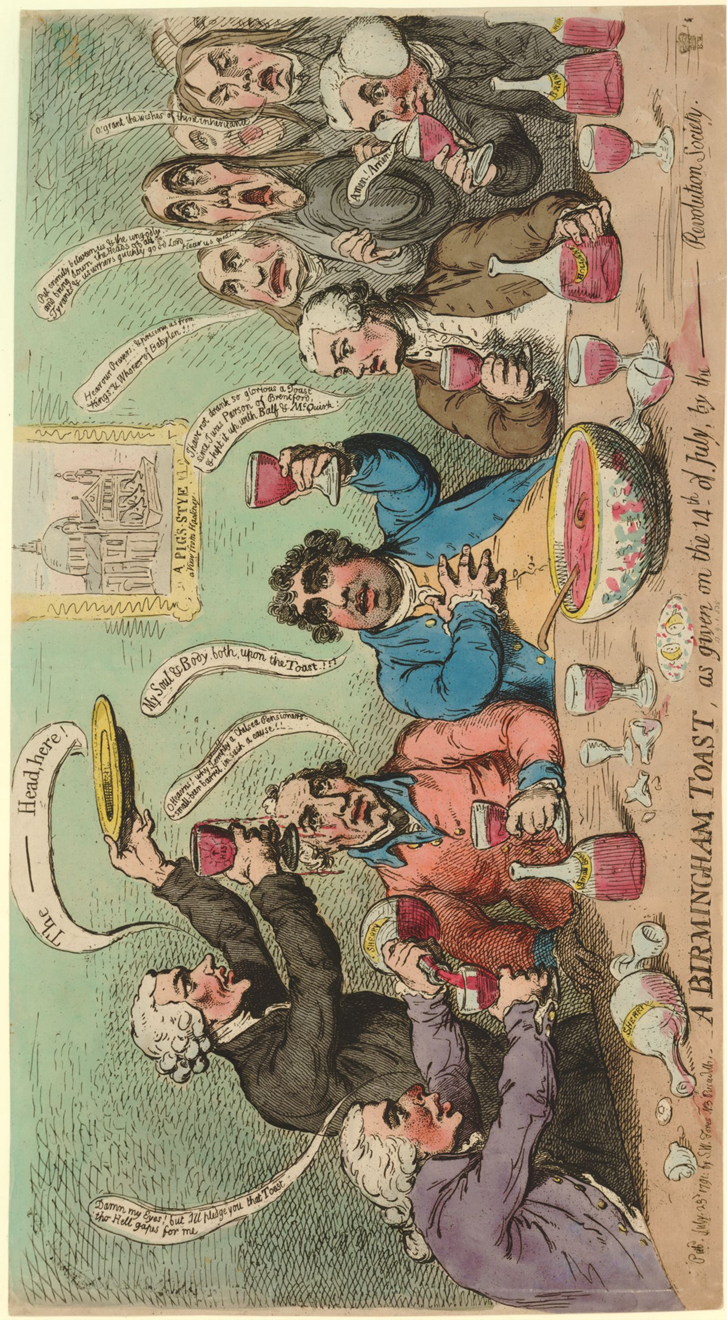 Plate 3, James Gillray, A Birmingham Toast, as given on the 14th of July, by the - Revolution Society, 23 July 1791 © Trustees of the British Museumfit men for relief or encouragement’. Indeed, in his Appeal concerning the riots at Birmingham, Priestley confirmed this connection by noting that he had received messages of condolence not only from other Protestant Dissenting congregations, but also from six Jacobin clubs in France, and three patriotic societies in England.The formation of provincial reform societies in 1790-1792, such as constitutional societies in Manchester (established March 1790), Warwickshire (June 1791), Cambridge (revived 1791), Sheffield (November 1791), and Birmingham (November 1792), gave rise to fresh fears about ‘Gallic zeal’, and newspapers across the country expressed concerns about violence over the night of 14 July.  As Edward Royle and James Walvin have claimed, ‘contemporaries were in no doubt that the shadow of revolutionary France was largely responsible for the bitterness of political divisions in the summer of 1791’, and that while the celebrants at these dinners were attempting to effect English reform, this had been stimulated by events in France.  This image was compounded at the Glorious Revolution celebrations in London later that year, at which the presence of Jacobin Jerome Pétion, who would become mayor of Paris shortly afterwards, created ‘a demonstration of Anglo-French radical solidarity’.  While the Bastille Day celebrations in London had gone off quietly, and without the presence of Paine, Fox and Sheridan, the 4 November celebrations clearly had a very different tenor.  Newspapers record a plethora of friendly addresses from ‘patriotic societies’ which were read aloud to the company, and a number of toasts warm in the praise of France.  The warmest of all, however, and the one which would leave a lasting impression of English radical sentiment into 1792, was the toast given by Thomas Paine: ‘A Revolution of the World’.Unlike 1790, however, the celebration of patriotic anniversaries in 1791 caused local tension not only as a result of animosity towards Dissenters and reformers.  The ‘Church and King’ reaction was mobilising itself, spurred on by political hatreds (Priestley accused local magistrates of ‘drinking confusion and damnation’ against him and his confederates), but also by local economic tensions among the lower classes who, as George Rudé points out, had little other outlet for their frustration before they began to join labour movements.  In Birmingham and Sheffield, the situation was aggravated by poor working conditions and relationships in the local manufactures of buttons, buckles, cutlery and scissors.  This climate of unrest provoked association on an unprecedented scale, and therefore a coordinated loyalist response.  In this way, local concerns became bound up with support for revolutionary France, and the membership of popular societies, and correspondence with French Jacobins, flourished accordingly.The ‘Wide Field of Debate’: Towards a Jacobin Literary Agenda?While, as I have argued, republican sentiment was the exception rather than the rule in 1791, it was a charge often levelled at Jacobins and their English sympathisers alike.  It was implied that political clubs on both side of the Channel fostered regicidal tendencies, drank treasonable toasts, and formed plots for the overthrow of government and social order.  Although most of these reports were unfounded and alarmist, some republican texts were circulating in both countries which gave credence to their suggestions.  Lavicomterie’s Crimes des Rois de France, Depuis Clovis Jusuqu’à Louis Seize (1791) was precisely the kind of overt republican statement which provoked a spirited conservative reaction.  Published in January, endorsed by the Jacobins in May, and reissued with additions following Varennes and the Champ de Mars massacre, this catalogue of monarchical misdemeanour  spared no King and was damning of the institution of kingship altogether.  The version which incorporated comments on the events of the summer 1791 was clearly geared towards an overwhelming critique of Louis XVI’s behaviour, but also that of his intriguing court and closest conspirators: ‘this sincere friend of liberty became its assassin; he fled like a coward: the General [Lafayette], the Major of the army knew it, and they allowed him to escape’.  He turns the Champ de Mars massacre into a botched attempt at revenge by a desperate King: The disgusting decree of martial law, through which, in spite of general criticism, the name of the law was prostituted, was proclaimed, paid for, and only instituted on the field of massacre to impose silence on the voices of the Parisians.  It was in vain, for it provoked the voices of more than sixty departments, who demanded that you were judged.Lavicomterie’s account projects a sense of immediacy, calling somewhat ambiguously for the extermination of a race of tyrants, which could easily be taken to imply the extermination of Louis XVI.  He breaks the reverential distance between subject and monarch by referring to him and accusing him in the informal ‘tu’.  The sense of currency which is achieved through the continual additions and reissues during the years 1791-2 is married with the main focus of the work, a history of the crimes of the Kings of France.  As Géraldine Soudri discusses in one of the few studies devoted to the Crimes des Rois, while writing a history, a catalogue of the past, Lavicomterie is also writing actively against the past, a dichotomous intention which ‘seems to illustrate this rhetoric of rupture, an integral part of the revolutionary moment’.  In the rupture between a present in which the validity of kingship is brought into question, and a past which has always accepted arbitrary rule, Soudri identifies an appeal to the people to extricate themselves from ‘centuries of suffering and atrocity’. In this course of action, she claims, is inscribed ‘the necessity of the Terror, an act of justice towards which the whole Revolution must lead’.Whether or not we agree with Soudri that Lavicomterie was writing towards Terror, it is certain that he was writing against the past, towards a republican future.  It seems that the Crimes des Rois, while its main focus is in history, pivots on the climate of rupture which occurs in the summer of 1791.  The flight of the king, the debates over his future, the division in the Jacobins and the National Guard opening fire on the people, were all events which marked a changing time in which the conventions of social and political association were being forcibly renegotiated.  Some non-Jacobins would write in solidarity with Lavicomterie, like the journalist and member of the Société Fraternelle, François Robert in his Avantages de la Fuite de Louis XVI, et nécessité d’un nouveau gouvernement (1791).   Many, however, would see the Crimes des Rois  as consonant with the views and agenda of a Jacobin club made more radical by the death of Mirabeau (in April 1791) and the desertion of its more moderate members.As he was an active member of the Jacobins, it is unsurprising that Lavicomterie’s anti-monarchical opus was seen as representative of the club’s views.  For example in Le Diable aux Jacobins, a pamphlet from early 1791, the devil is depicted as the guiding force behind Jacobin activity : ‘it’s through his all-powerful influence and inspiration that the Jacobins have mastered the art of denunciation […] it is he who trimmed the everlasting quill of the author of the tyrannicide pamphlet’ .  The text, and the Jacobin club, were held responsible for whipping the people into a frenzy before the Champ de Mars massacre:… a society which, to dazzle the people, calls itself the true Friends of the Constitution; which, however, the honest people who used to be affiliated to it, now call, with good reason, the Club of Regicides […] these monsters have spread an infamous libel throughout Paris and in the provinces, a web of nonsense, atrocities and lies, which they have entitled: LES CRIMES DES ROIS […] they have distributed it in the faubourgs [working class districts] at a very low price; they spread it in the charity workshops and in the markets; they even placed readers to read it aloud at crossroads and in public squares.Les Crimes des Jacobins, Denoncés, was styled as a direct riposte to Lavicomterie’s Jacobin-sponsored text, and goes on to claim that, without the intervention of General Lafayette, ‘patriots’ brainwashed by Jacobin journalists would already have killed the king.   This kind of narrative was not uncommon before Varennes, with some pamphlets suggesting Jacobin plots to kidnap the king and hold him hostage.  Les Crimes des Jacobins further suggests that the club funded agitators at the Champ de Mars, and that ‘they want a Republic; they are the only ones who wish it, because they hope to occupy the first positions in it’.  This was a growing theme in both French and English accounts of the Jacobins, depicting them as a ‘government within government’ but also as a set of ruthless opportunists acting from self-interest.  Royalist newspapers such as the Journal de la Cour et de la Ville, which in July 1791 took up the fleur de lys as its logo, and pointedly referred to the ‘voyage du Roi’, marked out all such interested activity among legislators as ‘jacobinocratical behaviour’ [conduite jacobinocrate].Lavicomterie’s pamphlet was sweepingly identified as a ‘Jacobin’ text.  In many ways, it appears almost prescient: if not reflective of the position of the Jacobin Club in 1791, or pointing out the necessity of Terror (as Soudri has argued), at least providing a road map for Jacobinism over the ensuing year or two.  Lavicomterie’s foreshadowing of the Jacobin trajectory seems compounded in the fact that he was elected to the National Convention in 1792 and asked to participate in the creation of a formal accusation of Louis XVI in 1793, literally an enumeration of the ‘crimes du roi’.  The chequered history of monarchy was often exploited as a justification for republican sentiment in 1791, and in particular, the writings of Thomas Paine, who circulated his ideas in France as well as England:  The history of France presents little else than a long series of public calamity, which takes its source from the vices of Kings; we have been the wretched victims that have never ceased to suffer either from them or by them.  The catalogue of their oppressions was complete, but to complete the sum of their crimes, treason was yet wanting.  Now the only vacancy is filled up, the dreadful list is full; the system is exhausted; there are no remaining errors for them to commit; their reign is consequently at an end.This ‘Republican Proclamation’ was posted on the walls of Paris on 1 July 1791, as the manifesto of the Republican Society Paine had recently founded with Brissot and Condorcet.  The vehement denunciation of the present king, and the institution of monarchy through recourse to historical precedent is characteristic of Lavicomterie’s style.  The proclamation also had an anti-theatrical tone which was Paine’s voice through and through:The grandeur of nations consists, not, as Kings pretend, in the splendour of thrones, but in a conspicuous sense of their own dignity, and in a just disdain of those barbarous follies and crimes which, under the sanction of Royalty, have hitherto desolated Europe.In The Rights of Man, first published in the spring of 1791, Thomas Paine attacked the notion of government by precedent, and therefore the possibility that the past could dictate laws to posterity.  In a riposte to his friend-turned-bitter-rival Edmund Burke, Paine denied that government, and monarchy in particular, required ‘decent drapery’, ‘metaphors’ and symbols to keep the people in awe.   He proposed that since the old grounding for society and politics had ‘fallen through […]  It must now take the substantial ground of character, instead of the chimerical ground of titles, and [the French] have brought titles to the altar, and made of them a burnt offering to reason’ (68).  It is important to note that while Paine was personally associated with the Girondin group of deputies, the distinction between Girondins and Montagnards did not arise until the middle of 1792: both factions in the National Convention drew heavily from Jacobin club membership.  Moreover, until the Brissotin warmongering of 1792, the groups were relatively unified in principles.  As such, it is still useful to consider Paine’s doctrines as “Jacobin”: firstly because the Girondins began as members of this society, and secondly because, in the eyes of the conservative English press, there was no distinction.Like Lavicomterie, Paine found it necessary to write against a past which seemed to him an irrelevant constraint.  He argued not only against a reverence for a royal line which he traced back to William the Conqueror, ‘the son of a prostitute, and the plunderer of the English nation’ (120), but also against the prevalence of tradition in government.The English Parliament of 1688 did a certain thing, which, for themselves and their constituents, they had a right to do, and which it appeared should be done: but, in addition to this right, which they possessed by delegation, they set up another right by assumption, that of binding and controuling posterity to the end of time (8).The idea that the legislators of 1688 could consent to laws and systems of government not only on behalf of themselves and those who elected them, but on behalf of Englishmen for the rest of time was to Paine a preposterous misappropriation of power.  As Gregory Claeys has pointed out, Paine’s was ‘a new language of rights which was less historical than universal in scope’.  Jon P. Klancher argues that ‘in place of the precedent, Paine installs the model’; and used personal pronouns to involve his readers in process of discovering their rights.  Paine proposed that a proper recognition of the natural rights of man (the right to think, act, and possess property as an individual), and therefore of his civil rights (relevant in matters outside his individual control, e.g. law) which make him a part of society, should lead to a system of government which is understood by everyone and is therefore successful. He believed that this civil government must take the form of a republic. However, Paine was quick to qualify that the French Revolution, and by extension his own arguments, distinguished ‘from the beginning between persons and principles’ (20), attacking for example the institution of absolute monarchy, but not the person of Louis XVI.   Klancher discusses the ‘symbolic violence’ of Paine’s language, which vehemently attacks ideas and symbols (‘when men are sore with the sense of oppressions, and menaced with the prospect of new ones, is the calmness of philosophy, or the palsy of insensibility, to be looked for?’; 32), in a textual ambush not unlike the later instances of ‘imagining the King’s death’ (supposedly regicidal toasts, for example), in which violence is implied and referenced, but not explicitly enacted.It was the language of Rights of Man which set it apart from the other responses to Burke’s Reflections.  Paine’s measured style and ‘pungent phraseology’ appealed to previously disenfranchised classes and attracted them to radical societies who had largely ‘accepted The Rights of Man as their new political gospel’.  Indeed, for some groups, like the London Society for Constitutional Information (SCI), distributing and promoting Paine’s text gave their association a new lease of life.  The English radicals could not agree with all of Paine’s ideas, however.  They still believed in, and celebrated, the relevance of 1688 to their current struggle, they disliked his implication that because unwritten, the English Constitution did not exist, and they still believed that only partial reform of the electoral system was necessary.  Furthermore, while Paine’s text moved away from symbol and metaphor, towards a constructive ideal of transparent government, ‘little interest was […] displayed in the details of French constitutional reform as models for imitation, though every sympathy was expressed for the revolutionary ideals of fraternity and international concord’.Even if Paine’s programmes for reform did not command the interest or the support of his readership, one important achievement of the Rights of Man was that it provoked discussion.  ‘When Nations fall out over freedom, a wide field of debate is opened […] and as knowledge is the object contended for, the party that sustains the defeat obtains the prize’.  The proliferation of replies to Burke, and subsequently to Paine, took many forms, and certainly covered ‘a wide field of debate’.  Indeed, responses ranged from James Mackintosh’s Vinidiciae Gallicae, spanning almost four hundred pages, to a one page handbill reproducing Peter Pindar’s Song By Mr. Paine, anonymously published, which joked,	Come, good fellows all – Confusion’s the toast, 						And success to our excellent Cause:							As we’ve nothing to lose, lo, nought can be lost;						So perdition to Monarchs and Laws!There were toasts, in fact, but not to ‘Confusion’.   At the 14 July 1791 revolution dinner at the Crown and Anchor in London, the assembled company (as a Birmingham newspaper noted, to ‘great applause’), toasted ‘Thanks to Mr. Burke, for the discussion he has provoked’ and also ‘The Rights of Man’.  The importance of this discussion to English ‘friends of liberty’ and French Jacobins cannot be understated.  In the forums of their clubs, they debated important national, political and philosophical points, and then communicated their ideas through correspondence and publication.  The final part of this chapter considers an imagined debate between Jacobinism and English moderation, which manipulates the pamphlet form to provoke further reasoned discussion.Conversations PatriotiquesAs Paine had signalled with his ‘wide field of debate’ between nations, the climate of the early 1790s was one of discussion and communication.  And, while symbolic images of neighbourly intercourse between England and France circulated throughout the eighteenth and early nineteenth centuries, the revolutionary period, particularly before 1792, was peculiarly rich with the signs and symbols of debate.  The rapidity of responses to Burke and Paine gave textual intercourse a dialogic character, and yet more texts openly capitalised on the specifics of dialogue as a means of political expression.  In this climate, the traditional conversation or catechism format often adopted in cheap didactic pamphlets took on new life.  Across the century, such pamphlets were used to mediate contemporary debates, or as persuasive propaganda, on issues such as the feudal system, disputes between professions, the question of the abolition of slavery, to name but a few.  In the 1790s, they took on a more political, and polemical, character, as figures on different sides of the French revolution debate discussed religious toleration, parliamentary reform, monarchy, republicanism, individual rights and even the works of Burke and Paine.  It was a natural progression that these conversations should also extend across the channel, pitting representatives of English and French values against each other, often with a predictably biased outcome.  It seems to me that 1791 was a particularly rich year in terms of the culture of debate which was fostered within the reformist movement, and between England and France; an openness to dialogue which would be dashed in autumn 1792 with the escalation of the revolution to the September massacres, the declaration of the republic, and French military victory at Valmy.  The proliferation of later ‘contrast’ rather than ‘debate’ images, is testament to the closed nature of English sentiments towards France as it slid into terror: dichotomous oppositions, clearly stated, and exaggerated depictions of British felicity versus French chaos allowed for little negotiation in the minds of the audiences of these prints.  In 1791, however, I hope to show that the possibilities of a dialogic model were being fully explored, and provide unexpected examples of the progress of Jacobin thought and rhetoric.In this year, an anonymous pamphlet appeared in Paris, entitled Conversations Patriotiques d’un Jacobin et d’un Anglais.  It took the form of three conversations between ‘a [French] Jacobin’ and ‘Milord Backward’, a caricatured English nobleman, but the preface stipulated:These three conversations seemed to me to be rather singular, which is why I have collected them...but I do not claim to answer for either the logic of a lord, or the frankness of a Jacobin.The author, supposedly overhearing these conversations, places himself in a position of interested observation, rather than participation or judgement, and invites his reader to do the same.  Although published anonymously, the pamphlet is generally supposed to be the work of the Swiss exile Jacques Henri Meister, and the tone of the preface certainly seems consonant with his cosmopolitan denial of political or national bias, as well as his characteristically understated satire.  Meister is primarily known as one of the figures behind the Correspondance littéraire, philosophique et critique, a periodical aimed at an audience of European elites, although he is generally eclipsed by his co-contributors, Denis Diderot and Friedrich Melchior Grimm.  A keen observer of culture, manners and politics throughout Europe, he is often recognised as one of the greatest cosmopolites of his generation, and is appropriated by various groupings to this end.  Dismissed from his ministerial post in Zurich in 1768, and exiled from Switzerland, following the publication of his De l’origine des principes religieux, his connections across the Rhine were enough to merit a warrant for his arrest as a suspect in 1792, forcing an escape to England, his second visit since the outbreak of the revolution.  In this conversation pamphlet, Meister humorously illuminates the foibles of both parties in the debate over the French constitution.  It could be argued that the logical Englishman triumphs, but the debate is close, its disputants quite equally matched.  Meister’s portrayal provides a stereotyped presentation of English steadiness and reticence, but also a stylised depiction of Jacobin hot-headedness.  It also, however, serves to show the common aims of the disputants: despite their very different approaches, both characters lean towards liberty, equality, and clarity in government.  This pamphlet is particularly interesting to my thesis, as it provides a depiction of Jacobin rhetoric in 1791, and a suggestion about English reception of and interaction with this rhetoric.  Moreover, the copy of this pamphlet held by Special Collections at Leeds Brotherton Library is particularly useful, because it suggests the possibilities for further debate which are opened up by the structure and content of this conversation.This particular pamphlet is smothered with annotations, in many cases overwhelming the original printed text.  The new participant in these conversations doesn’t share Meister’s taste for diplomacy.  These annotations, which all supplement the ‘Jacobin’ side of the argument, alter the dynamic of the pamphlet from a reasoned debate, to a crushing defeat of the Englishman, overwhelmed by the power of Jacobin polemic.  Not only are the annotator’s additions more passionate, they are also more reasoned and substantiated, improving on the original Jacobin’s weak rhetoric in an aggressive tone.  While I have been unable to discover the provenance of these annotations, or when they may have been made, the fact that this person felt strongly enough to edit the Jacobin’s argument suggests a political bias and urgency which has been untempered by Meister’s diplomatic prose.  For a reader of this particular pamphlet, too, it completely alters the tone of the ‘conversations’ to that of vehement arguments between irreconcilable political adversaries.  The first Conversation immediately establishes tension between the disputants, as the energetic Jacobin asks Milord Backward, ‘what do you think of our constitution’.  Milord, with characteristic English reticence, must ‘at least wait until it is finished’ to judge it (4), and this sets up an opportunity for the Jacobin to goad him by alluding to their national antipathy: ‘I understand, you are too much of a philosopher not to admire it, too much of an Englishman to do it justice’ (3).  The Jacobin annotator, however, teases, ‘does not a man of your wisdom see the future in the past, the harvest in the bud?’ adding, ‘a wise man like yourself judges the effect as soon as he sees the plan; and he judges the whole in relation to the pieces’ (note to p.4 and note to p.7).  The Jacobin annotator is confident about the future and the effects of the constitution, and joins in goading the Englishman, but fails to recognise Meister’s  subtle mockery of Jacobin impulsiveness.Meister’s caricature of the Englishman suggests a backwards, reticent and cautious John Bull character.  Milord’s class-based anxieties, while conforming to an ‘aristocratic’ view of the revolution, are presented as well-informed.  He is alarmed at the lack of organisation and exclusivity within the Jacobin faction, accusing, ‘nothing is more useful to make a Revolution, than calling to it the most numerous and most ignorant class of people’ (10).  Milord evokes an image of a club based on the principles of the mob.  Against the Jacobin’s protestations, he argues that liberty should be achieved, not by arming the populace, but ‘by making excellent laws’ (11).  In this discussion, Meister presents the common concern that legislators from within the Jacobin club were engineering political situations, and suggests the danger that the Jacobin mob will become uncontrollable.  The Jacobin is characteristically aggressive, but simply accuses Milord: ‘despite your love of liberty, might you be an aristocrat?’ (6)   The Jacobin annotator, however, argues that ‘the people contain themselves’, pointing to ministerial despotism as the real cause for concern (note to p.10).  While Meister’s own politics might seem to lie with the Englishman, Milord Backward’s logic is effaced by the Jacobin annotator’s additions, which turn him into a witless, gutless onlooker to French events, unable to understand the kind of progress which his own nation had failed achieve.  While Meister’s pamphlet attempts to present a balanced argument, he cannot help corroborating Milord’s concerns, for example over the power of the Jacobin Club: Everyone know that the Jacobin Club dictates the opinions and movements of the National Assembly  through its relations with the most active members and through the multitude of affiliated societies in almost all the towns in the Kingdom. (11-12)For Meister, who feels strongly enough to reveal his bias in a footnote, the extent of Jacobin influence is worrying, even at this early stage in the Revolution (the pamphlet appears to have been written early in 1791, before Varennes and possibly even before the Saint-Cloud affair of April).  In this case, both the Jacobin and the annotator agree that the ‘factional despotism’ and ‘disorder’ (13) which Milord worries about is ‘necessary’.  This is justified, in the eyes of the annotator, by the notion of a ‘threat from without’ (note  to p.10), from the emigrants or perhaps the British, and the fact that the French people were not yet ‘accustomed to the Constitution’.  Meister’s Jacobin is more moderate, lamenting the necessity of rule by violence:    It is true that while one can be a great logician, in these moments of revolution, it is too often necessary for principles to cede to […] circumstances, and it is a great shame. (7)Milord Backward’s attitude is prophetic, however, and when the pair meet again in the third conversation, fifteen years later, he tells the Jacobin he is still waiting for the constitution to stand unaided, without the support of the National Guard or patriotic clubs.  The notion that the power of clubs will increase over time is characteristic of contemporary concerns about the Jacobin club, and in some ways predicts the Jacobin domination of the Terror.Although Milord Backward is the most moderate disputant in this conversation, he nonetheless personifies a more liberal English attitude to the French Revolution and to Jacobin principles.  Moreover, his attitude towards the constitution suggests that he might be a friend to reform in England: he considers effective law-making and transparent government as the basis for a stable nation.  In this sense, we might consider these conversations as taking place, hypothetically, between an English reformer, perhaps a member of the London Revolution Society or the SCI, who might later be referred to as an English Jacobin, and a French Jacobin of early 1791, before the events of the summer and the Feuillant split forced Jacobin language down more extreme rhetorical routes.  It is impossible to be certain, but it seems to me that the Jacobin annotator might have written later, at least after the Champ de Mars massacre, as the violence of his opinions and his aggression in the face of questioning might suggest.  He monopolises this conversation, showing disdain and disrespect for Meister’s attempt at balancing the Revolutionary debate.  He fails to see the subtle mockery of the Jacobin position, and acts characteristically towards the Englishman, in turn bullying and patronising him.  It seems that the conversation form, regardless of how effective it is, or how impartially it is employed, might encourage this kind of interaction with the argument taking place.  This analysis is to some extent supported by a plush, 180-page second edition of these conversations, which collects together the three initial dialogues from 1791 with three new conversations, dated 1792 (including a dialogue between a Jacobin and a Feuillant). Meister again the exploits the relationship between reader and text, but here it is to show self-conscious characters, the Jacobin asking Milord, ‘are you aware that […] our conversations have been published’ and complaining that he has come off as gauche and under-informed.  As a result of this, in an ironic replay of the annotator’s intervention, the Jacobin in the second edition has sought the advice of a wiser member of his club, and comes back with ‘clarifications’ to the previous argument.  It seems to me that this style of inter-textual conversation is reflective of the way that pamphlets appeared during this period: in quick succession, with revisions, and in direct opposition to other political texts.The dialogue pamphlet was employed throughout the revolution, but it seems to me that after 1792, and certainly during the Terror, English use of this format occurred with a keen awareness of the volatility of debate.  It seems that there is an almost universal apprehension about allowing a conversation text to stand alone, and perhaps about the mixed messages such a text might be sending (a threat which was recognised by a royal proclamation against seditious writings on 21 May 1792). I would like to suggest that, these texts seem to become, much like a conversation overheard, public property, a transformation which could alter their very substance.  In later years, for example in the Reeves association New Dialogue between Monsieur Francois and John English, on the French Revolution, the Frenchman is typically seen as an aggressive exporter of Jacobin principles, whereas John English is a simple but well-informed man who is well aware of the benefits of living in England.  Where the conversation is not a predictable whitewash of moderate English liberty over the excesses of France, the conversation text is supplemented by a plethora of appendices and end notes, which rob the dialogue of any potential ambiguities and make the author’s point inescapable.  While the dialogues may open themselves to a wider audience, the intention is to enforce a national consensus, ending with appeals such as ‘GOD FORBID, is the voice of AN ENGLISHMAN’, or ‘any man of good sense and good principle’.In this way Meister’s Conversations, and other invocations of a wider culture of discussion, become a provocation, daring the public to have an opinion, to become involved in the political debate, exactly as we see with the Jacobin annotator.     Interferences such as that of Meister’s annotator suggest the boundaries of the textual conversations being tested and broken, undermining the author and the political intent.  Meister’s Conversations Patriotiques affords him the opportunity to represent the Jacobin position as he sees in 1791, and to capitalise on his readings of both French and English propaganda.  He had visited England since the outbreak of the French Revolution, observed the caricatures of the French in the print shop windows, and had seen three different representations of the taking of the Bastille on the English stage.  In his accounts of his travels, he presented himself as a ‘citizen of the world’ who felt at home in any metropolitan setting.  As such, his imagining of a conversation between a French Jacobin and an Englishman is particularly interesting, as it seems to avoid national prejudice, and to attempt to show both sides of the debate their own weaknesses.  His message about the precipitancy of the Jacobins is humorously, though radically, amplified by the intervention of the annotator on the Leeds pamphlet.Dialogues like this one allowed observers of the French Revolution to imagine, as the London Revolution Society wrote to the Jacobins of Marseilles, that ‘the Strait between Calais and Dover was no more’.  It provided an example of communication and conversation which was commended by the Feuille du Jour for evidencing ‘moderation, a great clarity, and often a good deal of precision in the expression of its ideas’.  Meister had clearly captured the spirit of Jacobinism at this time.The events in France in 1791 accelerated the course of Jacobin thought towards republicanism, and although the Jacobins did not participate in the Champ de Mars demonstration, their reputation was inevitably affected by their association with the petition.  To many people, the departure of the Feuillant deputies suggested that the Jacobins had become extremists.  The maintenance of reasoned and rational debate was an attempt to keep lines of communication open between Jacobins across France, the National Assembly and other patriotic societies in England and elsewhere.  This would become even more crucial in 1792, when many English supporters of the French Revolution abandoned their cause because of the violent turn of events.CHAPTER 6AUGUST-SEPTEMBER 1792: CHANGES IN THE COURSE OF JACOBINISMThe events of summer and autumn 1792 marked a pointed shift in British attitudes to the French Revolution.  While, after the flight to Varennes and the Champ de Mars massacre, a precarious order was restored, the journées of popular protest and violence were renewed with vigour, culminating in the momentous 10 August, the September massacres and the declaration of a Republic.  During this period, the Jacobins emerged as the instigators of popular violence; controlling the actions of the sectionnaires and sans-culottes who battled Swiss guards and took the King prisoner, and later conducted the horrific purges of the Parisian prison population.  The violence and anarchy of these few days shocked British onlookers, who saw all of Edmund Burke’s predictions about the Revolution coming true.  It became increasingly difficult to testify any support for recent events in France and for revolutionary principles in general.  The loyalist reaction gained pace, and pitted itself more vehemently against the ‘seditious’ writings and meetings of ‘Jacobins’ at home.Nonetheless, the continued formation of patriotic societies across England, the ever-expanding demographic participating in meetings, and the continuation of correspondence between these societies, the French Jacobins and the new Jacobin-dominated National Convention, showed that the bloody events of August and September had not affected their support of Jacobin principles.  In their addresses and correspondence, newly formed groups such as the London Corresponding Society expressed approbation for the actions of 10 August as necessary for the advancement of the cause of liberty.  Moreover, French military victories were celebrated in some cities in Britain with as much enthusiasm as if they had been English ones.  These continued demonstrations of support for the French Revolution and its principles soon provoked an organised loyalist reaction, which further contributed to the creation of an ‘English Jacobin’ bogey in England, polarised conservative opposition to French principles, and arguably began the ‘Anti-Jacobin’ backlash which was so instrumental in discrediting the cause for reform in England. Towards a republicEarly in 1792, France was wracked with economic strife.  The decline in value of assignats led to inflation, forcing up prices, and a shortage of sugar led to rioting in Paris.  The new Legislative Assembly convened on October 1st, 1791, and was wracked with on-going divisions over the Civil Constitution of the Clergy and refractory priests. Since the declaration of Pillnitz in August, the Holy Roman Emperor Leopold II had thought he could keep France in check with threats of a counter-revolutionary invasion.  The French were rallying however, and resolved to solve the problems of internal struggle (for instance the noyades and violence against suspected counter-revolutionaries in Avignon) and the émigré threat through war.  On 20 April, 1792, war with Austria was declared, and an outlet for the war-mongering Brissotin rhetoric was found.  Excitement was short-lived, however, as the first defeats showed how ill-prepared the French were to deal with disappointment.  Defeat at the front only heightened paranoia elsewhere: in Paris, the menacing ‘Austrian Committee’ was blamed for conspiracy, the King for deception, and new treason laws were proposed to deal with counter-revolutionaries.  William Doyle catalogues the ministry’s efforts to assert their control over spiralling threats: ‘on 18 May all foreigners in Paris were placed under surveillance.  On 27 May the Assembly returned to the question of refractory priests, with a decree which allowed the deportation of any nonjuror denounced by twenty active citizens.  On the twenty-ninth it decreed the disbanding of the special bodyguard of 1,800 men allowed to the King under the constitution.’  By this point, Prussia had also joined the war against France, and by early June, Louis XVI found himself so openly criticised that he dismissed his Girondin ministers Roland, Servan, Clavière and Dumouriez from the ministry, sending the latter to the front line.  This move angered Parisian sectionnaires (members of the sectional committees which divided the capital), and, using the guise of celebrating the anniversary of the Tennis Court Oath, thousands of demonstrators besieged the Tuileries on 20 June.  After a menacing face-off in which the sans-culottes entered the palace and saw the King, who refused to reinstate the ministers, they eventually disbanded.Tension was building, however, approaching the anniversary of 14 July.  The King had vetoed the Minister of War Servan’s proposal for a camp of 20,000 fédérés just outside Paris, but in Marseille and several other towns, contrary resolutions were deliberately made, and around 3,000 delegates, many more than expected, entered the capital in early July, angered by the events of 20 June.  They were clearly not coming to celebrate: the Marseillaise ‘demanded the abolition of the throne and sent an armed troop to engineer this abolition’.  Indeed, as the English Ambassador in Paris, Earl Gower, observed, the Jacobins were active in ‘sending for the assistance of their friends from all parts of the kingdom […] Their stay in Paris […] will be long enough to answer any sinister purpose’.  John Moore, in his 1795 account, implied the connections between French and English ‘Jacobins’ by describing how the French club, ‘by their influence with the Corresponding Societies in all the departments of France’, was essentially raising a Jacobin army.The Assembly had also contributed to this influx by declaring la patrie en danger on 11 July, sanctioning the mobilisation of citizen-soldiers to defend the nation.  As Michael Kennedy has noted, this declaration also spurred Jacobin clubs across the network into action, and clubs received donations to the war effort, subscribed volunteers, sat on local defence committees and even dispatched members to the front.  The Paris sectionnaires, too, held permanent session and, contrary to the law, admitted passive citizens into their meetings.  Attendance spiralled, and as at the Jacobins, anti-monarchical feeling was at fever pitch.  Even the moderate Edmond Géraud was swept up in the fervour:	[…] you know that I am not naturally fanatical or bloodthirsty, but blood must be spilt […] 	you know that the voice of humanity, the voice of tolerance must be silent before that of 	Liberty.  You know that unfortunately, liberty is purchased with blood.Many now talked openly of dethroning the King, and when the Duke of Brunswick issued a manifesto, declaring his intention to enter Paris, and re-establish Louis’ authority, the sectionnaires began to petition for Louis’ deposition, a move which the provincial Jacobin clubs had long hoped for, too.  The Assembly was now forced to debate the issue, but could not halt the tide of popular resentment, and on 10 August, they were overruled by the sections, who seized power and ordered the National Guard and the fédérés to attack the Tuileries.  In the most violent journée of the revolution so far, the insurrectionary commune, as the sections had proclaimed themselves, was victorious over the Swiss guards; Louis XVI was taken captive and transferred to the prison of the Temple; and the monarchy was suspended, but not abolished.  Géraud wrote home to a friend, describing the enormity of the events at the Tuileries:	They have finally arrived; the days of the people’s anger, and the lightning bolts of their vengeance finally illuminate everything; this is a terrible, exemplary, and memorable vengeance. […] The apartments are flooded with blood, pillaged, all the furniture broken, mutilated; several Swiss who escaped the carnage were mercilessly massacred in the streets and public squares.Géraud’s language combines a sense of predestination with the shock of violence.  He describes with horror seeing ‘seven heads promenaded’ on pikes, but concludes, ‘the journée of 10 August advances us a decade in the brilliant course of liberty and public prosperity.’The remainder of August was taken up by rebuilding the Legislative Assembly (with Roland, Servan and Clavière reinstated, and the addition of the famous sectionnaire Danton), and punishing the survivors who had defended the Tuileries.  The climate of suspicion was overwhelming, and, as news came of the fall of Longwy and then Verdun to Prussian forces, Danton responded by masterminding domiciliary visits to weed out suspects.  If the Prussians reached Paris, it was feared they would arm all the counter-revolutionaries hidden within the city; in the homes of suspects, but more worryingly, in its prisons.  This fear took hold until, on 2 September, a convoy of prisoners being transferred across Paris was attacked, and seventeen hacked to death by the sans-culottes.  This signalled the beginning of horrific prison massacres across the capital, which were soon organised and coordinated by the Paris commune.  Doyle estimates that between 1,100 and 1,400 people were killed, only half of whom could be considered political prisoners.  Again, Géraud described the scene:	At every step in the street, one meets with the hideous and bloody debris of mutilated corpses, piled up in huge open graves.  I have seen seven graves filled to the brim with all the corpses they could hold; long trails of blood follow in the wake of the carts; the image of death and massacre is everywhere displayed in its most terrifying forms.The massacres lasted nearly a week, with the commune paying the sans-culotterie for their knife-work.  In the immediate aftermath, however, blame for the massacres was cast about between the Jacobins, Brissotins, and the Assembly alike – ‘is not the man who provokes assassinations through his words, an assassin himself?’  Some rumours even suggested that the massacres were conducted by saboteurs and agents paid by the Pittite government.  Satires on the correspondence between the Jacobins and ‘Milord’ Pitt circulated in pamphlet form: ‘in vain, we have executed all the plans: treason, pillage, massacre, incarcerations, drownings, deportation, but all have been useless, all has turned against us’.  A pamphlet attributed to Brissot denied responsibility for the massacres, claiming ‘you want to know where these saboteurs are?  Read Marat, listen to Chabot, Robespierre, or Collot-d’Herbois at the tribune of the Jacobins’.  While some accused Marat, newly appointed to the comité de la surveillance (in other words, in charge of prisons), with masterminding the massacres, he cast the blame onto Pétion, who ‘deserved to lose his head for not having put armed force into motion to oppose them’.  The Girondist deputy Louvet de Couvrai identified the massacres as ‘a deliberate attempt by Robespierre to round up and despatch his political opponents’.  To this day, it remains unclear exactly who was responsible for the massacres, although in popular opinion then and now, the Septembriseurs were almost certainly Jacobins.Despite this, Timothy Tackett has commented on the ‘wide support for, or at least acquiescence in’ the massacres, offering a sample of eyewitness accounts which describe them as ‘regrettable but necessary’.  The massacres had fulfilled a purpose: the sans-culottes, no longer fearing for the safety of their families, departed en masse for the front.  On 20 September, the French finally claimed their first glorious victory at Valmy, the same day that the National Convention met in Paris for the first time.  Two days later, France was declared a republic.  August 10 and the massacres of September became justifiable as a step which had led towards the Republic, and although few Jacobins had been directly involved in the massacres, they would always be seen as the instigators of these atrocities, directing a furious Jacobin mob.   The notion of a bloodthirsty Jacobin populace was propagated by English newspapers and envisaged in terrifying technicolour in the caricatures of Gillray and others, a stereotype which intensified conservative reaction to popular association at home, and justified a concerted loyalist opposition.The increase in political association in EnglandSince the Priestley Riots of the summer of 1791, the radical cause had been rapidly growing in England, but so had its opposition.  The creation of the Sheffield Constitutional Society in November marked a change in the membership of popular clubs, attracting the city’s disenfranchised cutlers, scissorsmiths, and other manufacturing workers, and has been described by Goodwin as ‘probably the first British working-class reform association of any consequence’.  Indeed, it was almost immediately necessary to implement society structure on an unprecedented scale, dividing meetings into smaller divisions and sub-committees to control their rapidly expanding numbers.  Sheffield may have been one of the first societies to experience this surge of working-class membership, but it was closely followed by others, most notably, the London Corresponding Society (LCS).  The LCS was remarkable for its professed aims of including previously unrepresented groups, and creating a network of correspondence between provincial reform societies and the capital, and for its overtly Painite language and outlook.  Flying in the face of ‘Church and King’ opposition, its founding members, who included Thomas Hardy, Maurice Margarot, John Horne Tooke and Francis Place, issued a public statement of intent:	[…] the whole nation deeply impressed with a sense of its wrongs, uniting, and as it were with one voice demanding of those to whom for a while it has entrusted its Sovereignty, a Restoration of, 	ANNUALLY ELECTED PARLIAMENTS, UNBIASED AND UNBOUGHT ELECTIONS, AND AN EQUAL REPRESENTATION OF THE WHOLE BODY OF THE PEOPLE.	Leaving to the Enemies of Freedom, all violent, tumultuous and unconstitutional proceedings, We 	invite you to peaceful, well-regulated and neighbourly meetings, wherein industrious worthy Citizens may as Honest Men, as good Patriots, in a reasonable and sensible manner, laying aside prejudice, 	seriously and earnestly take into consideration their Rights, and the Welfare of the present and 	succeeding Generations.Soon, the Corresponding Society was living up to its name, making connections with societies across the country, including Sheffield, publishing regular addresses, and opening a subscription for Thomas Paine.  Claeys claims that the LCS had about 13,000 members by the end of 1792, and as many as 150,000 onlookers and listeners at their assorted meetings.  They were not the only new society dedicated to parliamentary reform, however; in March 1792, a group of young Whigs under the leadership of Lord Lauderdale and Charles Grey began the Society of the Friends of the People, with the express aims:	First – To restore the Freedom of Election, and a more equal Representation of the People 	in Parliament.	Secondly – To secure to the People a more frequent Exercise of their Right of electing their 	Representatives.This group had a completely different membership to the LCS: many of the signatories of this address were members of Parliament and the dues were so high as to keep out the mass of the people.  This was not true, however, of the numerous imitation societies which sprang up all over England and Scotland during the rest of the year.  Indeed, many of the Scottish societies supported the call for a British Convention, while the London Society of the Friends of the People tried to maintain moderation.  Unlike the other reformist societies, the Friends of the People were keen to distance themselves from Painite language or support of the Rights of Man, instead having recourse to the old argument for restoration of constitutional rights which had been eroded over time.Paine’s Rights of Man, Part II had appeared in February 1792, promising to ‘analyse the mass of human errors’, but in fact going further by proposing practicable solutions to national problems of poverty, overbearing taxation, national debt, failures in representation and abuses within the government.  As H. T. Dickinson has claimed, ‘in a few remarkable pages Paine made one of the most original contributions to the whole reform programme’.  It became clear that the example of America was more consonant with Paine’s ideas about republicanism, but that many of his practical ideas for reducing taxation were borrowed from France.  At the heart of Paine’s discussions of commerce (212-8), criticism of monarchs as nothing better than the descendants of ‘robbers’ (168), and advocacy of government based on a meritocracy of wisdom put to its best use (175-7), lay the central principle 	[…] the mutual dependence and reciprocal interest which man has upon man, and all the parts of a civilised community upon each other, create that great chain of connexion which holds it together. 	(163)In Paine’s view, necessary forms of government would be a direct result of society being left to run its course, and therefore ‘government is nothing more than a national association acting on the principles of society’ (167).  War, prejudice and oppression are characteristics of ‘old’ systems of government, which perpetuated themselves by keeping the public in misery, and increasing wealth and national consequence through unnecessary conflict and taxation.  Paine’s model of ‘universal society’, on the other hand, promoted prosperity through peace, commerce and economical government.  Power was not to be invested in particular, privileged and overpaid people, but rather in the laws themselves (184).  In fact, Paine pointed out, Burke’s principles of government by precedent made the functionaries themselves ridiculous; the notion that wisdom and political experience can be transferred as hereditary qualities is laughable, and moreover, if government is executed by referring to precedent, no new legislation need be passed, and its ministers are paid ‘extravagantly’ for doing nothing (197).  Paine also made reference to numerous developments in the cause of freedom which had taken place since his last publication.  In a none-too-subtle nod to the proliferation of political debating societies, he keenly pointed out that ‘everything has a constitution’, that is rules, regulations and an agreed set of principles, ‘except the nation’ (191).  He closed his work by advocating a ‘national convention […] fairly elected for the purpose of taking the state of the nation into consideration’, and warning that, inevitable as the changing seasons, political change had already begun in England (272-3).Responses to Part II of The Rights of Man evidence a kind of collective shock and an inability to process or interpret what Paine had said.  The Public Advertiser’s first response was confused, declaring at last that the book was ‘at once [too] dangerous and dull’ to merit its readers’ attention.  Similarly, the commentator ‘Brandy and Water’ in the St James’ Chronicle noted that ‘there are several impudent assertions in Mr. Paine which to comment on would be to propagate.  I shall, therefore, pass them over in silence.’  One pamphlet depicted Paine as a mercenary, hired by Pétion, Marat and Roland to foment discontent in England, and whinging piteously, ‘after all my pains and expence, I made no way here’.  The Times contented itself with anecdotes about Paine being slighted at fashionable dinners; other papers with brief squibs on his over-inflated ego.  ‘Radical demands for Paine’s book could scarcely be satisfied’: E.P. Thompson estimates that around 200,000 copies were sold or given away.  The book was also being published by popular societies in abridged versions and circulated on an unprecedented scale. While newspapers tried to play down the effect of Paine’s pamphlet, the language of Painite republicanism was being imitated, recycled, and radicalised in societies across Britain.  In an address to the National Assembly, a united group of Belfast societies expressed their wishes, not only for a ‘mutual and inseparable union of interests, of duties and of rights’, but also a union of ‘Nation with Nation, into one great republic of the World’.  Though this republic was a hypothetical one, the threat that this language posed, with its emphasis on the ‘vigour of the whole community’, was recognised in the clamp down on seditious writings in May.  While these societies made their support of Paine, his personal safety, and his works one of their major concerns, they also continued to link their cause to that of France, and particularly the Jacobins.  For the first time, in 1792 the relationship between radicals in England and France was made explicit, as Thomas Cooper and James Watt, representatives of the Constitutional Society in Manchester, visited the Paris Jacobins to deliver a fraternal address.  Referencing a ‘general federation between the patriotic societies of Europe’, they expressed the society’s admiration for the Jacobins as the driving force behind the revolution, and reassured them that ‘there are men everywhere (even in places where the intrigues of kings and courtesans have made them seem like enemies) who take a lively interest in your cause’.  While in retrospect, this profession, and the reply from the Jacobins, seem fairly noncommittal, Burke pounced on this exchange as an example of the threat posed by radical societies:	There were in this country men who scrupled not to enter into an alliance with a set in France of the worst traitors and regicides that had ever been heard of, the Club of the Jacobins.  Agents had been sent from this country, to enter into a foederation with that iniquitous club and those were men of some consideration in this country; the names he alluded to were Thomas Cooper and James Watt. 	[Here Mr. Burke read the address presented to the Club of the Jacobins by those gentlemen on the 	16th of April.]  He said this was nothing of fancy or invention, but an avowal that there were clubs in this country, who bound themselves, by a foederation with those regicides, to approve their conduct, and act in concert with them.  He likewise could name others who avowed similar principles; for instance, Mr. Walker of Manchester; and what did those people do? Did they only give their own sentiments?  No.  By the answer of the Jacobin club, it appeared that those worthies of Manchester undertook, from what authority he knew not, to represent all England.This attack was soon countered by Cooper, who published a Reply to Mr. Burke’s Invective, pointing out that he and Watt spoke only for the Manchester Constitutional Society, and that they had made no promises of assistance to the Jacobins.  Dissecting Burke’s speech to the House of Commons, Cooper argued that England and France were not at war, and that therefore communications between private societies in either country were not in the least bit suspicious.  The Manchester Society may have been convinced of its integrity, but some of those close to the delegates sensed the full meaning of the connections they had made.  Indeed, James Watt’s own father would later express his concerns: 	My son James’s conduct has given me much uneasiness, though I have nothing to accuse him of 	except being a violent Jacobin, that is bad enough in my eyes, who abhor democracy, as much as I do Tyranny, being in fact another sort of it.The World, too, reassured its readers that ‘the respectable inhabitants of Manchester shew every mark of contempt to the few modern Reformists, who by their fears and discontents disturb the tranquillity of that town’.The government, too, was taking steps to curb the impact and influence of popular societies and political writings.  Far from fearing the Society of the Friends of the People as a dangerous force for political change, for instance, George III wrote to Pitt that he was glad that the reformers within Parliament had shown their true colours: 	[…] if men are to be found willing to overturn the Constitution of this Country it is most Providential that they so early cast off the Mask and I am most happy it has given Mr. Pitt so fair an opportunity of avowing Sentiments that must endear him to all lovers or good order and our Excellent Constitution; it is also very material that so many speakers on the side of the Opposition have pledged themselves to co-operate in opposing these Reformers.George III clearly saw the proliferation of reformist societies as justification for the proclamation against ‘wicked and seditious writings’, issued on 21 May 1791, which encouraged local government officials and justices of the peace to be vigilant against the writers, printers and publishers of such works.  Unsurprisingly, Thomas Paine was the first to fall victim to the proclamation, and was arrested the very same day.  His trial was postponed until December, by which time he had fled the country.  David Worrall also provides a detailed account of the proclamation in practice in the arrest of radical bookseller Thomas Spence, who had been selling Part II of The Rights of Man.  It was clear that ministers were not simply afraid of the dissemination of Paine’s book; the Home Secretary, Henry Dundas, addressed the House of Commons:	He assured the House, that so soon as the principles of Mr. Paine’s last booked appeared to be adopted by the society at Manchester and by other societies, a prosecution was instituted against all those publications, and means were taken to apply to them such a remedy as the laws of the land afforded.  He had in his hand the resolutions of the Society at Sheffield, which he had received by the post of that day, and from reading one of the resolutions, the House would see to what an extent they carried Mr. Paine’s principle […] he hoped he was not to be told that there was no ground for alarm, and apprehension, nor any sufficient cause for the proclamation, when great bodies of men, in large manufacturing towns, adopted and circulated doctrines so pernicious in their tendency, and so subversive of the constitution and government of the country.The proclamation and associated scaremongering had the desired effect, influencing a national loyalist reaction which included, from summer 1792, book burnings, or worse, repeated burnings of Paine in effigy.  It is clear that the ‘friends of liberty’ were already under attack, and the situation intensified as accounts of the tumults of August and September began to reach England.   British Reactions to Events in FranceAs news of 10 August and of early September filtered back to England, the change in attitudes towards the French which had been slowly taking place over the last few years was rapidly accelerated.  The English public’s toleration for its subjects residing in France, or even sympathising with France, was stretched to breaking point; although, as Mark Philp reminds us, the violence of August and early September did not cause a ‘fundamental fault line’, with opinion conveniently falling on one side of the debate or the other.  Some polarisation of opinion can be seen in the treatment of the English poet and commentator on the French Revolution, Helen Maria Williams, who was criticised in 1790-1 for being in ‘raptures with everything French’ and ‘a little too fond of revolutions’.  By 1793, however, Boswell in the second edition of his Life of Johnson had retracted his description of the authoress as ‘amiable’, claiming,	[…] this lady had written not only in favour of the savage Anarchy with which France has been visited, but had (as I have been informed by good authority) walked, without horrour over the ground at the Thuilleries, when it was strewed with the naked bodies of the faithful Swiss Guards.English readers were shocked by Williams’ defence of the Jacobin club, ‘the cradle and sanctuary of French liberty’.  Indeed, while Williams recognised the latent power of the Jacobins, who, if they feel the constitution is compromised ‘will warn the people of the threatened danger’, she was inclined to forgive their excesses, as she did those of the French nation: ‘and shall we, because the fanatics of liberty committed some detestable crimes, conclude that liberty is an evil, and prefer the gloomy tranquillity of despotism?’  In the succeeding volume of her letters, however, like so many other British supporters of the French Revolution, Williams backtracked on the enthusiasm of early 1792.  She distinguished ‘the real patriots of France’ who ‘risked their lives and shed their blood’ for the republic, from ‘the ambitious designs of the chiefs of […] faction’, lamenting how 	[…] surrounding nations, who might perhaps have been animated by the example of a country which has long serves as a model to the rest of Europe, have heard of the second of September, and have shrunk back into the torpor of slavery.In this and later writings, Williams expressed her frustration that ‘one circumstance […] had cast a cloud over the rising sun of the republic’.  Moreover, she, like Edmond Géraud, lamented the way that the Jacobin club was ‘seized upon by the conspirators’, headed by Robespierre, who forsook the principles of the society.  Williams suffered first-hand the effects of the Jacobin move towards Terror, being imprisoned in the autumn of 1793 because of her nationality, and seeing many of her close social circle, prominent Girondins, perish on the scaffold.English newspapers generally focused on the gruesome details of the massacres, providing particularly sympathetic accounts of the death of the Princesse de Lamballe.  They took the opportunity to harangue Priestley, Price, Paine and the other reformers for their continued support for the revolution, and to speculate that ‘the carnivorous, savage monsters of the Continent may be driven by the combined Powers into this country’.  The Evening Mail provided a particularly terrifying and gory account of heads sawn off, ‘men, women and children [who] were roasted alive’ and priests forced to eat the flesh, pies made of Swiss Guards, and sons presenting the heads of unpatriotic parents to the Jacobin Club.  This reaction was satirised in Gillray’s Un petit Souper À la Parisienne; or, a Family of Sans-Culotts refreshing, after the fatigues of the day [plate 4], dated 20 September 1792, in which the cannibal antics of the Parisian sans-culottes subvert an image of domestic felicity.  A pamphlet entitled A Plain and Earnest Address to Britons compared the Declaration of the Rights of Man and Citizen with the practices of September:	The right of resistance to oppression – became the power to oppress.  The right to liberty – 	crammed every prison on suspicion.  The right to security – fixed it at the point of the pike.  	The right to property – was the signal of plunder.  And the right to life – became the power 	to cut throats.  Some papers passed over the events as too disgraceful to talk about, but as time wore on and it became clear that the massacres had been orchestrated, they expressed disgust at the Jacobins and the sections, and renounced any previous support of the principles of revolution.Although most writers deplored the violence of summer and autumn 1792, or at least backtracked on their earlier enthusiasm, some, like John Thelwall, were more willing to sympathise.  In The Peripatetic, the narrator, provoked by the consideration of a legendary battle between Britons and Saxons, deplores Hengist’s use of mercenaries, before turning the same criticism on Louis XVI.  The massacre of the Swiss Guards on 10 August becomes a necessary action by a virtuous people pushed to extremes, a parallel which reinforces the possibility of an English imitation of French events.  ‘There is not, perhaps, an Englishman, glowing with the glorious love of liberty that warmed his ancestors, who would not have been ashamed, under similar provocations, to have been absent from such a contest’.  This view was shared by a number of popular societies who, although they avoided mentioning the September massacres in their addresses to the new National Convention, combined their usual expressions of friendship and unity with more violent sentiments.  The LCS, along with the patriotic societies of Manchester, Norwich, and the London Constitutional Whigs,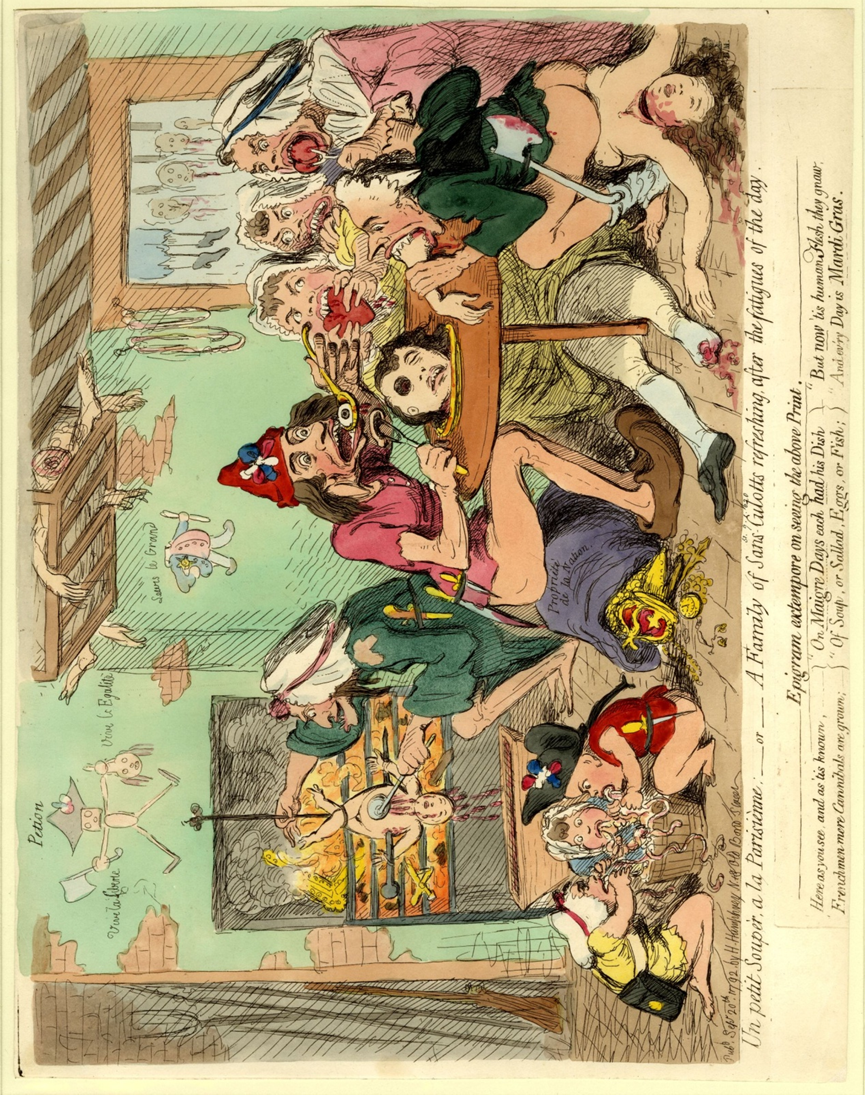 Plate 4, James Un petit Souper À la Parisienne; or, a Family of Sans-Culotts refreshing, after the fatigues of the day, 20 September 1792 © Trustees of the British Museumexclaimed, ‘how well purchased will be, though at the expence of much blood, the glorious, the unprecedented privilege of saying, “mankind is free!”’  The London Revolution Society ‘rejoice[d]’, and claimed that 10 August was ‘necessary to secure the advantages’ of the Revolution.  The SCI called it a ‘glorious victory’, and announced that it would provide several thousand pairs of shoes for the French army.  The Convention also received a deputation representing the British inhabitants of Paris, who met at White’s Hotel.Of course, expressions of support and approbation for French events provoked a conservative response.  The St James’ Chronicle warned that ‘a murtherer may repent of his crime; but his advocate is the man that would REPEAT it.   – It is happy for this country that the English Jacobins have shown the cloven foot so soon’.  Another paper grouped ‘Jacobine levellers’ in England with ‘usurpers and regicides’ and the ‘banditti of Marseillois and sans culottes’.  The World printed a statement that the John Rae, whose name appeared in a published list of contributors to the SCI’s fund supporting the French army was categorically not the reputable merchant Mr Rae, who clearly feared the effects of such an association upon his business and his reputation.  Loyalist publications sought to minimise the impact of reformist attitudes by associating them with French violence and excess, and consequently the designation ‘English Jacobin’ became more and more frequently, and haphazardly, applied.Inchbald’s MassacreAs Thelwall’s response suggested, it was common for foreign commentators to attempt to make sense of the massacres by referring to history, and many of them would reference the St. Bartholomew’s Day massacre of Huguenots in 1572.  Williams lamented the chain of events that had led from the glorious victory over the Bastille to massacre led by ‘fanatics of liberty [who] would have their day of St. Bartholomew’.  Bailli de Virieu, a minister for Parma who was in Paris at the time, wrote to his superior, that ‘the journée of 2 September deserves to be compared to St. Bartholomew’s day.  I heard that even Danton himself recoiled in horror […] it seems that we aren’t living in Paris, or in France, but in a Shakespearian tragedy or a terrible nightmare’.  He was clearly not the only one to make these historical and theatrical associations.  Indeed, George Taylor has noticed theatrical trends which he claims reflect the mood of the time: in France, a sudden interest in staging Shakespeare’s plays (which often discredited monarchy) ‘reflected radical politics’, but immediately after the September massacres ‘Othello murdering his bride was too much for audiences accustomed to the poetic justice of French classicism.’  If the ‘spectacle’ of the 1790 Federation was represented in British theatres through pantomime and comedy, the events of 1792 were certainly tragedy.  In Britain, too, Elizabeth Inchbald was writing a play in reaction to the massacres, which was in part a translation from Jean Hennuyer, Évêque de Lizieux, Louis-Sebastien Mercier’s 1772 play on the St. Bartholomew’s Day carnage.  The parallels between 1572 and 1792 are clear, and Mercier’s preface is in some places spookily prescient:	I was told, what’s the good of representing the horrors of St. Bartholomew’s day […] this barbarous time has passed and will never return.  I would like to believe it, indeed I wish it.  It seems that assassinations no longer take place in the name of God […] but dare I say, we still need to remind ourselves by looking again at these tableaux of persecution. Inchbald combined the family drama and tragic elements of Mercier’s play with thinly veiled references to the situation in 1792, and The Massacre was printed but withdrawn from publication.  Writing to Godwin, Inchbald described how she was reliant on the press to provide the particulars for her play, although she knew that reports were often exaggerated.  ‘I have no other authority,’ she wrote, ‘(no more, I believe, has half of England) for any occurrence which I do not see’.   Wendy C. Nielsen notes that the title of The Massacre is probably derived from a headline in The Times, ‘Another Dreadful Massacre!’ on 8 September 1792. The paper reported on the massacres in Paris, instilling fear in the hearts of Britons with descriptions of a country decimated, where ‘in the capital nothing is to be seen but rapine and violence’.    The Massacre begins by setting up the unlikely and uncomfortable juxtaposition of the family and violence.  Adding children to Mercier’s original formula, the play pivots around the experiences of the Tricastin family (grandfather, father and mother, and two children) as they try desperately to save themselves from the bloodshed.  In the opening scene, Eusèbe Tricastin is missed by his anxious family, as news begins to surface of ‘horrid disasters’ and ‘infernal massacre’ in the capital.  When he finally appears, his clothes are covered in the blood of his extended family, who he has tried in vain to defend (6).   Eusèbe is singled out for further misery, however:  although he ‘fell amongst [his] brethren’ (8), he is the only survivor, and becomes the narrator of their sad fate.  The uncompromising image of faces ‘all gashed with wounds’ (8) is juxtaposed with the touching spectacle of a family clinging together to the last, with children attempting to ‘prevent the...fate’ (9) of their grandparents.  However, this pathos soon gives place to the even more horrifying image of the family inflicting violence on itself: ‘I saw infants encouraged by the fury of their tutors, stab other infants sleeping in their cradles’ (9), reflecting newspaper accounts of September 1792.  The Tricastin family try in vain to protect themselves, and the play tragically culminates in the destruction of the family unit: while Eusèbe and his aging father are protected from the assassins by a benevolent judge in one room, Mme Tricastin and her children have been mercilessly slaughtered next door.The Massacre is a complex mixture of revenge play, historical drama, and a pointed comment on the events taking place in France in 1792.  Inchbald creates friction between the younger Tricastin, who vows revenge for his family through further bloodshed, thus blurring the line between victim and murderer, and his father, who resolves to meet his fate with ‘dignity’ (23), and is only affected by the thought of the death of his son and heir.  He decides to pose as his son when the murderers arrive, sacrificing himself to facilitate his family’s escape.   In the tension between youth and age foregrounded here, Inchbald seems to contrast the new and old regimes; on one hand, a Jacobin masculinity defined by decisive actions; and on the other, an heroic but static self-worth based on lineage and conduct, but also on Christian principles of charity.  The massacre is metonymically extended from the image of the mutilated body of Mme Tricastin, to a city scarred by the actions of its inhabitants, and a resultant contagion which spreads uncontrollably.  ‘The infection of the metropolis still spreads’, and ‘to breathe its air’ (10) could be infectious or fatal.  In this way, Inchbald creates the image of an infected body politic, informed by numerous contemporary reports which capitalise on the violence and fervour of the revolutionary mob.  While, as Wendy C. Nielsen has argued, The Massacre addresses the complicated questions of female participation in politics, the public sphere, and in self-defence, she also depicts the tragic consequences of the kind of ‘civic piety’ (as opposed to religious fanaticism) we saw in Chapter Three gone awry.  The Massacre could have been charged with Jacobinism for its violent content, but ultimately its moral message was a conservative one.ConspiracySince the King’s flight to Varennes, conspiracy theories abounded in France, and with the outbreak of war, public paranoia reached new heights.  Rumours about an ‘Austrian Committee’ masterminded by Marie Antoinette to effect a counter-revolution mingled with the claims about aristocratic prison break-outs which fuelled the September massacres.  Timothy Tackett provides a sample of the rumours circulating in the late summer of 1792:	[…] 400 nobles, escaped from the Tuileries on August 10, were now hiding out underground and waiting to strike; the seminarians of Saint-Sulpice were secretly manufacturing daggers and paying the surviving Swiss Guards to use them; that huge caches of weapons were concealed beneath the Pantheon and under the Palais Royal in preparation for a counterrevolutionary plot; that armed men were threatening to attack the Jacobins; that evil doers had placed pieces of glass in the cities’ flour supply.It was natural, then, that pamphlet literature of this period would pick up on the universal paranoia about conspiracy, and the climate of suspicion is mocked in many satirical stories and anecdotes circulating in 1792.  The Voyage et Conspiration de Deux Inconnues (1792), by the monarchist Pierre-Victor Malouet (the same Malouet who accused Desmoulins of treason in 1790), is just one example of this.  Malouet sets his story in 1791, when the allegorical figures Liberty and Reason, who reside for the most part in England, decide to visit revolutionary France disguised as English tourists.  The two goddesses soon discover that their names are being taken in vain by the revolutionaries, and are heard to cry out in objection from the galleries of the National Assembly. The nature of their arguments and objections are taken as conspiratorial by the deputies, and soon warrants are issued for their arrest.  The main charges against them are that Liberty’s features exhibit ‘the character of counter-revolution’ and Reason speaks of ‘liberty, morality, virtue, justice…but the discourse is false, there is never a word in the sense of the revolution’.   Malouet points out that the values upheld by Reason should be compatible with the revolutionary ethos, but somehow are at odds with the National Assembly’s version of morality.  The plot then spirals, as a wave of Anglophobia results from the ‘conspiracy’ of the two women, who are in turn demonised, suspected of being Roman agents or in league with conservative journalists.  The charges against Liberty and Reason include having said such blasphemous things as ‘that the constitution is violated…not by its enemies, but by those who call themselves its friends’, i.e. the Jacobins.  The goddesses are found guilty of conspiracy, but of course reveal themselves to their persecutors, admonishing them for taking their names in vain, and for attempting to spread a Jacobin network across the whole of Europe.The implication of Malouet’s conspiracy narrative is that the bastardised versions of liberty and reason evoked by the Jacobins are a far cry from the original values on which the revolution was based.  It is not that the goddesses object to the revolution, but to the way that the revolution’s values are being interpreted, seeming to imply that the real conspiracy exists within the revolutionary government and the Jacobins.  Malouet sees the obsessive pursuit of the two suspected conspirators, Liberty and Reason, as the kind of hypocritical, paranoid and suspicious thinking that will lead the Jacobins deeper into their own plots.  Furthermore, the tale illustrates the fact that English principles, like English people, who had been welcomed and applauded at the beginning of the French Revolution, were now seen as suspicious, and even counter-revolutionary.  Malouet’s narrative is yet another fascinating illustration of the fact that Jacobinism was constantly in flux, that ideas and personnel had altered, and that even the Jacobins themselves did not recognise their own original principles.  For the purposes of this argument, we might also read into the fact that Liberty and Reason are dressed as Englishwomen.  Perhaps the English are still attached to the original meanings of these values, and have not altered their ideas as much as the French Jacobins.Although the English ‘Jacobins’ were holding true to the principles of 1790, their supposed association with the French Jacobins meant that they were accused of more radical ideas.  The enthusiasm they still expressed for the victories of the French army, and the success of the Jacobins’ original aims, was a criminal association in the eyes of many of their English critics.  While popular loyalism had been simmering since the previous summer and the disturbances surrounding various celebrations of 14 July in England, a coherent conservative reaction now mobilised itself, and began to combat ‘English Jacobinism’ in a variety of ways.The Loyalist ResponseHowever badly English onlookers took the news of 10 August and the September Massacres, for many, their faith in the principles of the Revolution would soon be restored.  As Swiss exile J. H. Meister wrote to a (most likely fictional) French correspondent on his visit to England in 1792:	I cannot disguise the fact that the horrors of August and September have significantly altered the interest which the new order of things had previously inspired; but these sinister impressions have been almost wiped away by the unexpected fortune, by the glory surrounding your military victories.The battle of Valmy on 20 September was the first decisive victory for the French revolutionary army.  It marked a renewed confidence in France, which was further increased by the declaration of the first French Republic.  The victory was also widely celebrated by English clubs and societies.  In fact, Boyd Hilton claims that LCS ‘numbers almost doubled in the month following the battle of Valmy’.  Sheffield held a victory parade attended by several thousand people, carrying caricatures of Burke and Dundas.  The Morning Chronicle, moreover, records the following embarrassing circumstance:	When Mr. Dundas entered Glasgow a few days ago, the town was illuminated, the bells ringing, &c.  The magistrates waited upon the Right Hon. Secretary on his arrival.  After thanking them for the honour they did him, he said he was sorry the people had put themselves to so much expence on his account, ‘I beg your pardon,’ said the Provost, ‘the illuminations are not for you, the people are rejoicing for the victory gained over the Austrians by General DUMOURIER.Embarrassment was the least of the government’s worries, though, as on 19 November the new French republic had issued an Edict of Fraternity, promising assistance to neighbouring countries who wished to free themselves from oppression.  To many, it seemed that England was ripe for its own revolution.  In November 1792, the Association for Preserving Liberty and Property was formed by John Reeves, with the express aim to ‘support the Laws, to suppress seditious Publications, and to defend our Persons and Property against the innovations and depredations that seem to be threatened’ by ‘the industry of Clubs and Societies’.  It harangued against ‘the new lights and the false philosophy of our pretended Reformers’ and recommended that ‘all those who are friends to the Established Law, and to peaceable Society, […] form themselves, in their different neighbourhoods, into similar societies for promoting the same laudable purposes’.  The response was unprecedented, and ‘the nation was so evidently and overwhelmingly loyal that it is difficult to understand why repressive measures were thought necessary’.  The outpouring of support across the country had almost immediate effects on the reformers: suddenly, public houses and hotels refused them their usual meeting places, and local magistrates and attorneys were put under pressure to avoid certain local radicals.  As Royle and Walvin have put it, the Reeves Associations became ‘in effect crude juntas of the local establishment’, supported and to some extent directed by Pitt’s government.  The approach of the Reeves Associations was comprehensive.  They were generally better funded than radical groups, which meant that they could disseminate educational tracts and pamphlets for free among what they considered to be vulnerable communities.  The Associations were not alone in their endeavours, either.  Across the country, the conservative backlash was in full force by the closing months of 1792, producing a multitude of newspaper reports, didactic writings, denunciations, and satires.  The caricatured contrast became a reflection of an ‘us’ and ‘them’ way of viewing not only the French, but by extension all those who had supported parliamentary reform; a distancing technique which juxtaposed images of British status quo, peace and moderate liberties with French violence, savagery and excess.  Contrast prints represented a clear divide between right and wrong politics, featuring exaggerated characterisations of French ‘liberty’ compared to a peaceful and secure Britain.  The contrast between the two was often supported by an ultimatum such as ‘Which is Best?’, which underlined Thomas Rowlandson’s famous Contrast (1792) [plate 5].  Diana Donald suggests that while the opposing images of British and French female embodiments of liberty in this caricature were immediately recognisable as signifiers in the French Revolution debate, ‘the principal ‘contrast’ in the minds of those who viewed the print in Manchester must have been not England and France, but rather the extraordinarily bitter conflict between loyalists and reformers, church and dissent’. Donald focuses on Manchester as a centre of struggle between the newly-formed loyalist association and the existing Constitutional Society, tensions which would be explored in Thomas Walker’s A Review of some of the political events which have occurred in Manchester during the last five years (1794).  That Rowlandson’s print caricature could also be seen to stand for domestic political turmoil reflects the way that images of contrast (much like stock characters on the stage) evoked specific, often well-rehearsed debates for contemporary viewers, and suggests the way in which reformers could be demonized through their connections with France.  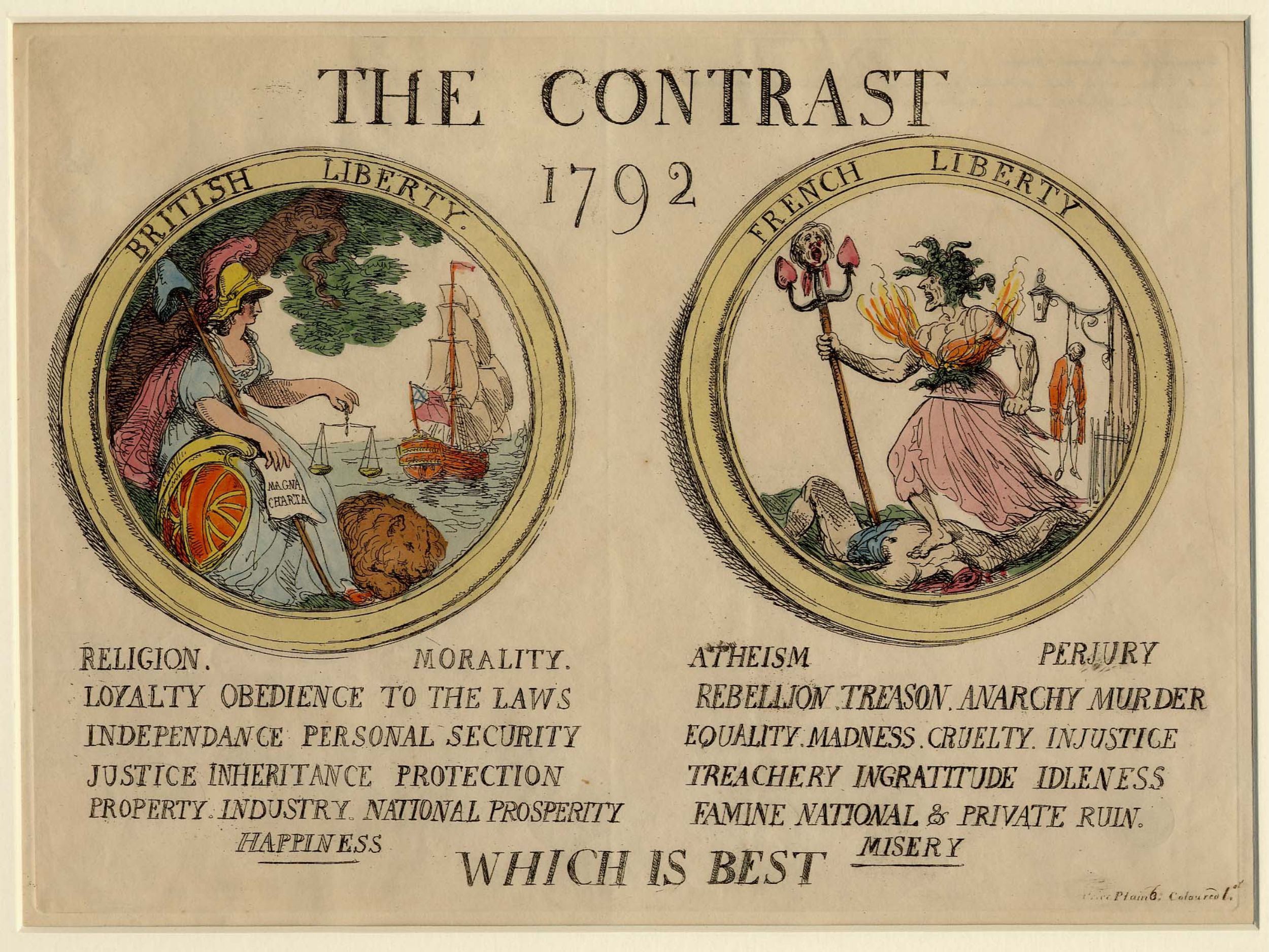 Plate 5, Thomas Rowlandson, The Contrast 1792.  British Liberty/French Liberty.  Which is Best?       © Trustees of the British MuseumThis was not the only way in which the new Reeves Associations sought to silence radicals, however.   The parameters in which the debate over the French Revolution was taking place had changed, and ‘the development of a quasi-official pamphlet and broadsheet literature of popular conservatism’ was the result.  In order to combat the doctrines of Paine’s Rights of Man, the loyalist presses were forced to appeal to a lower class of readership than they had previously catered for; but, ironically, the resulting pamphlets attempted to curb political awareness in part by discouraging literacy.  Out of this necessity was born the Cheap Repository Tract series, which attempted to alter behaviour through stories which communicated ‘lessons, directions, even recipes, all designed to make the poor better poor people’.  One of the most popular pamphlets of this early period, Hannah More’s Village Politics (1792), showed that conversation could be at once politically charged and deliver a moral message.  Scholars are divided over the efficacy of this dialogic form.  Olivia Smith, referencing conservative pamphlets in particular, claims that the ‘space on the printed page between the speakers graphically represents the social gulf between them’, reinforcing ‘rigid class division[s]’ not unlike the stark contrast represented in caricature.  Malcolm Cook, on the other hand, suggests a more transgressive role for the printed conversation in his introduction to a collection of French Revolutionary conversation pamphlets:	One could say that the dialogues reproduce the contrast between figures of opposing views in a literary form.  Very often […] the authors of the dialogues presented here depict characters who are clearly trying to master a language which is continually evolving.While, as Cook points out, we cannot assume that the ‘evolving language’ used in the conversations always reflected the vernacular of the characters presented, the notion of conversation as a way of making sense of a changing society is a valuable one to keep in mind. It is the ephemeral nature of these texts, and their immediate contribution to a discussion, which makes the conversation tract such a fascinating phenomenon.  As I argued in Chapter Five, the conversation pamphlet provided a space for disputants from different classes or of conflicting political principles to work out their differences, but the means of doing this differed greatly.  In More’s Village Politics (1792), Jack Anvil the blacksmith discovers his friend Tom Hod reading Paine’s Rights of Man, which brings about a conversation on Paine’s principles.  On the subject of equality, Jack is practical rather than idealistic:	[…] suppose, in the general division, our new rulers were to give us half an acre of ground a-piece; we cou’d to be sure raise potatoes on it for the use of our families: but as every other man would be equally busy in raising potatoes for his family, why then you see if thou wast to break thy spade, I should not be able to mend it. Neighbour Snip wou’d have no time to make us a suit of cloaths, nor the clothier to weave the cloth, for all the world would be gone a digging.More sets out, in her ‘imagined world of plebeian conversation’, to effect moral reform by foregrounding hard work and faith in the law.  Jack opines that ‘I am a better judge of a horse-shoe than Sir John; but he has a deal better notion of state affairs than I’ (11).  This suggests that everyone has a fixed role to play in society, which is not up for discussion; and effectively re-draws the contrast between rich and poor.  Conversation here is a means to an end, delivering at the same time a ‘politically counter-revolutionary and morally radical’ message in the working man’s vernacular.  Even where sympathy is expressed, for instance, for the hardships of life during the French Revolution in another loyalist publication, the emphasis is on physical work rather than dabbling in politics:	MONSIEUR FRANCOIS: […] It is not that the country has lost its fertility; but, when every one is to be either a soldier or a statesman, none are left to till the ground or get in the harvest.  	JOHN ENGLISH:  That’s a bad business, and not to be cured by all your fine speeches: for you know there’s no preaching to the stomach, as it has no ears.John English’s argument reminds the reader that no amount of proselytizing ‘fine speeches’ are a substitute for a hard day’s work and a solid English meal.  The implication here, as in Village Politics, is that the consideration of political questions is the province and privilege of the elite, and that anyone attempting to fill the minds of the lower classes with reformist ideas (such as Paine), was stirring up trouble and distracting them from their duties.  That this point is made through conversation between equals, however, ironically repositions the role of ‘rational’ argument, creating tension between the radical ideology which must be disproved, and the persuasive techniques employed by the conservative disputant.Through these conversations, the lower classes in England were supposed to learn to distrust ‘English Jacobins’, because of their French influences and their corrupting dogmas about every man’s right to a political voice.  The shocking images of violence and the scarcity of provisions would convince them that they were part of a functional social structure in which, through their continued hard work, they played an import role.  Ironically, the Cheap Repository Tracts tended to discourage literacy and education by instilling a deep distrust of philosophising, suggesting that learning only brought discontentment and confusion, and created an unproductive society.  The effect of the Reeves’ Association’s efforts was instantaneous: on 28 November, the World reported that ‘the Sixpenny Jacobin Debating Society in Cornhill has been, by the vigilance of the LORD MAYOR, dissolved’.  This was just one of a catalogue of successes for the Association, which was arguably the beginning and the impetus behind the Anti-Jacobin publications of the later 1790s.The AftermathThe remainder of 1792 was characterised by loyalist repression, and by every possible form of scaremongering as Britain drew inescapably closer to war with France. Fears of a plot increased as émigrés poured into England following the September massacres: Hilton notes that ‘the Home Office was receiving reports from Bourbon partisans that an army of Jacobins disguised as abbés and waiters was plotting with home-grown radicals to attack the Bank of Scotland and the Tower of London.’  David Erdman has described how, in December, George III justified an increase in military provision by drawing out his own militia.  A government campaign of misinformation led the public to believe, for at least a week, that the Tower of London had been stormed and set ablaze.  In the House of Commons, Windham condemned the circulation of provocative publications by popular societies:	He believed the society for Constitutional Information began the system; now pursued, it was soon transplanted into another country, in the fertile soil of which it had thriven so well as to overthrow all order, and establish confusion.  Having had this glorious effect by transplantation, it was now brought back to this country […] this sort of counter-alliance of the Englishmen at Paris, and the Frenchman in London, had been regularly formed, and the effect of it was felt already in an alarming degree, for in every town, in every village, nay almost in every house these worthy gentlemen had their agents, who regularly disseminated certain pamphlets.Here, Windham attributes the birth and propagation of clubs as a forum for distributing political propaganda to the SCI, suggesting the homegrown nature of the radical threat in England.  He expresses the continued concern about communication between French and English societies, and points to the possibility that ‘agents’ might be hiding out almost anywhere.  It was around this time that Parliament first began discussing the Alien bill, which was passed in the first days of 1793, to protect against ‘Danger [which] may arise to the Publick Tranquillity from the Resort and Residence’ of foreigners.  The bill underlined the necessity of discriminating between the deserving French refugees who sought shelter from the revolution, and designing Jacobin emissaries, who were imagined to be constantly arriving in Britain, ready to spread sedition and effect upheaval.  The French émigré De La Tocnaye noticed that consequence of the Act was that ‘the Jacobins [in England] were obliged to be silent, and to displace themselves; which was no small comfort to us: as before this period, they held court at all common tables, declaiming loudly against the King, the nobility, and all the governments of the world’.  It is difficult to decide the extent to which these fears of conspiracy and subversion were justified; although it is worth noting that as the war progressed, remarkably similar rumours were circulating about English agents in France.  Norman Hampson cites numerous conspiracy theories, including a denunciation read to the Committee for Public Safety that spoke of ‘Pitt’s agents’ planning arson, assassinations, funding revolts, controlling newspapers and even corrupting political clubs by promoting motions which were harmful to the Republic.Louis XVI was executed on 21 January 1793, and the French ambassador was expelled from Britain.  It was France who finally declared war on 1 February 1793.  The war would put an end to the optimistic communications between English political associations and the French Jacobins.  As Michael Kennedy has noted, many French clubs had tried to maintain relations in later 1792 and early 1793, but ‘by February 1793 the presence of the English flag in club assembly halls had become a source of embarrassment’.  The period for Anglomania in France had well and truly come to an end, and indeed, even the revolution’s staunchest supporters like Thomas Paine became suspect as foreigners.The Girondin/Montagnard factional quarrel of 1792-3 is well-documented, as is Robespierre’s rise to power and the period known as the Terror.  The Jacobin domination of government during these years has been discussed at length, but has been left out of this thesis for a simple reason.  After the execution of the King and commencement of hostilities between Britain and France, representations of Jacobinism tend to have solidified on both sides of the Channel.  In France, the Jacobins became agents of Robespierre, and of the revolution out of control.  In England, Jacobinism at home and abroad was a watchword for sedition, violence and, going in to 1794 and the trials of Horne Tooke, Hardy and their associates, treason.  Many held on to the principles of ‘Jacobinism’ which had been established in 1790-91, and the social programme that went along with those principles.  But to be called, or to self-identify as Jacobin from 1793 was tantamount to signing one’s own arrest warrant.  Nobody wanted to share the fate of Priestley, whose home and life’s work had fallen prey to loyalist reprisals.  English Jacobins, therefore, if they existed at all, had to be very careful about the way they expressed themselves and their views.Through these chapters, I have tried to show that scholars cannot take for granted a shared understanding of what ‘Jacobinism’ was during the 1790s.  While in popular culture, the term ‘Jacobin’ endures as shorthand for the bonnet-rouge-wearing sans-culotte or the dishevelled and self-important Septembriseur, we must look beyond these prevailing stereotypes and appreciate that during the early 1790s, what ‘Jacobinism’ meant to different people, at different times, in different places, was a much more fluid concept.  When we designate ‘Jacobins’, we are hardly more helpful than the counter-revolutionary propaganda we study: rather, we should ask ourselves, ‘Jacobins in what sense?’ and perhaps try to come up with more useful ways of describing political thought and activity in the 1790s.PART THREERECONSIDERING THE ENGLISH JACOBIN NOVELPART 3It is with these conclusions in mind that the third part of this thesis will attempt to make some connections between authors and fiction usually considered as ‘English Jacobin’, and the nuances of early club affiliation and policy during the years 1790-2.  It is my belief that early Jacobin principles can be identified in novels written immediately after the events discussed in Part 2, but also in productions of the later 1790s.  Despite the Anti-Jacobin backlash, the war with France, the treason trials of 1794 and the ‘gagging acts’ of 1795, many English authors held true to core Jacobin values which had been established in 1790-1792.  This thesis can only provide a few examples and suggestions of the ways in which French Jacobin principles influence the English Jacobin novel.  I have chosen to focus on the Jacobin notion of civisme, a concept of citizenship which includes civic involvement, responsibility and community conscience, and which functions on a local and a national level.  I argue that Jacobin notions of participation  assumed a number of inalienable human rights.  The French revolutionary rhetoric of liberty, equality and fraternity, and the Declaration des Droits de l’Homme et du Citoyen (1789) had already provided French Jacobins with a system of rights which guaranteed their freedoms and political participation.  In England, these rights were still the subject of great debate.  While Thomas Paine followed the French (and the example of Sidney) by laying down a set of natural rights, many still conceived of a compact made in 1688 which ‘secured’ but also limited, the rights of Englishmen for time to come. These tensions were developed in the novels and plays of the 1790s, and referenced both an English tradition of a ‘rights-bearing subject’ and the urgency and impetus provided by the French Revolution.The French Jacobins set about securing the rights achieved by the French Revolution in two ways.  The first was a programme of surveillance, denunciation and suspicion which lies outside the focus of this thesis.  By making the French people police themselves, denouncing those who expressed counter-revolutionary sentiments, the Jacobins ensured their supremacy and stability.  The second duty of the Jacobins was to secure their rights through a programme of civisme.  By expressing Jacobin fellowship, they integrated themselves into their communities.  A foremost principle of Jacobin citizenship was the exercise of charity, harnessing a spirit of universal benevolence to strengthen the Jacobin cause and propagate its principles.  The Jacobins were also committed to education in a variety of forms.  From the dissemination of political information through pamphlets, and through reading and discussion in clubs, Jacobins fostered political awareness in a broad public.  They supported education within the family, noting the pivotal role of parents in raising the next generation with Jacobin principles.  They encouraged meritocracy, meaning that formal education was no longer a pre-requisite for political participation.  All in all, Jacobin civisme extended benevolence and knowledge in a fashion which was emulated and encouraged by the English Jacobin novel.These chapters focus particularly on the work of four authors who were all active during the early 1790s.  Elizabeth Inchbald moved in theatrical and publishing circles, as well as a prominent group of writers, intellectuals and artists in London.  She was well acquainted with Holcroft through various theatrical productions, and began to socialise with Godwin in 1792 (although he had corrected a manuscript of A Simple Story in late 1790).  The actress and playwright is usually assessed for the ‘Jacobinism’ of her novels, A Simple Story (1791) and Nature and Art (1796).  Here, one of Inchbald’s lesser-known plays, Next-Door Neighbours (1791), is also considered for its treatment of Jacobin themes.  Inchbald remained a widow after the death of her actor husband in 1779, supporting herself through her novels, plays, and also editorial and critical work, for example the British Theatre series (1808), and slowly growing prosperous.  Inchbald’s situation could not have been more different from that of the other female author considered here, Charlotte Smith (sometimes referred to as Charlotte Turner Smith).  Smith wrote ten novels in the decade 1788-1798, and also produced three well-received books of poetry and various educational works.  However, she never experienced the same prosperity as Inchbald.  It was well known to her readers that she wrote from necessity, living estranged from her profligate husband Benjamin Smith, supporting her children through her writing, while she battled to secure their rightful inheritance.  Smith’s father-in-law, fearful of his son’s gambling, had left over £30,000 to Smith’s children, but because he had drawn up the will himself, it was detained by the court of chancery for almost forty years after his death in 1776, and had dwindled to almost nothing by the time they received it.  Smith bemoaned ‘the cruelty of my childrens [sic] tyrannical Aristocratic Relations’, and made reference to her situation in several of her novels.  Thomas Holcroft was a self-educated man who Gary Kelly has claimed was ‘as close as a Englishman could come to being a philosophe’.  He rose through various employments, including that of a teacher and journalist, and met his single greatest influence, the philosopher William Godwin, in 1786.  The pair would become close friends and each other’s critics, exchanging manuscript versions of Holcroft’s novel Anna St Ives (1792) and Godwin’s Enquiry Concerning Political Justice (1793), which both emphasised the importance of man’s rational education to social progress.  Holcroft also wrote many successful plays during the 1790s: The Road to Ruin (1792), with some of its radical theatrical innovations to escape censorship, is discussed here.  Holcroft moved in an extended circle of radical thinkers and writers in London, and was also a member of the Society for Constitutional Information.Robert Bage, a paper manufacturer from Derby, did not move within the London literary circles frequented by Godwin, Wollstonecraft, and the other authors.  He was a member of the Derby Philosophical Society, which brought him into contact with such interesting individuals as the china manufacturer and famous abolitionist Josiah Wedgwood and the physician and philosopher Erasmus Darwin.  He also experienced the devastation of the Birmingham riots of 1791 through attacks on the property of his close friend, the bookseller William Hutton.  In Hermsprong (1796), the narrator Gregory Glen remarks on the riots, arguing that ‘to take the liberty to burn my house, for drinking my neighbour’s health (the imputed crime), would be rather rebellious with regard to the laws, and licentious with regard to me’.The writers under consideration here figure in several discussions of the ‘English Jacobin Novel’, but for different reasons.   Some have been considered ‘Jacobin’ for their connections to the fluctuating group of individuals known as the ‘Godwin circle’, some for exhibiting too much enthusiasm for the French Revolution.  In later scholarship, ‘Jacobin’ authors are singled out for their widely reformist views, on everything from the structure of parliament to child-rearing.  All these suggestions are valid, but the use of the Jacobin label implies a connection with French Jacobinism which requires further analysis and discussion.  Without wishing to undermine these scholarly approaches to English Jacobin literature, therefore, the following chapters attempt to bridge the gap between actual French Jacobin principles as they have been expressed on a club level, and the representation of these ideas in the literature of the 1790s.CHAPTER 6‘I AM A MAN’: THE RIGHTS OF THE JACOBIN CITIZENIn the 1790s, names and identity were important.  In France, people took ownership of the names given to their streets, their assemblies, and to each other.  They removed the mark of absolute monarchy from their buildings and public squares, and they renamed these places and spaces in words which were significant and meaningful in the new order of things.  The National Convention chose the young, beautiful Marianne as a symbol to represent the identity of the new French Republic, then Hercules to embody the people as a whole.  The French even reimagined a form of greeting and addressing each other which emphasised equality and fellowship.  As a result, when British reforming societies met and styled themselves as a ‘Convention’ in October 1793 (the last and most inclusive of three such gatherings), adopting the term ‘citizen’ for addressing its delegates, ‘it invited the charge not only that it wished to introduce French – and therefore republican – principles of government, but that it was thereby representing itself as a legislative, not as a petitioning body’.  It is little wonder, given this response and the harsh punishments faced by the organisers of the Convention, that few people in England in the 1790s self-identified as Jacobin.  But this is also because the affinities that English reformers felt with French Jacobins were complicated.  As Part 2 has attempted to show, Jacobinism meant different things to different people, in different times and places, and to define oneself as ‘Jacobin’ might suggest conformity with the wrong kind of principles.  Thomas Paine had followed the French example, claiming that a man with respect for titles ‘lives immured within the Bastille of a word, and surveys at a distance the envied life of man’.  Richard Price, too, had asserted an identity for the members of the London Revolution Society as ‘citizens of the world’.   These figures paid the price of such self-definition, being publicly attacked in conservative writings and, in Paine’s case, being arrested for sedition.  While French Jacobins believed in ‘moralized, individual self-assertion’, accompanied by public displays of introspection and self-criticism, their English sympathisers found it problematic to draw their private personas into the public sphere in this way.  The act of asserting identity, indeed, is addressed by many novelists of the early 1790s, with numerous protagonists echoing the abolitionists in claiming ‘I am a man’.English notions of individuality, equality and natural rights did not arise with the French Revolution.  As Claeys points out, even before Paine’s Rights of Man ‘jolted to political consciousness’ politically alienated sections of society, ‘the common man and woman felt themselves already to be in possession of “rights”’.  Paine’s doctrines could easily be associated with pre-existing national concerns such as the abolition of slavery, religious toleration, and reform in local and national government.  The difference is that before the French Revolution, these rights seemed to be bounded by custom and national precedent.  Expressions of natural rights and identity in the early 1790s, by contrast, were built on the ideas of Rousseau and Locke, among others, to assert the importance of inalienable individual rights.  While one of these rights was to own and defend property, the notion of what constituted property was extended to accommodate the idea of self-ownership.   Paine had claimed that ‘as there is but one species of man, there can be but one human power, and that element is man himself’.  Moreover, the theory of natural rights routinely subsumed geographical and religious boundaries.  As we have seen, the language of the patriotic societies in England, and their correspondents in the Jacobin clubs and Jacobin-dominated assemblies of France, expressed identity in terms of citizenship of the world.  Claeys emphasises the way that the English Jacobins progressed from the consideration of purely internal concerns to a ‘higher moral mission’ which extended fraternity across nations. This chapter engages with the way that theories about natural rights are developed in novels produced in the early 1790s.  As always, it keeps in mind that ‘Jacobin’ ideas and identity necessarily encompasses two poles: the principles of Jacobinism insofar as they can be outlined from a consideration of the Jacobin clubs, and their influence; and the negative, threatening radical connotations which the assertion of identity might conjure in the minds of Anti-Jacobins.  The chapter begins to discuss these expressions of individual right in one of the more neglected plays of the 1790s, Elizabeth Inchbald’s Next-Door Neighbours, a play whose ‘Jacobinical’ potential caused her friend John Taylor to warn her ‘to beware of her politics, as their apparent leaning might injure her fortune’.  The staging of radical identity in this play opens a discussion of the natural rights of man, as showcased in a number of novels during the early 1790s. ‘I am a man’: Liberty, Identity and the Right to PropertyOn 9 July, 1791, Elizabeth Inchbald’s comedy Next-Door Neighbours was first performed at the Haymarket, and was ‘received throughout with the warmest applause’.  It continued to be well-received throughout the season, though it did not generate the same éclat as her other plays, and now receives little critical attention.  As was often Inchbald’s custom, the play was openly acknowledged as drawn from two French comedies: Mercier’s L’Indigent (1772), which furnished the contrast between rich and poor neighbours; and Destouches’ Le Dissipateur (1737), which provides the comic subplot, in which a dissipated young noble is deliberately ruined by friends with his best interests at heart.  As the merging of these two titles suggests, the play focuses on a contrast between rich and poor, a theme which Inchbald would return to in her more popular play Every One Has His Fault (1792) and her novel Nature and Art (1796).  In her combination of the French plays, Inchbald interweaves a critique of financial surplus coupled with moral poverty, with such success that the Attic Miscellany claimed, ‘she is the more deserving of applause, as the amusement it affords is chiefly derived from her own judicious management, and not from any merit in the original’.  By contrasting notions of relative wealth, Inchbald avoids an overt critique of affluence and titles, and focuses instead on the development of social conscience and a more radical approach to the notion of property.It may be useful here to offer a summary of the plot of Next-Door Neighbours.  The play opens on the contrast between the insouciant Sir George Splendorville and his neighbours Henry and Eleanor, whose ageing father, Willford, has been imprisoned for a small debt.  Struck by Eleanor’s beauty, Sir George plots to seduce her by giving her brother the money necessary to liberate Willford and so securing her gratitude.  Upon discovering Sir George’s ulterior motive, Willford returns his money and delivers himself once more to jail.  Meanwhile, Sir George is in dire straits financially, as his friends and his lover Lady Caroline mercilessly abuse his liberality.  His father has left a large fortune, but half of it lies in trust for his daughter (Sir George’s sister), who he consigned at a young age to his brother (Sir George’s uncle), and who has disappeared without trace.  Plotting to secure the rest of his inheritance, Sir George and his lawyer, Blackman, go to the solicitor Mr Manly, and attempt to prove that the sister and heir he has been searching for is dead.  Unbeknown to Sir George, however, Mr Manly has already received visits from Willford and his family, who have been confirmed as the long-lost relatives of Sir George, and from Lady Caroline, who reveals that through various gifts and chicanery, she now possesses most of Sir George’s fortune.  In an elaborate closing scene, Sir George comes to his senses and uncovers Blackman’s plot to embezzle the inheritance; he and Eleanor are proved to be brother and sister; Lady Caroline reveals herself as a faithful lover to Sir George and recovers his fortune; and there is even a hint that Henry and Eleanor (no longer siblings, but cousins) may one day be married.A light-hearted comparison between a young, fashionable spendthrift and his impoverished neighbours, Next-Door Neighbours pivots on the kind of ‘contrast’ image which became so familiar to the British public during the 1790s.  From the outset, Sir George Splendorville’s name alone singles him out as the object of caricature and ridicule: while he is described by his flatterers as ‘the most polished man alive’, he is immediately shown (like his source character Cleon in Destouches’ Le Dissipateur) to have few resources except his wealth.  Inchbald creates a counterpoint for Sir George’s vacuous lifestyle in his neighbours, the brother and sister Henry and Eleanor, who, though poor, ‘do not want for anything’ (12) because they have their virtue and each other’s society.  Inchbald continually contrasts the attitudes of these next door neighbours, emphasising the ‘transition’ between rich and poor settings, showing how, as Thelwall described it, ‘the flourishing grandeur of a country, is but another term for the depression and misery of the people’.  This contrast was a technique which would be repeated in her later writings, and which would become a staple in British caricature by the following year. 	HENRY: The poor have still more to complain of, when chance throws them thus near the 	rich, – it forces upon their minds a comparison might drive them to despair, if –	ELEANOR:  – If they should not have good sense enough to reflect, that all this bustle and 	show of 	pleasure, may fall very short of happiness; as all the distress we feel, has not yet, 	thank Heaven, reached to misery. (11-12)This exchange juxtaposes the wretchedness of Henry and Eleanor’s financial situation with the opulence of their neighbour’s home in the midst of a ball, and might remind us of Gillray’s caricature of the following year, French Liberty/British Slavery [plate 6].  Gillray equally mocks the naïveté of the meagre Frenchman, chewing on his onion, who believes he lives in the land of ‘Milk and Honey’, and, in the neighbouring picture, the hypocrisy of his English counterpart, who mutters about the Ministry ‘Starving us to Death’, as he tucks into an enormous hunk of beef.  While the contrast here is stark, and satirises both parties, the caricature could be read as a more subversive exploration of relative notions of wealth and freedom, and their relation to happiness.  The contrast, then, is less about the material (or corporeal) situation of the two parties, and more about their mental state and their attitude towards their respective riches.  In the exchange above, Eleanor thanks Heaven that she and her brother still have the ‘good sense’ to know what happiness is, and the fortitude to avoid falling into misery or dishonesty.  This is reminiscent of Bage’s hero Hermsprong, who, although possessed of land and fortune, knows they will not bring him happiness on their own.  In opposing the characters of Eleanor and Henry to the ‘prodigality’ of Sir George (6), Inchbald begins to suggest the versatility of the contrast, emphasising not only the material differences which separate the neighbours, but also their differing moral stances.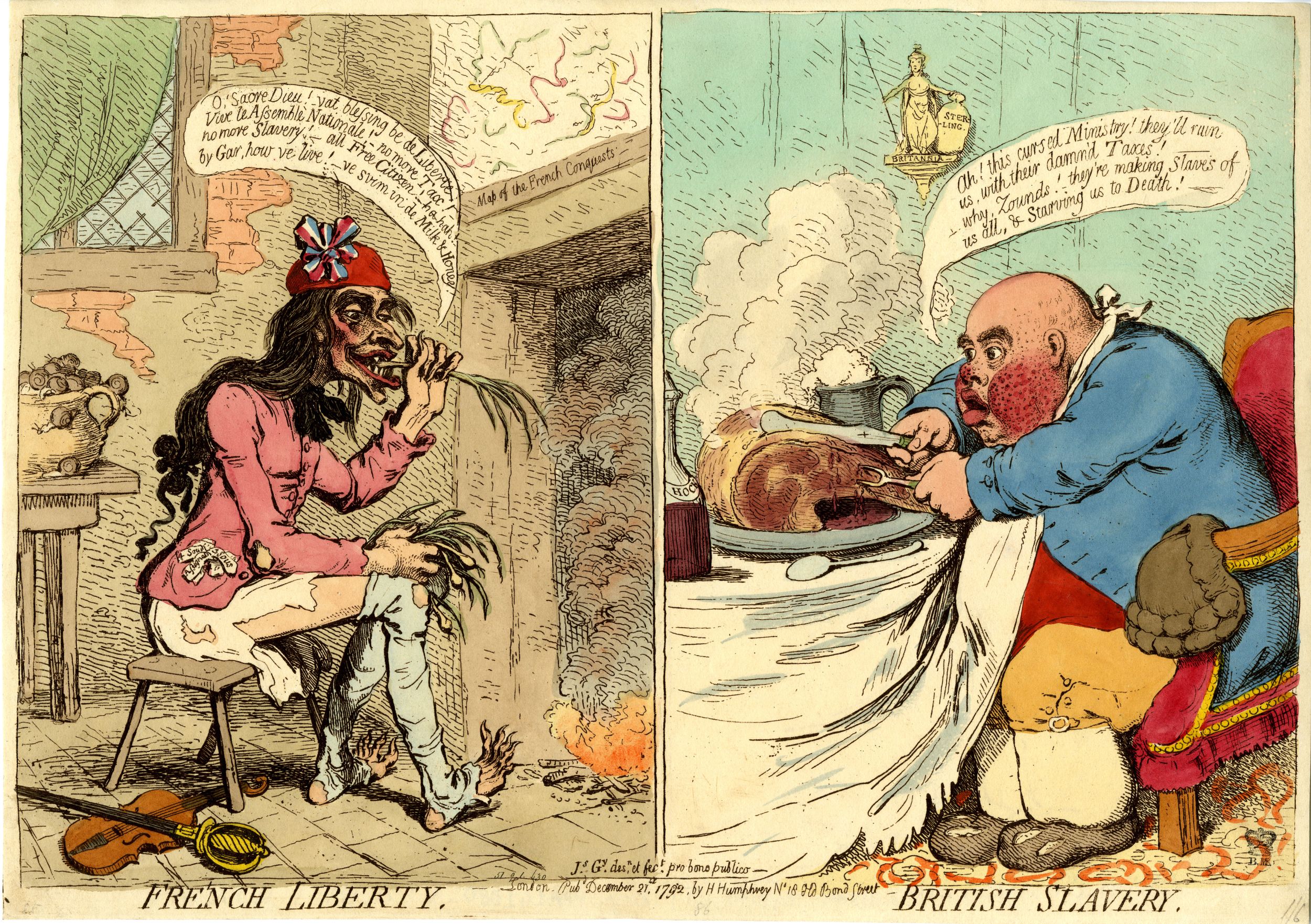 Plate 6, James Gillray, French Liberty/British Slavery, 21 December 1792 © Trustees of the British Museum.Furthermore, Inchbald portrays justified pride in the character of Henry. He asserts his rights even in the grip of poverty: coming home and finding his importunate landlord, the lawyer Mr Blackman, in his rooms, he proudly defends himself.	BLACKMAN: Pray who are you, sir?							HENRY: I am a man.	BLACKMAN: Yes – but I am a lawyer.		HENRY: Whatever you are, this apartment is mine, not your’s [sic] – and I desire you to 	leave it.  (21)Henry denies Blackman’s suggestion that a lawyer is in some way more than ‘a man’, and he simply asserts his identity, empowered by his confidence in the inalienable rights of man.  Therefore, when he defends his property against his uninvited guests, we feel the ‘rightness’ of his behaviour.  Henry’s refusal to identify himself by a name or profession emphasises at once the anonymity of the poor in eighteenth-century society, but more forcefully, the extent to which social interaction and treatment is based on these qualifiers.  Inchbald’s translation is significantly less incendiary than Mercier’s L’Indigent, in which Joseph attacks the presumptuous aristocrat for addressing him in the informal ‘tu’:	I am Joseph, a labourer, & not your friend; if I was, we could call each other ‘tu’ […] I am 	only poor because there are too many rich. (38) Joseph’s aggression towards the rich has too violent a tendency: the notion that there are ‘too many’ people better off than him could suggest a ‘levelling’ principle, and worse, conjure the threat of the ‘Jacobin’ mob.  Inchbald’s English audience would well remember the peasant uprisings of 1789 in France, when deep-seated animosity towards the internal enemies of the revolution, most notably local seigneurs, was expressed in attacks on chateaux.  In her translation, Inchbald removes this antagonism, and focuses instead on rational discourse as a means to overcome class prejudice.  Henry’s words realign the play’s message: property is central to the argument here, and Henry’s defence of it reinforces the connection between liberty and property.  We are  left with a sense that it is not just his home and his privacy that Henry defends here: his self-identification as ‘man’ without qualification of rank or profession, suggests the Lockean concept of self-ownership, the notion of possessing property in one’s own person.  Henry does not need a title to be sure of his rights.  Thus, Inchbald avoids overt criticism of the distinction between rich and poor, and once again refocuses the play towards moral and intellectual wealth which is a result of a discrete selfhood. Moreover, Joseph’s provocative opinion that ‘in order to possess even more gold, the rich have discovered the secret of starving us’ (6) is transformed into a critique of the financial irresponsibility of the rich, who gamble, consume, and spend while their neighbours are in need.  The agency in Next-Door Neighbours is transferred away from a politically radical lower class who feel entitled to ‘level’ distinctions between wealth and poverty.  Inchbald purposefully portrays Henry and Eleanor as dignified in poverty, retaining moral character and virtue, and as such, deserving of a better lot in life.  By placing the power to assist them with Sir George, she instead expresses a distrust of ‘the will of the monied classes to correct social justice’.  Sir George orders Henry to him, insultingly makes explicit the comparison ‘I am told you are very poor – you may have heard that I am very rich’ (26), and gives him money to pay off his father’s debts, in the hope of seducing the grateful Eleanor.  In the ensuing scene, Inchbald contrasts the moral bankruptcy of the master, with the manservant Bluntly who opines that Eleanor will be ‘worth a thousand’ pounds if she refuses Sir George’s advances, ‘but if she complies, you have thrown your money away’ (29).  Sir George’s value system is shown to be superficial and flawed: he assumes that money can buy him every happiness, while Inchbald emphasises that his lifestyle can never be as fulfilling as the virtuous society enjoyed by Henry, Eleanor and their father.The importance of individual identity to the argument about rights and property is emphasised in a similar way in Robert Bage’s Hermsprong (1796). Raised among native American Indians and recently arrived from travels in revolutionary France, Bage’s protagonist, Hermsprong, represents a multifaceted radical threat to the status quo in a sleepy Cornwall village.  The reader’s first encounter with Hermsprong is achieved in a dramatic episode, in which he rescues the young and beautiful Caroline Campinet and her aunt, Mrs Merrick, from being carried over a cliff edge by a runaway carriage horse.  Hermsprong’s heroic credentials are clear to the ladies and to the reader; he is pensively enjoying the view when suddenly he leaps into action, diverting the carriage and conveniently ending up with the unconscious Miss Campinet languishing in his arms.  Hermsprong is a stranger to all the villagers, including Miss Campinet’s tyrannical father, Lord Grondale, who soon arrives, enraged after spying his daughter in the embrace of a stranger.  In the exchange which follows, Bage shows Hermsprong’s natural nobility and refusal to be intimidated by social consequence:	“Who are you, sir?”	[…] “I am a man, sir,” replied the stranger.	“What man, sir?” his lordship asked.	“Not of authority,” the gentleman answered; “and I rejoice at it, since the possession is so 	little calculated to make mankind amiable.”Lord Grondale’s focus on Hermsprong’s status, rather than his native dignity, is telling.  He goes on to tell Hermsprong he has no right to be familiar with his daughter, until Lord Grondale is ‘better acquainted with your rank and fortune’.   He distinguishes Caroline’s potential suitors and his own acquaintances by these standards, while Hermsprong has been ‘taught only to distinguish men by virtue’ (21).  It is made clear in the succeeding chapters that Hermsprong and Caroline Campinet are like-minded; she admits that her father’s friends are unsuitable company, as she does not consider them ‘men of merit’ (32).  Hermsprong does not give Lord Grondale his name, refusing to gratify Grondale’s curiosity by revealing anything about his social status.  Grondale associates his own name with the ‘authority’ he wields in the local community, whereas Hermsprong’s conduct is the best illustration of his worth, and he demands to be judged by his actions alone.  What is ‘manly’ in this novel is clearly open to debate: Hermsprong disdains Lord Grondale and instead asks the friendship of the narrator Gregory Glen, a man without family connection but distinguished by being ‘honest in actions, and open in speech’ (35).  He routinely snubs those whose standing (but not their conduct) commands respect: the interested reverend Dr Blick and Miss Campinet’s ridiculous suitor, Sir Philip Chestrum, are both subject to his disregard and scorn.  Holcroft’s insistence on prioritising moral wealth over title and social standing here echoes Elizabeth Inchbald’s preoccupation with individual worth, a notion which is also supported in some degree by the meritocratic practices of the Jacobins.It is impossible to discuss these characters, who assert their rights with the claim ‘I am a man’, without recognising the connection between this Jacobin expression of identity and the contemporary debate on slavery.  The well-known slogan of the abolitionists, ‘am I not a man and a brother?’ enforces this comparison.  This powerful motto drew on philosophical and religious debates about equality and humanity, but also developed a pointed political resonance in the 1790s, when the discussion of ‘slavery’ referenced not only  the plight of Africans forced into labour and servitude, but also had parallels in the criticism of absolute or despotic government, such as the French had just overturned.  Thus, when Coke Clifton mocks Frank Henley’s savagery in Anna St Ives, he is referencing Frank’s egalitarian principles and his lack of social polish, but also his radical politics:	The savage, the wild man o’ the woods is his true liberty boy; and the orang outang his first 	cousin.  A Lord is a merry andrew, a Duke a jack pudding, and a King a tom fool; his name 	is man!Frank’s identification as ‘man’ is founded on universal natural rights and a sense of a radical truth.  Clifton parodies Painite distrust of the deceptive theatricality of monarchy, and the language used by Burke to defend it.  As such, his imitation of Frank’s principles carries the full force of radical meaning, but ironically also of loyalist posturing: the derisive tone of ‘savage’ here connotes the ridiculousness of an identification with the uncivilised African ‘other’, and perhaps even an implication of a more ‘Jacobin’ revolutionary violence.  Self-identification as ‘man’ in the 1790s could carry all these suggestive connections, from a belief in Lockean theories of selfhood as property, and individuality as right, through a disdain for titles which was intensified by French revolutionary events, the incorporation of existing discourses of equality and natural right, and even the threatening universalism of this new, Jacobin kind of ‘man’.The citizen as legal subjectMany Jacobin novels focus on individuals who have been marginalised in eighteenth-century society: the poor, servants and dependents, women, criminals, and those without the protection of family or rank.  Persecution by law is common across these texts, critiquing individual (often aristocratic) malevolence and institutional corruption.  For many scholars, the merciless pursuit and persecution of Caleb Williams at the whim of his former employer is the crowning example of ‘political harassment’ through the English justice system.  However, many other texts also engage significantly with the abuse of power and legal persecution.In Hermsprong, for example, Lord Grondale’s recourse to the law is an attempt to remove his enemies and feed his vanity.  He assumes privileges to which he has no right, for instance expecting that nobody would dare to bid against him in local auctions.  Hermsprong provokes him through his lack of respect for his rank, his familiarity with his daughter, and of course ignoring his claim to superiority and opposing him at an auction.  Lord Grondale determines to exercise his influence to have Hermsprong arrested, or at least ‘make this country no longer a desirable residence for the fellow’ (176), emphasising Hermsprong’s ‘otherness’ as a man with dual national identities, all of which are threatening to a British status quo.  In this sense, the ‘new philosophy’ of the American and French revolutions, and the egalitarian principles of a ‘savage’ education, are personified in the character of Hermsprong and his interference in Lord Grondale’s sphere of despotic influence.  Hermsprong obstructs Lord Grondale’s ‘little matter of revenge’ against the Wigley, paying off the debt for which, after twenty years, Grondale has had him arrested (202).  This is the final straw in a catalogue of offences, and Lord Grondale presses his lawyers and confidantes to find a reason to bring Hermsprong to court.  The eventual charges brought against Hermsprong serve to show the trifling evidence upon which someone could be tried following the Two Acts of 1795.  Lord Grondale’s lawyer has evidence that Hermsprong tried to ‘entice’ the persecuted Mr Wigley to America, presumably to offer him a better life away from aristocratic tyranny.  Moreover, Bage parodies the activities of the Association for the Preservation of Liberty and Property Against Republicans and Levellers, as Mr Corrow, the lawyer explains that Hermsprong 	[…]has read the Rights of Man – this I can almost prove; and also that he has lent it to one 	friend, if not more, which, you know, my lord, is circulation, though to no great extent.  I 	know also where he said, that the French constitution, though not perfect, had good things 	in it; and that ours was not so good but it might be mended.Even Mr Corrow seems sceptical about the extent of the evidence, but he understands the times enough to know that ‘the bench of justices will not bear such things now’ (202).  Even the moderate nature of Hermsprong’s remarks, when added to his having been seen distributing money along the miners when they strike, support the supposition that he might be a French agent, evidencing the paranoia of the times.This strain is also evident in Charlotte Smith’s novels, intensified by the author’s own struggles against the British legal system.  In The Old Manor House (1793), Orlando is hampered by his ‘inexperience […] in the miserable chicane with which our laws are disgraced and counteracted’, and so struggles to gain redress when, returning from America, assumed by all his family to have died, he finds both his paternal home sold by his libertine brother, and his aunt’s mansion given to the bishopric in her will.  His neighbour explains, ‘your brother Phill […] says he’s heir at law, so there’s a Chancery law-suit about it – But we knows that a will’s a will, and the longest purse will carry the day’.  This reference to Godwin’s Enquiry Concerning Political Justice (1793), from the mouth of a rustic country labourer, intensifies the critique of legal practice.  Furthermore, Smith presents the parasitic characters who enforce the law at the lowest levels, in the guardians of the manor house, the contemptible Rokers, and in Marchmont (1796) the aptly-named Vampyre: 	A wretch so stained with crimes came never under the hands of the executioner in this or 	any other country.  I do not except the Robespierres or Dantons of France, who were, I 	think […] less systematical scoundrels. (407)By comparing the agents of British law to leading Jacobins (or, in Danton’s case, Cordeliers), Smith turns the hyperbole of newspaper accounts to her advantage, accusing the justice system of all the crimes and violence associated with Jacobinism.  She intensifies the confusion around who is truly criminal, when a bystander guesses that the person Vampyre is searching for is ‘a Jacobite, or a Jacobine, I know not, I, what they call ‘em’ (130).  This observer reels off a few watchwords learnt from the newspapers as evidence of criminality, with no understanding of what they mean.  Marchmont, whose family have been Jacobite sympathisers, is forced into exile to avoid prosecution for the debts of his father on the Eastwoodleigh estate, now in the possession of Althea’s father, Sir Audley Dacres.  Smith bemoans ‘that most improvident law, which enables a creditor to imprison the debtor who cannot pay him when he is at liberty’ (113), and compares the dangers of revolutionary France to the persecutions he faces on English soil, cementing the notion that William Pitt, too, was operating a kind of Terror. However, as Kate Davies and Harriet Guest have argued, the isolation of Marchmont, and to some degree of his romantic attachment Althea, an outcast from the rest of her family, leaves them open to radical sympathies.  Without any social support or legal redress, the pair has few ties to their nation or their government, and they are therefore offered as mouthpieces for Jacobin principles.  While Marchmont condemns the excesses to which the revolution has run, noting the ‘assemblage of ideotism and phrensy’ (250) which he encounters in Paris, he has in the past written some ‘wild and impertinent theories’ (315) which cause him to be taken for a Jacobin author.  Unable to procure legal redress, Marchmont represents all those who have laboured under ‘the iron ploughshare of oppression’ (80).  He also personifies the evils of the Burkean insistence on heredity: he is pursued for the negligence of his forbears, and victimised because of their links to Jacobitism.  As such, the exiled Marchmont exists on an awkward boundary between the Jacobite past and the Jacobin present: he is imposed upon both by history and by the contemporary justice system in equal measures.‘Human bonds’The legal problems investigated here largely focus on property and who is entitled to it.  This encompasses critiques of local or familial tyranny and inheritance law particularly.  While the critique of the relationship between the individual and the state was a central concern for English Jacobins, another way of discussing the rights of man was through the metaphor of family ties.  The link between the government of the family and the nation was made explicit in Burke’s Reflections:	[…] we have given to our frame of polity the image of a relation in blood; binding up the 	constitution of our country with our dearest domestic ties; adopting our fundamental laws 	into the bosom of our family affections.Burke reinforced the notion of the nation as a family under a patriarchal hierarchy, and the image of family duty and loyalty as a signifier for patriotism.  This was a model adopted by both conservative and radical writers during the 1790s: while they may have disagreed on the amount of authority invested in the head of the family, and the different roles within it, they were united in the belief that the family stood for the morality, virtue and security of the nation.  With this in mind, the way that English ‘Jacobin’ authors undermined and dissolved various family relationships became a radical comment on British stability.  The notion of family ties was also an important link to recent events in France: the freedom from parental tyranny (in the form of lettres de cachet and confinement in convents) inaugurated by the revolution, and the associated liberty to wed where one pleased, was celebrated by many writers of the early 1790s.  In Olympe De Gouges’ play Les Voeux Forcés (1790), for example, the young heroine is rescued from her uncle, who attempts to force into a convent, replacing the ‘forced vow’ with a voluntary one of marriage.  This simple disavowal of patriarchal tyranny, and the replacement of religious vows of confinement with the happy vow of marriage, reflects the spirit of 1790, when the Fédération oath was envisaged as forming a new social compact between the nation and the King.  The plethora of ‘broken vow’ and divorce narratives that emerged in 1791 after Louis’ flight to Varennes supports this reading of the family metaphor.While their French counterparts found many obstacles to a happy marriage removed, however, the characters of British novels struggled against familial and societal prejudice, or, as Mary Wollstonecraft put it, entered into ‘legal prostitution to increase wealth or shun poverty’.  David Karr makes explicit connections between the prevalence of forced marriage plots in plays and the rise of commercial society.  He argues that the change in the distribution of power occasioned by the rising merchant and trading classes led to ‘the commercialization of human bonds in market culture’, and that Thomas Holcroft and his contemporaries attempted to re-establish the differences between commercial ‘exchange relationships’ and ‘social exchanges between human beings’.  In the novels under consideration here, the culture of consumption and commodity which feeds into the marriage market is undermined, but the validity of the ‘human bonds’ themselves is also brought into question.This strain is particularly prevalent in Charlotte Smith’s novels.  It is well known that Smith wrote to support her children and herself, living estranged from her spendthrift husband and deprived of her rightful inheritance.  As Judith Phillips Stanton points out, she often wrote of marriage that she was ‘sacrificed while still a child’.  Smith’s plight was also known to her readers: she often spoke in her prologues of her obligation to write for money, and her disillusionment with marriage and inheritance law.  Her protagonists thus exhibit reluctance and even aversion at the idea of marriage for pecuniary reasons: in Montalbert (1795), Rosalie disdains to be ‘offered like an animal to sale’ by her family, instead making a clandestine (Catholic) marriage with the Italian Montalbert.  Similarly, Geraldine Verney is immediately introduced in Desmond as a woman enchained by ‘the mercenary hands of her family’.  She has been sacrificed to a man who does not deserve her, who squanders her money, neglects her and her children, and ultimately sells her to a French aristocrat, the Duc de Romagnecourt, to settle a gambling debt (201-2). In The Old Manor House, Monimia is marginalised and unprotected due to her lack of family and status as a servant, and increasingly vulnerable due to her youth and beauty.  Therefore, when her uncaring aunt, Mrs Lennard, sees an opportunity to rid herself of her responsibility, she sacrifices Monimia to a gothic plot of abduction by the local noble Sir John Belgrave: the frightened young girl writes that she has been ‘absolutely sold’ to him (412).  In these cases, the themes of family tyranny and women as commodities persist and are strengthened by the commercialisation of sexual desire.  This theme is satirised in Hermsprong, where Mr Sumelin describes a harem to his daughters: ‘the grand signior buys his ladies; and for the honour of your sex, I must tell you, that some of them have cost him 1000l’ (130).It is not only the female characters of Smith’s novels who suffer as a result of the commercialisation of social relationships.  In a particularly pointed response to Edmund Burke, Smith’s Celestina (1791) explores the concept of ‘tyranny beyond the grave’, as the ill-fated Willoughby struggles to honour his mother’s dying wish that he should marry an heiress and thus secure his family’s future.  Willoughby, who is really in love with Celestina, the friend of his youth who was also raised by his mother, laments ‘this foolish family pride for which I am meditating to sell my freedom’ (411).  As Loraine Fletcher has pointed out, by describing Willoughby’s projected union in commercial terms, Smith appropriates the stereotype of women as commodities for her male protagonist.  Willoughby, like Harry Dornton in Holcroft’s play The Road to Ruin (1792), is objectified as an ideal husband because of his appearance, youth and reputation.  This inversion of the generally accepted female ‘marriage market’ is continued and satirised in Desmond, when the eponymous hero is rejected by the superficial Miss Fairfaxes: although his reputation as ‘a man of fashion’ and fortune make him a potential suitor, his ‘opposite principles’ mean that he will not be considered (32).  Some degree of familial coercion is also present in The Old Manor House, where Orlando refuses to ‘save [his] father’ by marrying Miss Hollybourn for her money, and is accused of being ungrateful (289).  In this way, all these authors, but Smith particularly, express their concern that individual liberty has a price, and that the institution of marriage is falling victim to the commercial drive of the middle and upper classes.This notion finds its counterpoint in the more progressive relationship foregrounded in Anna St Ives.  After Anna has abandoned the possibility of marriage to the duplicitous Coke Clifton, Clifton manipulates principles of individual right to try to seduce her.  Mona Scheuermann sums up Frank’s argument, which is also Godwin’s, that ‘all relationships, individual and societal, are wrong because they are based on exclusivity’, which of course leads to the conclusion that marriage is an unnecessary bond.  Clifton attempts to use these arguments to break down Anna’s resistance of his sexual advances, but his words do not ring true.This is a theme which was addressed by numerous French authors of this period, and was intensified by the parallels between marriage vows and the oaths sworn to the nation at the Fédération.    La Pariséide, ou Les Amours d’un Jeune Patriote et d’une Belle Aristocrate (1790) is a notable example.  As the title suggests, this ‘poeme héroi-comi-politique’ has immediate potential for discord as two lovers with very different political views – the aristocratic Pétronille and her lower-class beau, Crisostome - enjoy a short-lived harmony.  They are ahead of their time because, even before the revolution upends traditional class distinctions, they have disregarded society’s conventions: 	They tasted the pleasures of marriage, without wearing its chains : they would have 	demeaned themselves, if they had taken, in a Church, the oath to love each other 	always.  Pétronille’s elegant boudoir was the altar at which this charming couple 	swore an inviolable fidelity.Here, insinuations about the couple’s sexual freedom are coupled with political argument.  Crisostome and Pétronille do not need the sanction of any institution, in this case, the Church, to love each other as man and wife.  The only important vows are those made voluntarily to each other.  Because their love is founded on these principles, the couple’s happiness should not have been disturbed by the revolution.  Soon, however, Crisostome’s patriotism is awakened, and although Pétronille orders him to become an aristocrat like herself, ‘he feared to make a promise which he could not keep’.  Crisostome recognises the power which this vow could have over his future behaviour, denying his love and instead choosing to fight for the revolutionary cause.  Although Pétronille tyrannically threatens him with the vows of love he has already made, Crisostome is resolved: ‘I will not betray my oath and my country for her’.  He goes on to fight at the taking of the Bastille, swearing with the other patriots to die for his cause.The morals of this story, which concludes with Pétronille’s acceptance of revolutionary principles, are somewhat skewed: the couple eventually marry and have children, leaving behind their life of lovers’ promises in favour of religious vows.  The multiple oath-takings and oath-breakings, however, reflect on the nature of the social contract in 1790s.  This tale is a commentary on good citizenship: Crisostome prioritises his public oath to his country over the private promises made to Pétronille.  Virtue demands that the oath to ‘vive libre ou mourir’ is more important than anything else.While in the early French Revolution, the nature of promises and vows was clearly at the forefront of peoples’ minds, and played into a debate over liberty and equality, Holcroft envisions successful marriage as a realisation of natural rights.  While Clifton uses radical language to support his devious aims, Frank Henley describes the bond between himself and Anna as a kind of social transcendence.  Over the course of the novel, as a result of travelling together and sharing ideas, Frank and Anna grow closer and Frank becomes persuaded that he is worthy of her.  In the emotional confrontation where they both declare their love, Frank asserts that Anna is his ‘by right’ (136).  His claim subverts the notion of a woman as a commodity, available for purchase, exchange, or to be claimed as a possession.  His idea that Anna belongs to him by right is based on his recognition of a second self, an individuality that correlates with his own.  Later in the novel, Frank expresses his disapproval of marriage as a binding institution, and the reader understands that the ties between him and Anna, although they are socially sanctioned by marriage at the conclusion of the novel, are based in rational consent, not in the assumption of one person’s right over another.  The critique of marriage in English ‘Jacobin’ novels in many ways correlates with contemporary debates in France.  Marriage, especially for mercenary reasons, could be seen as an encroachment on civil liberty, and reinforced aristocratic notions of ownership. The removal or refusal of parental control over matrimony therefore allows for a virtuous understanding of the voluntary, and necessarily dissoluble, bonds between individuals.  The French Revolutionary Challenge to Female IdentityIn Revolutionary Subjects, Miriam Wallace identifies conflicting forms of female subjectivity which she considers as ‘Jacobin’.  She argues that in The Memoirs of Emma Courtney (1796), Mary Hays rehabilitates sensibility as a powerful component of a discrete notion of female identity.  Setting itself in opposition to isolated or self-centred notions of selfhood, sensibility showed the malleability of mind and the ‘possibility of shared ground for social and political action’.  While she accepts that this left authors like Hays open to criticism for loose morals, Wallace argues that this radical reframing of personal experience as philosophy ‘goes beyond the concept of the English Jacobin novel as political pamphlets under another guise’.  By appropriating existing discourses in the eighteenth-century novel - the focus on individuality as the source of virtue, and the possibility for affective social connection - Jacobin authors sought to present political comment through the female-gendered discourse of sensibility.  Women’s limited education confined them to an affective sphere of experience, but as Wallace argues, their emotional understanding is appropriated by Hays as a signal of the superiority of female philosophy.  This is reflected in Helen Maria Williams’ effusive descriptions of shared experience of the French Revolutionary fervour, although Williams’ political enthusiasm was generally seen as overstepping the bounds of her femininity.This was not how the French Jacobins envisaged female identity.  Women participated directly in revolutionary journées such as the march of the women to Versailles in October 1789, although they, like the female commentators who were accused of meddling in the male sphere of politics, risked being portrayed as ‘unsexed’.  In French Jacobin literature and discourse, female identity was conceived in terms of political participation.  Through raising and nurturing a generation of good republicans, French women secured the future of Jacobin principles, although, as Joan B. Landes has pointed out, this was ‘passive’ political participation at best.  Jacobin heroines defied gothic kidnap and seduction plots by putting aside their sensibilities and acting with courage: in Les Aventures de Jerôme Lecocq (1794), for instance, Jeanette, finding herself ambushed by the valet of a lustful bishop: 	[…]  seized the scissors that Saint-Louis had left on the toilette… she plunged them into the 	heart of the perfidious valet, who fell and died. The terrified bishop did not dare cry out…	- Wretch, he said to Jeanette, what have you done?	- I have avenged myself.Freed from a convent following the Revolution, Jeanette can pursue her purpose in life unfettered by the vices and debauchery associated with the ancien régime: she is eventually reunited with her lover and is able to marry and produce a thriving family who owe their happiness to the Jacobin Republic.  Although Jeanette’s adventures are over and she settles into the domestic sphere, her role in the government of the family is still envisaged as a direct form of political participation.  Her father Jerôme’s long discourse on republican mothers and the importance of breastfeeding makes clear the link between attentive parenting and successful citizenship: ‘mothers, by giving their care to their children, become the first and dearest teachers in the eyes of the nation’.  In this sense, French Jacobin femininity feeds back into a notion of citizenship and duty, and makes explicit the connection between the domestic sphere and the nation as a whole.  However, none of these approaches to female identity and agency articulate the same sentiments as Mary Wollstonecraft, who blamed both men and women for female seclusion in the domestic sphere, though she denied that any difference of ability existed between the sexes.  Wollstonecraft advocated a change in attitudes to female education in order to reintroduce women into a role in the social compact.  If ‘the character of a master of a family, a husband, and a father, forms the citizen imperceptibly’, the same social and political education was available to women.  If men and women ceased to prioritise superficial female attractions, and instead focussed on cultivating reason, ‘women would probably then act like mothers, and the fine lady, become a rational woman, might think it necessary to superintend her family and suckle her children, in order to fulfil her part of the social compact’.    While women had the same intellectual ability and capacity for reason as men, some of these novels hint at the danger of their female protagonists becoming ‘unsexed’ by their principles.  Anna St Ives’ deference to reason and commitment to serving the universal good seem to necessitate a disavowal of her feminine sensibility.  Throughout the novel, Anna strives to subdue her passions and force the dictates of her heart, which tell her she loves Frank Henley, into submission.  Tensions arise between the rational (some would argue masculinised) voice in which she reasons, and the occasional effusion of suppressed sensibility.  She frequently describes her frustration that she ‘could be a very woman’ and express her feelings for Frank through tears an ‘an obstinate heaving of the heart’ (122).  At other times, however, Anna’s ‘womanhood’ is conflated with ‘courage’, in a suggestive subversion of gender stereotypes (12).    She believes that her social duty as a woman is that of ‘restoring a great mind, misled by error, to its proper rank’ (37); therefore, her sphere of influence is evident only as far as her reformation of Coke Clifton is a success.  It is suggested that Clifton, if endowed with Anna’s philosophy, and Frank’s commitment to actively addressing social ills through charity and education, would be an invaluable citizen.  This is of course partly due to his social status, which commands greater respect and therefore wields greater influence than Frank’s.  Anna articulates the limits of her gender, and her ambition to do good, which could be realised through Clifton:	What can I be, compared to what you may become?  The patriot, the legislator, the statesman, the reconciler of nations, the dispenser of truth, and the instructor of the human race, for to all these you are equal. (297)  Ironically, when Clifton has rejected reason and resolved to rape Anna, it is shown that her arguments have had an effect on him, and he is unable to commit the crime.  Anna insists that he cannot impinge her honour through this act, only his own.  This insistence on the nature of virtue, which can only be corrupted by the actions of the individual themselves, is a radical disavowal of the social construction of female reputation.  Moreover, Frank’s advancement of the Godwinian arguments that in an ideal society, which has rejected the binding civil institution of marriage, virginity would ‘be guilt to keep’ and all children would belong to the state (279-80), seem reminiscent of the Jacobin republican family.  By upending the stereotypes of particularly female psychology and honour in Anna St Ives, Holcroft therefore makes a radical egalitarian statement which outstrips the bounds of many of even his feminist contemporaries.In another reframing of female identity, several of the novels imagine the formation of surrogate families by marginalised women.   In Man As He Is (1792), Bage presents Cornelia Colerain and Miss Carlill, the daughters of merchants who have fallen on hard times and lower themselves to labour to keep themselves.  Both women are distinguished by virtue, good sense and benevolence, and although they have been accustomed to wealth, they are distinguished by their ability to adapt in adversity.  They become valued members of their local community and exercise charitable functions despite their reduced circumstances and lack of family connections.  The same is true of Althea Dacres in Smith’s Marchmont (1796).  Althea finds herself unprotected and in financial trouble on the death of her aunt; rather than marry the man of her controlling father’s choosing, she chooses effective estrangement from her family.  Instead, she forms a new family unit with the female members of the Marchmont family, themselves disenfranchised and unprotected due to the debts of their Jacobite father.  Together, these women form an affective community and also manage to support themselves through millinery.  Both Bage and Smith portray female agency through this rejection of conventional family settings.  The new connections formed by these marginalised women offer the possibility of protection and happiness without the demands of overbearing patriarchal authority.  In this way, the description of surrogate family units allows Jacobin authors to rehabilitate those characters who have been ostracised by legal or societal prejudice, and as Ronald Paulson suggests, to depict  through them ‘a positive bravery more in tune with the times’.Jacobin citizenship comprised a number of rights which, for the French, were the hard-won guarantees of the Revolution.  A commitment to intellectual improvement and the demand for respect regardless of rank or wealth were markers of discrete Jacobin identity.  For English authors, this necessarily comprised criticism of abuses in the legal system, in society, and within the family unit.  Certainly, the exploration of these themes was rooted in a century-long movement for gradual reform.  However, the application of these arguments in the 1790s saw an extension of the traditional consideration of the rights of Englishmen: the English Jacobins envisaged universal citizenship.  While the French Jacobins hoped to effect the literal export of revolution to all the oppressed countries of Europe, their English supporters looked forward to a similar diffusion of Jacobin principles.  As Frank Henley writes, when he imagines his marriage to Anna and the circle of family and friends they will move in, ‘we will form a little band which will daily increase, will swell to a multitude, ay till it embrace the whole human species!’ (383)  How this ideological revolution would be effected is described in the final chapter as the duty of Jacobin citizens.CHAPTER 8JACOBIN CITIZENSHIPCentral to French Jacobinism of the early 1790s was the notion of fellowship.  The club structures, as well as the central revolutionary tenet of fraternité, made this inescapable.  Jacobin membership required the fulfilment of various civic duties which cemented the relationship between Jacobins and between the communities they inhabited and represented.  Leaving aside suspicion and denunciation, which I believe were characteristic of later Jacobin ideology (from 1793 onwards), this chapter focuses on the way that French Jacobin principles of fellowship were exposed in English novels of the 1790s, primarily through charity, debate and pedagogy.  The exercise of Jacobin fellowship and civisme reinforces the English Jacobin concern with universal benevolence, and subsumes national concerns in favour of ‘citizenship of the world’.CharityIsser Woloch has stated that the Jacobin club ‘assimilated [charity] into the ethos of civic virtue’, and that the spirit of giving fostered by Jacobin clubs and enacted by local benevolent committees was an essential component of Jacobin life.  Indeed, as Patrice Higonnet had claimed, ‘Jacobinism’s doubled message was of individual becoming and altruistic involvement’.  Higonnet’s account emphasises the friendly competition between local clubs across France, which led to schemes for improvements to public health, education, and economic growth.  But the Jacobin clubs also worked together: in times of crisis, where fires or war had devastated communities, clubs appealed to the broader Jacobin network for aid.  The same principle was enacted across British patriotic societies when news spread that Joseph Priestley’s home and laboratory had been burnt down during the Birmingham riots of 1791.  Clubs raised subscriptions and offered condolences.  But on a regular basis, according to Clarence Crane Brinton, Jacobin clubs also performed acts of kindness to their communities: in one month, the Jacobin club of Toulouse gave bread to ninety-six people.  Brinton also notes addresses to the club to deal with such local issues as lost property, individual petitions for small sums of money, and ensuring that fathers did their duty towards illegitimate offspring.  In short, charity cemented the bonds of fraternity which were felt between clubs and the communities they represented, and gave them immediate purpose.While J. C. D. Clark has argued that the English Jacobins were more concerned with reform of ‘the state and its official theoretical structure’ than welfare, charity was certainly a foremost principle in literature. It created contrasts between rich and poor, but also strengthened ties of fellowship between individuals and communities.  As I suggested in Chapter Seven, English Jacobin authors questioned ‘will of the monied classes to correct social injustice’.  It is the most affluent characters in these novels who exert the least positive influence on society.  Several of the novels exhibit the possibility of combining charity with tyranny, manipulating the distress of others to reinforce social boundaries.  Mrs Rayland in Smith’s The Old Manor House is described as 	[…] a woman who, except regularly keeping up the payment of the annual alms, which had by her ancestors been given once a year to the poor of her parish, was never known to have done a voluntary kindness to any human being: and though she sometimes gave away money, it was never without making the wretched petitioner pay most dearly for it, by many a bitter humiliation (6).Smith’s language emphasises the exchange relationship at play here.  Mrs Rayland’s charity should strengthen the connections between herself and the community she lives in, but on the contrary, she creates a cold and commercialised relationship with her neighbours, forcing them to ‘pay’ for her assistance with the only currency at their disposal, which is deference to her rank and superiority.  As in Inchbald’s Next-Door Neighbours, the moral poverty of this extortion of respect contrasts sharply with the act of humanitarian assistance.  Mrs Rayland’s lack of charity even to her own family situates her as an unenlightened relic of aristocratic superiority, much like William and his friends the Bendhams in Inchbald’s Nature and Art.  Young Henry calls Lord and Lady Bendham ‘prudent’ for giving the poor a little relief, ‘lest the poor, driven to despair, should take all’ (76), a statement which mockingly raises the bogey of a ‘levelling’ Jacobin mob.  Inchbald extends this commentary on the social duties of the upper classes when Henry states that ‘if my lord would only be so good as to speak a few words for the poor as a senator, he might possibly for the future keep his hundred pounds, and yet they never want it’ (77).  In an inversion of the Cheap Repository Tract message, which teaches duty and deference to the lower classes, Henry suggests the social responsibility of the propertied classes towards their inferiors.  In a similar criticism of loyalist posturing, Henry finds his uncle guilty of contradiction for referring to the number of abject poor in the country, while in his patriotic pamphlet he gives the impression that ‘here is provision enough for all the people, why should they want?’ (69)  This hypocrisy is inherited by young William, who becomes a judge, and gives ‘ostentatious bounty’ to widows, orphans, and the poor, but never thinks to assist the helpless country girl who has borne his illegitimate child.  William’s charity is only exercised to improve his reputation, and the narrator suggests that someone in his position should have ‘adopted private pity, instead of public munificence’ (139).  Because William only assumes a charitable appearance to further his own reputation, he misses his second chance to help Agnes, in his judicial function he condemns her to death (which also causes her son to die of grief), and must live with his guilt.The worst instance by far, however, of the failure of social responsibility and benevolence, was what Grenby has described as the ‘vaurien’.  In his discussion of the Anti-Jacobin novel, Grenby describes the stock character of the Jacobin ‘vaurien’ (meaning vaut rien, good-for-nothing), who espouses radical principles, and pretends to serve the public good while secretly serving private interests.  This usually involves financial gain or sexual conquest, using his position as a proponent of ‘new philosophy’ to gain trust.  Jacobin fiction uses the same technique to expose the double designs of the morally bankrupt monied classes.  The plot device of the debauched aristocrat seducing an unprotected female, or exercising his tyranny on a powerless underling, was nothing new in the eighteenth-century novel; gothic fiction particularly was filled with such villains.  In a departure from the use of force and kidnap to effect seduction, however, some characters, like the ‘vaurien’, used insinuation and suggestion to psychologically assail their victims.  In Les Liaisons Dangereuses (1782), for instance, the morally reprehensible Vicomte de Valmont embarks on the seduction of a virtuous married woman, the Présidente de Tourvel, using a variety of ruses and insinuations, one of the most successful of which is his use of charity to impress her with his respectability.  Valmont orders his manservant to find a local family in distress and, ‘having made sure there was no female member of the household whose face and figure might cast suspicion on [his] actions’, he relieves them of their wants, safe in the knowledge that this good deed will be reported back to the Présidente.  This, ironically, leads her to believe that Valmont has ‘a calculated plan for doing good’, and contributes to her seduction.  In Next-Door Neighbours, Sir George Splendorville has recourse to the same tactics, but his deception is amplified by the fact that it is the object of his charity that he wishes to entrap.  The affluent and thoughtless Sir George’s charity is moved not by pity, but by Eleanor’s beauty, and the persuasion that her low situation in life will make her easy to seduce.  Eleanor proves less compliant than he had hoped, taking up a pistol and threatening him, then telling her father he must return to prison rather than take Sir George’s money.  Therefore, when Henry and Eleanor’s father, Willford, demands of Sir George, ‘look me in the face while you insult me’, and notices that he cannot, he suggests the beginning of Sir George’s moral reform.  Sir George’s shame shows that he is ‘not a hardened libertine’ (41), an observation which sets the scene for the peer’s later crisis of conscience and transformation into a valuable member of the community.  An example of charity properly exercised is Anna St Ives, where Frank is embarrassed by the rapturous praise he receives for relieving the wants of a couple in debt.  Frank’s initial struggle to feel worthy of Anna’s almost superhuman virtues is echoed in the way his humanity is interpreted by those around him.  In London, Frank takes the opportunity to assist a young man who is being pursued by bailiffs for a debt on behalf of his brother.  Holcroft uses this scenario to emphasise familial injustice, but also the justified fear of imprisonment felt by the man’s wife.  She is overcome with gratitude when Frank discharges the debt, and asks his name.  Frank replies that his name is ‘man’, suggesting that anyone in his situation would have selflessly offered the same assistance.  The woman knows the world better, however, replying, ‘no, it was angel’ (35).  Frank sets himself high standards in terms of his behaviour to others, and expects the same of all men, which, as the unfortunate woman knows only too well, is unrealistic.  Their story is retold by Frank to illustrate another injustice, this time familial.  The couple find themselves in trouble because of a debt contracted on behalf of the wife’s brother.  ‘It did not a little please me to hear the young creature accuse her brother of being false to his friend; while the husband defended him, and affirmed it could be nothing but necessity’ (34). In this passage, Holcroft counterpoises Frank’s reasoned empathy, which tells him that the simple good faith and family loyalty exhibited here is worthy of his assistance, and his sympathetic reaction to their gratitude: ‘the pleasure I had communicated had reverberated back upon myself’ (35).  This, like other instances in Anna St Ives (such as Anna’s deference for her family’s opinion), complicates the notion that universal good is influenced by rational reflection.  Frank’s charity is the result of logical thought and an opposition to the tyranny of the law and the faithless brother, but is also a more sentimental reaction which rewards family loyalty and returns a sense of satisfaction.  Universal good, William Godwin argued, demanded that one forsake familial bonds in favour of rational priority.  Famously using the example of rescuing the author and archbishop Fénelon or a member of his family from a burning building, Godwin showed that the Fénelon, whose Telemachus touched and improved countless lives, must be the rational choice.  By considering the individual’s ‘moral wealth, and his importance to the general weal’, he undermines the precept ‘love thy neighbour as you love yourself’. By extending the hand of charity, these characters all form bonds of fellowship and community with their fellow-citizens.  They earn respect and love from those around them, and bring into sharp relief the corruption of other parts of society.  Moreover, in distributing charity both in public and private, without hope of reward or renown, they exemplify the kind of civic virtue and universal benevolence which is so prominent in Jacobin discourse.  The translation of personal morals into action for the public good is therefore envisaged as an extension of the Jacobin programme.EducationCentral to this Jacobin philanthropic programme was a commitment to pedagogy.  From the birth of many patriotic clubs from philosophical societies and reading rooms, to republican mothers who taught their children the first principles of regenerated society, education was a mainstay of Jacobin ideology throughout the early 1790s.  Knowledge was not only interpreted in terms of instruction in arts, sciences and philosophy, but also encompassed moral education, equally necessary to create a virtuous and cohesive society.  Ignorance, as the mathematician Romme pointed out to the Jacobins, was dangerous to society, and had been the gothic recourse of ‘nobles and some priests’ to maintain obedience.  It was therefore imperative to spread enlightenment, to dispel superstition and prejudice, and to dismantle the institutional forms of education which had kept people in submission. In fact, ‘the Revolution had dealt education a grievous blow’, causing the demise of many colleges.  Kennedy acknowledges that clubs understood the importance of education to securing revolutionary gains, and contrary to popular belief were very competitive about securing the placement of schools and colleges outlined in a proposal (in 1792) by Condorcet in their regions.  However, as the course of the revolution changed, these plans were never implemented, and the educational legacy of the revolution was never secured.   One product of this agenda was a large number of ‘question and answer’ catechism style pamphlets, in which moral and political questions were posed and resolved.  For instance, Questions A Résoudre, Proposée par un Jacobin (1791?) addressed such concerns as ‘was the revolution necessary?’ and ‘was the revolution achieved by the will of the people?’The same kind of aims could clearly be identified in English patriotic societies, most notably the Society for Constitutional Information (SCI).  It had the explicit aim of informing the public about their constitutional rights, and making political discourse more accessible:	To diffuse this knowledge universally throughout the realm, to circulate it through every village and hamlet, and even to introduce it into the humble dwelling of the cottager, is the wish and the hope of this Society.The same was true of the LCS, which the government believed was ‘inflaming the minds of the ignorant, secretly providing them with arms, [and] seditiously plotting to destroy the government and the king’.  More accurate, however, were the descriptions of Francis Place, which claimed that the society ‘induced men to read books, instead of wasting their time in public houses, it taught them to respect themselves, and to desire to educate their own children’.  Place’s picture of the LCS seems similar to Père Géraud’s insistence that the Jacobin Club is ‘an excellent school of constitution and patriotism’.Education, for writers such as Mary Wollstonecraft and William Godwin, was best supported not by institutions but by individual enquiry.  Wollstonecraft claimed that the nobility had minds ‘warped’ by education, and that the deference paid to them by the tutors they received (often religious figures) simply cloaked ‘depravity of morals under the specious mask of refined manners’.   Godwin argued that ‘the difference between a man thus guided and the man that keeps his mind perpetually alive is the difference between cowardice and fortitude’.  This second type of man, because he has taken the time to think, discuss, and be convinced, is able to pass on his knowledge to others.  Both Wollstonecraft and Godwin thus advocated the cultivation of reason and individual enlightenment as necessary to a virtuous society.  It is not surprising, then, that it is a primary concern for the novelists of the period, who follow Elizabeth Inchbald’s A Simple Story in stating the importance of a ‘proper education’.In A Simple Story, the indulgence of Miss Milner’s father, and guardian and soon-to-be husband, Dorriforth, fosters thoughtlessness and a lack of gravity in the impertinent society beauty, which impacts significantly on her moral choices.  ‘What has good sense to do with love?’ she asks.  ‘If a lover of mine suffers his understanding to get the better of his affection’, she has schemes and arts to force his submission to her.  Miss Milner’s lack of patience and enjoyment of power over men ill fits her for the trials of married life.  In several novels of the 1790s, however, ‘good sense’ has everything to do with love, and the pleasures of education and romance often go hand in hand.Smith’s Marchmont provides an example of familial oppression being prolonged by a lack of education.  Mrs Lennard has ‘taken care to fetter [Monimia] in as much ignorance as possible; but [her] mind rises above the obscurity’ (36).  Monimia is destined for the role of a servant and therefore is not considered to need a great deal of instruction.  Her intellectual isolation is compared to that of Miranda, the ship-wrecked heroine of The Tempest (42).  She is forced to sneak books out of the library, and cannot practice writing because her aunt does not allow her pen and paper.    Arguably, however, this increases Monimia’s inclination to secretly meet Orlando.   Ina Ferris has pointed out that the ‘courtship plot is also an education plot: the romantic male lover functions as a mentor figure’, and the fact that their rendezvous takes place in a library ‘conjoin[s] sexuality and literacy’ in a provocative way.  This duality is reinforced in Inchbald’s Nature and Art.  While William fixes on seducing Agnes Primrose, his cousin Henry is preoccupied with educating Rebecca, ‘endeavouring to fortify the object of his choice with every virtue’.  The consequence of this care is that Rebecca learns to value books almost as highly as her lover, and that ‘she not merely read – she thought’ (78).  Henry is passionate about the development of Rebecca’s mind, and education helps her build on her natural virtues to develop into an educated and rational mate.  Instruction is not solely the province of romance plots, however.  In Man As He Is (1792), Sir George Paradyne makes a commitment to his own moral and rational education when he hires Mr Lindsay as his tutor and companion.  Lindsay, the son of a clergyman, remains in prison rather than pay a malicious debt demanded by his father’s widow.  As he has been ‘taught in the great school of adversity, where men learn prudence, temperance and fortitude’, Sir George, disdaining the advice of his relatives, considers Lindsay to be the ideal person to educate him.  He hopes that Lindsay’s misanthropy, combined with his own love of ‘the world’ (though he is aware it is dangerous, and wishes to check it), will allow them to construct ‘the glass of truth; and see things as they are’ (i, 23), a message which would become all the more pointed with the publication of William Godwin’s Caleb Williams; or, Things As They Are in 1794.  Although Sir George is destined for a political career, he would rather form his own political observations and build a ‘system upon general history and the rights of man’ (i, 44), which terrifies his mother and uncle:	This seed of rebellion to paternal and maternal authority, Lady Mary, says Lord Auschamp, at their 	next conference, has been sown by that Lindsay [...] he will more successfully inculcate his pernicious 	opinions, opinions calculated to depress the spirit of allegiance, and change a government one may call divine, into democratic anarchy (i, 20).While Lord Auschamp is ostensibly concerned that Sir George has forgotten the proper obedience he owes to his family, in his mind this ‘rebellion’ is intrinsically linked to the way he will conduct himself as a statesman.  Bage’s pointed satire on the ‘conference’ between family members, who are too self-important to simply converse, makes explicit the link between public and private conduct, and furthermore, the allusion to parenting as divine ‘government’ enforces the concept of the family as a microcosm of the nation. As Corinna Wagner argues, for both radical and conservative writers, ‘the family was the point at which the private and the political met’ and it ‘provided an affective ideological image around which notions of virtue and patriotism could be negotiated’.  If Sir George will not submit to be governed in family life, it is implied that he is likely to prove politically troublesome in his career. It is in Anna St Ives, however, that the most sustained example of Jacobin pedagogy is outlined.  Anna has ‘been taught some high and beneficial truths and principles’ by ‘instruction, conversation, and by other accidents’, and attempts, through conversation, to impart these truths to her suitor, Coke Clifton (260).   She determines to reform him, declaring:	Next to the task of subduing our own passions, I know none more noble than that of aiding to subdue the passions of others.  To restore a languishing body is held to be a precious art: but to give health to the mind, to restore declining genius to its true rank, is an art infinitely more estimable (100).Clifton is an educated man but has some errors, ‘which impoverish a mind in itself apparently fertile and of high rank’ (83).  Anna takes on the task of transforming Clifton into a responsible citizen, and enlists the help of Frank Henley to do it.  Together, they embark on what is essentially a series of improving conversations, in which they expose their radical ideas about rational and reasonable thought, man’s role in society, and universal benevolence.  The emphasis here is shifted from a programme of radical indoctrination, to the more deep-seated Godwinian approach to learning: cultivating reason and therefore a thorough understanding of ‘true principles’ will inevitably lead to ‘proper conduct’ and benefit society.ConversationIn Part 2 of this thesis, I discussed the enthusiastic correspondence between the French Jacobins and English political clubs, and suggested that the spirit of debate fostered in these exchanges was integral to the nature of radical thought during the early 1790s, and to the way it was represented by outsiders.  This public correspondence expressed mutual support which was influential to the way that English ‘Jacobins’ perceived themselves as ‘citizens of the world’.  A consideration of private correspondence and conversation in the novel, however, can also elucidate the importance of communication and dialogue in developing and maintaining reason.  Anna St Ives describes her correspondence with Louisa Clifton as ‘that free communication of thought which so effectually tends to awaken the best emotions of mind, and make us emulate each other’s virtues’.  This private exchange of ideas and sentiments seems in many ways to echo the spirit of debate fostered in both French and English political associations, where all members are encouraged to read, think, discuss and thus improve their ideas.In his preface to the rules of the Jacobin Club, written in February 1790, Barnave expressed the importance of rational discussion to the club’s ethos.  Stating the Jacobin aim of debating the same issues as the National Assembly, and adhering to the same forms, he notes that ‘since [the Jacobins’] move to the capital, the usefulness of these conversations becomes ever clearer’.  In the rules he outlines, however, a wider range of discussion is evident: ‘the Society will discuss anything which pertains to liberty, public order and the constitution’.  In this way, the role of conversation within the Jacobins is valorised as a national concern, and as ‘driven by the dearest interests of our country’.  In England, the political debate fostered by club culture was held by some to be a dangerous form of conversation.  In his Enquiry Concerning Political Justice (1793), William Godwin expressed concern that political association fostered a connection between individuals which could be dangerous.  He echoed Edmund Burke’s concerns about making ‘a part stand for the whole’, suggesting that in such an environment, moderate opinion would be overborne, but the number of individuals coming together would give weight to more ‘intemperate’ ideas.  ‘Harangues and declamation lead to passion, not to knowledge’, he claimed, and proposed that ‘independent and impartial discussion’ would be more likely to produce positive consequences and individual improvement.  Jon Mee has argued that this persuasion could be a result of Godwin’s Dissenting past, and furthermore, that he was opposing himself particularly to the likes of John Thelwall and his public lectures: ‘for Thelwall, however, conversational exchange could be a part of a continuum with controversy and debate in crowded assembly rooms’.  Godwin was certain that such public political discourse could only lead to a dangerous transfer of enthusiasm, creating a crowd which was uncontrollable, even by the orator.  ‘Discussion perhaps never exists with so much vigour and utility as in the conversation of two persons’, he claimed.  ‘It may be carried on with advantage in small and family circles’.  It is in small, private conversations that an understanding of ‘truth’ will be acquired.  All the authors studied here present conversation as an important part of a moral and political education, and envisage a future in which ‘instead of being persecuted for speaking their thoughts, the free discussion of every opinion, true or false, should not only be permitted, but receive encouragement and applause’.Nancy Johnson has explained the efficacy of dialogue as ‘a mode of instruction, a means of enlightenment that welcomes those of diverse rank, economic status, profession, and education’.  Certainly, this was the explicit goal of many texts involving conversation, from the novels under discussion here to the dialogue pamphlets under discussion in Part 2, as Butler argues, ‘shifting the emphasis away from the action – what a character does – to his response to the action’.    It would be a mistake to conclude, however, that all texts open up dialogue to the same extent.    Johnson also observes that ‘dialogue is a means by which the reader may engage in enquiry and critique him/herself’.  This is true even of the Cheap Repository tracts, many of which employed dialogue between classes to make their case, but with the converse aim of reinforcing class boundaries and prohibiting further dialogue between them (see Chapter Six).  Moreover, the presence of dialogue does not always presuppose participation on the part of the reader or even the other characters.  In the preface to Desmond, Smith explains that ‘the political passages dispersed through the work […] are for the most part, drawn from conversations to which I have been a witness’ (3).  Like Desmond himself, and the foreign correspondents he is based on (Helen Maria Williams, for example), Smith presents herself as a witness rather than a participant, not to the events of the French Revolution, but to the conversations they inspire.  Although the epistolary form provides a space for the reader’s consideration of the on-going conversation between Desmond and his friend Bethel, they are still very much a silent witness to the reported dialogues which take place. Early in the novel, for example, Desmond overhears a heated harangue in a library on the subject of church property (34-7).  It would be wrong to call this a discussion, as the fat doctor with a ‘ministerial air’ (who could easily be conceived as a Burke figure) rides roughshod over the opinions of his supposed inferiors.  In this exchange, Smith presents a microcosmic view of British society, in which the arguments of ‘plain’ people who attempt to participate in the debate are discounted based on their social insignificance.  The reasonable gentleman who contends that French Church lands are the property of the state and ‘might be directed by it into any channel more conducive’, is shouted down by the reverend Doctor, who asks imperiously, ‘give me leave to ask what right you have to imagine?’  This statement seems to echo many of the conservative pamphlets which had begun to emerge in the early 1790s, in which the lower classes’ right to think and imagine was constantly questioned, while their social superiors were depicted as the only people able to fully understand and decide on important national and political questions.   The Doctor compounds this notion by indignantly exclaiming, ‘I don’t know who that person is, but he is very ignorant and very ill-bred’, reinforcing the belief that his social standing entitles him to be heard and his opinions submitted to.  The emphasis on the one-sided nature of the discourse, even when another more agreeable participant is introduced, is underlined by the use of ‘harangue’, ‘speech’, ‘dissertation’, ‘declamation’ and ‘oration’, and by the arrangement the Doctor and his new acquaintance make to force their more liberal friends to ‘hear’ them.Moreover, Jon Mee’s recent book, Conversable Worlds, has rejuvenated the debate about the importance not just of language, but of dialogue and the sociability surrounding it.  Mee expands ideas about eighteenth-century conversation by noting the term’s broader meaning: conversation was also a more abstract state of living among others, partaking in society with them, and creating spaces which set the tone for different forms of discourse.  Therefore, the term stretched from the ‘private’ realm of the dining table, the parlour, and even the dressing room, through clubs and societies which regulated membership and subject matter, to the ‘more open spaces, such as coffee houses and theatres, not to mention places of business such as the Royal Exchange’.  The dissemination of conversational models into different social spaces owes much to the work of Addison and Steele in The Tatler (1709-1711) and The Spectator (1711-1712), and the carving out of a bourgeois social sphere which borrowed from ‘high’ and ‘low’ culture, and explored ‘the polite conduct of life in all its arenas, public and private, domestic and professional, social and familial’.  By re-connecting the early eighteenth-century concerns of The Tatler and The Spectator, creating rational discourse in social, rather than academic arenas, with conversation and debate in the 1790s, we are able to reconsider the multiple ways in which novelists moved ostensibly political (and therefore masculine) debates, into other recognised social spaces.  The changes of discourse that this shift necessitated mirrored Jacobin concerns with expanding political awareness and increasing participation, and envisaged a new discursive space for public concerns: the more private, female-gendered realm of the home’.It is precisely this shift which Holcroft undertakes in Anna St Ives, to the extent that ideas about civic duty and benevolence seem exclusively located in, and emanating from, a domestic setting.  Despite the epistolary form of the novel, the discussion of principles centres almost entirely around four main characters, who are never far from each other’s society: the independent-minded Anna St Ives; her improvement and rank-obsessed (though by no means stereotypically tyrannical) father Sir Arthur St Ives; Frank Henley, the self-educated son of Sir Arthur’s steward and admirer of Anna; and Anna’s professed suitor Coke Clifton, a charming but volatile young man who has acquired some bad habits on his educational Grand Tour.   The respective correspondents of each protagonist (Louisa Clifton, Abimelech Henley, Oliver Trenchard and Guy Fairfax) barely figure as characters in the own right, with the exception perhaps of ‘honest Aby’ Henley, the steward, who furthers the plot by his gradual embezzlement of Sir Arthur’s fortune, and his frequent ruminations of the importance of ‘kole’ (money) over titles.  Guy Fairfax and Oliver Trenchard are not even permitted to respond to the letters from Clifton and Frank, or at least no replies are printed.  They are observers only of a re-enacted dialogue: ‘if you cannot distinguish the interlocutors, you deserve not to be present at such a dialogue’ (323).  Indeed, society outside this group is rarely portrayed: some few instances of Frank’s charity to the poor; his commitment to the moral reform of a highwayman who assailed them; and an illustration of a small, and again, select society at a French country estate whose frivolity is contrasted with the more substantial ideas and conversations of Anna and Frank.The novel centres round the struggle between Anna’s heart, which loves Frank Henley, and her conscience, which fears upsetting her family by marrying below her, and perceives her social duty as effecting Clifton’s moral reform.  Through the interactions between these three characters, Holcroft questions ideas about reputation, manliness, duty, and fellowship.  Clifton, who fluctuates from a sincere penitent to a man enraged by the assumption of his moral inferiority, ‘mockingly assumes the position of student which much Jacobin literature demands of its readers’.  While Frank refuses to respond to Clifton’s provocation of a blow, and declares he would never fight a duel, even if he were called a coward, Anna must apply to Clifton’s ingrained notions of masculine courage and honour to convince him to change.  In the course of the novel, Clifton has expressed the intention to duel, and attempted to impress Anna with his horsemanship and physical prowess.  When the scene is changed to the intimacy of Anna’s apartment, however, she is empowered to deliver her own ideas about courage:	Dare you receive a bow, or suffer yourself falsely to be called a liar, or coward, without seeking 	revenge, or what honour calls satisfaction?  Dare you think the servant that cleans your shoes is your equal, unless not so wise or good a man: and you superior, if wiser and better?  Dare you suppose mind has no sex, and that woman is not by nature the inferior of man? (172)In this setting, Anna ‘will not be interrupted’, although she attempts to avoid a one-sided conversation by declaring ‘prescribe I must not’, and preferring to ‘persuade’.  Through this language, Anna capitalises on her femininity to avoid an accusation of tyranny: she cannot tell Clifton what to think, but she can endeavour to sway him by the power of argument.  Clifton expresses willingness to ‘hear’ and ‘discuss’, but also gives the impression of being already conquered: ‘you oblige me to see with your eyes, hear with your ears, believe what you believe, and reject what you think incredible’ (172).  Anna is suspicious of this gallantry, however, and later accuses him of thinking ‘that the lover ought to yield, and the husband to command’.  Clifton is indulging her project of reforming his character in order to secure a promise of marriage.  Anna reproaches him for having ‘declined discussion’, because he had found his principles indefensible (264).  When Clifton does apply himself to ‘frequent conversations on many of the best and most dignified of moral enquiries’ (277), it is with the hypocritical aim of ‘mould[ing]’ Anna into his mistress (237).  He plays the disciplined student ‘as willing to listen and hunt after deductions, such as I want, as she is to teach and supply me’ (274).  In this way, Holcroft represents concerns about the duplicity and moral impoverishment of the dissipated upper classes, who are not willing to properly apply themselves to learning or to allow the arguments of reason alone.Anna’s agency creates spaces for dialogue which are important for their relative privacy, and which are replicated in the social situations facilitated by women in Hermsprong.  In Bage’s novel, only the impetuous Maria Fluart dares to encourage lively conversation at Lord Grondale’s dining table, which is at once a discursive and restricted space, due to the uncomfortable hierarchy established by the precedence of the housekeeper, Mrs Stone, over Caroline Campinet, and the frequent visits of boisterous and unsuitable male company.  It is in the house of Mr Sumelin, rather, that discussion and private sociable debate are promoted;  though not, indeed, by the impertinent questions of Mrs Sumelin and her eldest daughter.  Hermsprong believes that ‘conversation to be agreeable must have a certain degree of freedom’ (132), and this freedom is to some extent facilitated in the private sphere of the home.  Here, Caroline and Mr Hermsprong can chance to meet, unsupervised, in the parlour, and it is the forum for Bage to begin the witty depiction of their romance in earnest.  While Miss Campinet blushes, she is also frank: rather than employing coquetry, she honestly explains to Hermsprong that her father’s ‘prejudice’, rather than her own inclination, obliges her to keep her distance.  Of course, Lord Grondale is absent, and therefore the conversation continues, in a humorous exposition of love facilitated by Miss Fluart.  Imitating Lord Grondale, she undertakes to ‘say for him’, and therefore to enable an imagined conversation between the suitor, Hermsprong, and the tyrannical father.  All this takes place in the presence of Miss Campinet, who is even able to join the conversation by referring to herself in the third person (144-6).  In this way, the social space of the parlour facilitates an easy and playful sociability, in which even a serious declaration of love, with its implications of disrespect for parental control, can be discussed in a humorous manner.  Using the microcosm of the domestic sphere, Jacobin novelists enabled their characters to participate in their own moral and political education, regardless of their status or gender, and to extend and improve their ideas through conversation, in many ways replicating the self-education offered by Jacobin association.CONCLUSIONJACOBIN CITIZENS OF THE WORLDFor Edmund Burke, social order was anchored in family and community, and could therefore be argued to reinforce the importance of tradition through the protection of private or local interests.  The English Jacobin preoccupation with marginalised characters, and moreover the commitment to universal benevolence which their social exclusion necessitates, is ‘a dangerous form of enthusiasm, opposed to the common sense and natural sociability of local attachments’.  It is useful, then, to view the protagonists of our so-called ‘Jacobin’ novels in this light: as a result of their legal status, many of their protagonists live independently of family connections, carving an identity for themselves as individuals and (to some extent) actively choosing the communities and social groupings they participate in.  This presents an opportunity for Jacobin authors to explore the versatility of human connections, as makeshift societies often fall into place to receive isolated individuals.  Common among all these novels is the theme of throwing off the ties of nationhood.  The ‘citizen of the world’ has both positive and negative associations in this context.  Desmond identifies with ‘the philosopher, the philanthropist, the citizen of the world’ when he rejoices at the change he observes in Paris in 1790 (89).  Here, ‘the people are to be seen, and not their oppressors’ and each of them ‘hails his fellow man’ (44-5).  The citizen of the world recognises and enjoys fellowship with a like-minded international community and exalts in the revolutionary changes which have allowed this common feeling.  For some, however, the lack of particular nationhood produces a feeling of isolation, and of not belonging.  Marchmont, ostracised for his family’s Jacobite connections and forced to flee to avoid his creditors, complains to his closest friend, 	[…] thrown by misfortune from the bosom of my country, I early learned to be a Citizen of the World.  In what obscure corner of it, Eversley, shall I ever find a quiet asylum? (311)Marchmont’s identification with this radical phraseology displays its power to us in full force.   It encapsulates dual English Jacobin meanings: the individual, marginalised and cast off by his country, and thrown upon the mercy of the wider world; and the radical identity this produces, making it necessary for him to seek fellowship abroad.  This is also the case in Montalbert with Mr Walsingham, the kindly English widower who comes to the aid of Rosalie and her child in Italy, helping them escape from confinement and offering them passage to France.  Walsingham is subject to bizarre changes of mood, varying from ‘deepest dejection’ to high spirits, in which he declares himself ‘a philosopher, a citizen of the world, who never meant to fix himself to any country, or any plan of life’ (203).  However, we are led to believe that these cosmopolitan statements are rather occasioned by the fact that he has little or no family to go home to.  In this way, the ‘citizen of the world’ at once embraces it, and finds fellowship regardless of nationality, but at the same time feels himself an outcast, or, as Smith’s characters often like to term themselves, a ‘wanderer’.Hermsprong perfectly embodies this: France and America both have claims on him, and he expresses the possibility that he may make England his home.  Pressed by Mr Sumelin, he refuses to give any country the preference, saying that ‘all have something to like and something to dislike’, but that America has the greatest chance of becoming what he imagines as an ideal society (133).  Indeed, later in the novel, when Hermsprong believes he has lost Caroline Campinet to the demands of paternal tyranny, it is to America that he determines to return.  Hermsprong has become so beloved by those around him (who, incidentally, have all suffered at the hand of the tyrannical Lord Grondale), that they decide to remove their little society with him, the elderly Mrs Garnet  saying, ‘wheresoever you settle, that shall be my country’ (234).  Gregory Glen agrees, adding ‘existence is a doubled blessing, when we live with those we love’ (238). Hermsprong has indulged a vision of ‘a society of friends’ living together on his land in America, a notion that might remind us of Coleridge and Southey’s ideas for a pantisocracy.  Hermsprong’s goodness provides the temptation these characters need to begin their lives again, away from the oppression of British law and social hierarchy.  Crucially, however (and like the pantisocracy), this project is never realised.  Instead, Hermsprong’s hand is forced by Lord Grondale’s persistent legal persecution; he reveals his identity as Charles Campinet, the son of Lord Grondale’s forsaken older brother, and thus comes into possession of the Grondale estate, wealth, and Caroline Campinet.  The vision of a harmonious community of friends is therefore achieved on English soil, and once again locates itself around an aristocratic country seat and the traditional trappings of the propertied classes.Similar themes are foregrounded at the conclusion of Smith’s Banished Man, which Adriana Craciun rightly argues is an exposition of Charlotte Smith’s ‘romantic cosmopolitanism’.  At the end of a novel which has explored the seemingly endless persecution of its characters, for political social and legal reasons, the French émigré D’Alonville finally finds happiness in an extended family, reunited in Italy to enjoy the ‘pleasure of select and friendly society’.  This conclusion brings together friends of different nationalities, classes and political persuasions, who are all changed by ‘harsh lessons...received in the school of adversity’ of French and Polish political upheaval and of the tyranny of British law (479).  This is an attempt by Smith to rehabilitate her characters, and the various countries and cultures they represent, and to provide an optimistic vision for a more integrated, cosmopolitan Europe after the horrors of revolutionary violence.  Once more, however, it is in retirement from their respective countries, but also from more interactive social life, that these characters find respite.  Cosmopolitanism has its limits, therefore: while Italy provides a sanctuary for these characters to heal and to rebuild, and while the barriers of national prejudice have been successfully broken down, there is little indication of their participation in a wider European community.Some of the earlier novels, for example Celestina and Man As He Is, see their protagonists, once happily married and established in England, set out again to France.  Celestina and Willoughby go to meet her recently discovered French relatives, and therefore to extend their familial circle in a way not dissimilar to that of The Banished Man.  In Man As He Is, the three couples brought together by Sir George’s exploits, who have all experienced some form of social exclusion in England, undertake a journey to France:	[...] to see if the nation of Franks, so merry when governed by folly, are not grown grave, 	since wisdom has had a share in the administration (vol.2, p.274)The political curiosity evidenced in this conclusion is an unusual instance of cosmopolitanism because it actually implies engagement with the changing European political and social landscape.  It is perhaps the relative youth of these characters, but more importantly the relatively early stage of the French revolution, which allows this optimistic ending.  Rather than concluding his novel on the standard denouement of tidily marrying everyone off, and then settling his characters in domestic felicity on their country estates, Bage suggests that their adventures are not over, and that their political education is just beginning.Thus, we might agree with Craciun that ‘we can see Smith’s cosmopolitan vision expanding chronologically and geographically’ across a range of her novels, and not, as some scholars have suggested, coming to an abrupt halt in 1793 as the revolution took a more violent turn.  Almost all of these denouements are described with relation to a family circle, and the notion of Jacobin fellowship is applied in a localised setting.  However, the extension of the family metaphor to include larger imagined communities, who have come together by choice after being marginalised from society or from their family units, proposes a bright future for the Jacobin rights and principles outlined here.It would be difficult, from this small study, to form a resounding conclusion about the usefulness of the ‘English Jacobin’ label in literature.  This thesis has attempted to rehabilitate the French connections which, I argue, should be foremost in a study of this sub-genre.  I have tried to show how through their texts, these four authors all adhere to the early Jacobin principles of resistance to tyranny, the establishment of an independent identity, and a commitment to education, citizenship and open dialogue.  While they were attacked by conservative reviewers for their sentiments, these writers, like many of their English and French contemporaries, attempted to stay true to a polite form of Jacobinism which only existed for a short space of time. In their novels, they attempted to recall their readers to the principles of this early Jacobinism, and to counteract the effects of growing anti-Jacobin feeling.  I would like to suggest that it is possible for scholarly studies of this period to do the same.ABBREVIATIONSLCS		London Corresponding Societyn.d.		No publication daten.p.		No place of publicationODNB		Oxford Dictionary of National BiographySCI		Society for Constitutional InformationBIBLIOGRAPHY(List of works consulted)PRIMARY SOURCESNEWSPAPERS AND PERIODICALSAmi du PeupleAnalytical ReviewAnnual RegisterAnti-Jacobin, or Weekly ExaminerAttic MiscellanyArgusCritical ReviewDiary or Woodfall’s RegisterEnglish Chronicle or Universal Evening Post Evening MailFeuille du JourGazetteer and New Daily AdvertiserGeneral Magazine & Impartial ReviewJournal de la Cour et de la VilleJournal de la République FrançaiseLloyd’s Evening PostLondon ChronicleLondon Evening PostLe Moniteur UniverselMorning ChronicleMorning HeraldMorning PostOrateur du PeuplePublic AdvertiserRévolutions de France et de BrabantSt James’ Chronicle or British Evening PostSwinney’s Birmingham & Stafford Chronicle and Coventry GazetteThe SunTimes True BritonWorldPRINTED WORKSAn account of the Belfast review and celebration of the French Revolution. In a letter to a friend. Edinburgh, 1792.Adresse aux Parisiens [n.p.] 1790. Ami de la Liberté. Garde à Vous, Parisiens [n.p.] [1790?] Association for Preserving Liberty and Property Against Republicans and Levellers.  New Dialogue between Monsieur Francois and John English, on the French Revolution .  London [1793?]--- Proceedings of the Association for preserving liberty and property against Republicans and Levellers. From November 20, to December 12, 1792.  London, 1792.Bage, Robert.  Hermsprong, or Man As He Is Not (1796), ed. Peter Faulkener.  Oxford: OUP, 1985.--- Man As He Is, A Novel.  In Four Volumes.  London, 1792.Bailli de Virieu.  La Révolution Française Racontée par un Diplomate Etranger : Correspondance du Bailli de Virieu, Ministre Plénipotentiaire de Parme 1788-1793, ed. Vicomte de Grouchy et Antoine Guillois.   Paris : Flammarion, 1903.Baumier.  Adresse de la Société Fraternelle, Séante à la Bibliothèque des Jacobins, À Messieurs les Electeurs qui sont restés fidèles aux principes de l’unité sociale et politique  [Paris ?]  [1791 ?]Boaden, James ed.  Memoirs of Mrs. Inchbald, 2 vols.  London, 1833. James Boswell.   Life of Samuel Johnson, 3 vols.  London, 1793.   Brissot, Jacques-Pierre. J. P. Brissot, Député de la Convention Nationale, à tous les Républicains de France; sur la Société des Jacobins de Paris.  Paris, 29 October 1792.Burke, Edmund.  Reflections on the Revolution in France (1790), ed.  L. G. Mitchell.  Oxford: OUP, 1999.Les Chefs des Jacobites aux François [1790 ?] Confédération Nationale: Adresses des Citoyens de Paris A Tous Les François.  Paris, 1790. Cobbett, William. Parliamentary History of England, 36  vols.  London, 1813.A Conversation, supposed to have passed since the beginning of the month of December 1792, between Thomas Paine, Marat, Petion, Dumourier and Roland.  London, 1793.Cooper, Thomas, A reply to Mr. Burke's invective against Mr. Cooper, and Mr. Watt, in the House of Commons on the 30th April, 1792 (Manchester, 1792)Les Crimes des Jacobins, Denoncés [n.p.] [n.d.]‘Declaration du roi adressé à tous les Français à sa sortie de Paris’, in Archives Parlementaires de 1787 à 1860 : recueil des débats législatifs et politiques des Chambres françaises, ed. Jerome Madival and Émile Laurent, 27, 1791.La Demande et La Réponse: Pourquoi le Roi n’a-t-il pas été prêté son serment à l’autel ? [n.p.] [n.d.]Le Diable aux Jacobins [n.p.] [n.d.]Escherny, François Louis Comte de.  Correspondance d’un habitant de Paris, avec ses amis de Suisse et d’Angleterre, sur les événemens de 1789, 1790 et jusqu’au 4 avril 1791. Paris, 1791.Dinmore Jr, Richard  An Exposition of the Principles of the English Jacobins; with strictures on the political conduct of Charles James Fox, William Pitt, and Edmund Burke, 3rd edition [n.p.] 1797Ferrières, Marquis de.  Correspondance Inédite (1789, 1790, 1791).  Paris: Armand Colin, 1932.The Flower of the Jacobins, Containing Biographical Sketches of the Characters at Present at the Head of Affairs in France.  Dedicated to Lewis the Sixteenth.  3rd edition .London, 1793.Fox, William, On Jacobinism, in The Political Writings of William Fox: Abolitionist, Tory, and Friend to the French Revolution, ed. John Barrell and Timothy Whelan eds.  Nottingham: Trent Editions, 2011, 182-193Géraud, Edmond.  Journal d’un Étudiant Pendant la Révolution 1789-1793, Gaston Maugras ed.  Paris : Librarie Plon, 1910.Godwin, William.  The Enquirer: Reflections on Education, Manners and Literature in A Series of Essays.  London, 1797.--- An Enquiry Concerning Political Justice (1793), ed.Isaac Kramnick.  London: Penguin, 1985.De Gouges, Olympe.  Le Couvent ou Les Voeux Forcés, in Olympe de Gouges Œuvres, ed. Benoîte Groult.  Paris : Mercure de France, 1986.Grande Confédération des Citoyennes [Paris ?  1791 ?] Grande Conspiration du Club des Jacobins Contre M. De La Fayette. Paris, 1790.Grande Conspiration Découverte par quatre membres du club des Jacobins… [n.p.] [n.d.]Grande Dénonciation Contre le Club des Jacobins par cinq cents citoyens actifs.  [n.p.] 1790.Guerre aux Jacobins.  Paris, 1792.Grant, James.  Portraits of Public Characters, 2 vols. London, 1841. Henriquez, L. M.  Les Aventures de Jêrome Lecocq, ou les vices du despotisme et les Avantages de la Liberté, Présentées à la Convention National.  Paris, 1794.Hey, Richard.  The Captive Monarch: A Tragedy in Five Acts.  London, 1794.Hill, Thomas Ford.  Observations on the Politics of France, and their Progress since the Last summer; in a Journey from Spa to Paris During the Autumn of 1791.  London, 1792.Holcroft, Thomas.  Anna St Ives, ed. Peter Faulkner.  London: Oxford University Press, 1970.--- The Road to Ruin.  London, 1792.House of Lords Sessional Papers 1714-1805, 13 December 1792 – 21 June 1893, vol.1.Inchbald, Elizabeth, Nature and Art, ed. Shawn L. Maurer.  Plymouth: Broadview, 2005.--- Next-Door Neighbours.  London, 1791.Laclos, Choderlos de.  Les Liaisons Dangereuses (1782), trans. P. W. K. Stone.  London : Penguin, 1961.La Revellière-Lepaux, L. M.  Un Représentant de la Bourgeoisie Angevine à l’Assemblée Nationale Constituante et à la Convention Nationale : L-M. La Revellière-Lepaux (1753-1793), ed. Albert Meynier.  Paris : Alphonse Picard & Fils, 1905.Lavicomterie de Saint Samson, Louis.  Crimes des Rois de France, Depuis Clovis Jusuqu’à Louis Seize.  Édition Nouvelle, augmentée des derniers crimes de Louis XVI.  Paris, 1791.Lindet, Thomas.  Correspondance de Thomas Lindet, Pendant la Constituante et la Législative 1789-1792.  Paris : Société de l’Histoire de la Révolution Française, 1899.London Corresponding Society.  Selections from the Papers of the London Corresponding Society ed. Mary Thale.  Cambridge: CUP, 1983.--- The London Corresponding Society's addresses and resolutions, (reprinted, and Distributed Gratis.) London, 1792.London Revolution Society.  The Correspondence of the Revolution Society in London, with the National Assembly, and with various societies of the friends of Liberty in France and England.  London, 1792.M. Du Pont, aux Citoyens Constitutionnaires [n.p.] [1792 ?]Malouet, Pierre-Victor. Voyage et Conspiration de Deux Inconnues.  Histoire Veritable, Exraite de tous les memoires Authentiques de ce Temps-ci [n.p.] 1792.[Meister, J. H.]. Conversations Patriotique d’un Jacobin et d’un Anglais.  Paris, 1791.--- Conversations Patriotiques, Nouvelle Édition.  Paris, 1792.--- Souvenirs d’un Voyage en Angleterre.  Paris, 1791.--- Souvenir de mes Voyages en Angleterre.  Zurich, 1795.Mercier, Louis-Sebastien. Jean Hennuyer, Évêque de Lizieux.  Geneva, 1772.Moore, John.  A view of the causes and progress of the French Revolution.  London, 1795.More, Hannah. Village Politics addressed to all the Mechanics, Journeymen, and Day Labourers in Great Britain, by Will Chip, a country carpenter, 2nd edition.  London, 1792.Opinion d’un Publiciste sur la Déclaration du Roi du 21 juin, sur la départ de la famille royale et sur le délit de ceux qui l’ont favorisé. Paris, 1791.Opinion Vraie Sur la Fuite du Roi, De M. Va…t, soldat de la Garde Parisienne.  Prononcée dans une séance des Amis de la Constitution.  Paris [n.d.]Paine, Thomas, The Rights of Man: Being an Answer to Mr. Burke’s attack on the French Revolution.  London, 1791.--- Rights of Man, Part II (1792).  London: Penguin, 1985.--- The Writings of Thomas Paine, ed. Daniel Conway.  New York: Burt Franklin, 1969. La Pariséide, ou Les Amours d’un Jeune Patriote et d’une Belle Aristocrate, Poeme Héroi-Comi-Politique, en Prose Nationale.  Paris, 1790.The Parliamentary register; or, history of the proceedings and debates of the House of Commons, 45 vols.  London, 1781-1796.Pierjet. Déclaration des Jacobins concernant le massacre des prisons.  Paris [n.d.][Pindar, Peter] Song By Mr. Paine [1792?] A plain and earnest address to Britons, on the present state of public affairs in Great Britain and France. [Blandford?] [1792?]A Political Dictionary for the Guinea-less pigs, or, a glossary of emphatical words made use of by that jewel of a man, Deep Will.  London.[1795?]Price, Richard.  A Discourse on the Love of our Country, delivered on Nov. 4, 1789 [n.p.] 1790.Priestley, Joseph.  An appeal to the public, on the subject of the riots in Birmingham.  Birmingham, 1791.Questions A Résoudre, Proposée par un Jacobin. Paris [1791 ?]Robert, François.  Avantages de la Fuite de Louis XVI, et nécessité d’un nouveau gouvernement.  Paris and Lyon, 1791.The Royal Toastmaster, containing many thousands of the best toasts old and new, 2nd edition.  London, 1791.Royalty Theatre.   A sketch of the entertainment, now performing at the Royalty Theatre, in two parts: consisting of a pantomimic preludio, and The Paris federation. London, 1790.Smith, Charlotte.  The Banished Man (1794), ed. M. O. Grenby, in The Works of Charlotte Smith, general editor Stuart Curran, vol.7 of 10.  London: Pickering and Chatto, 2006.--- Celestina (1791), ed. Loraine Fletcher.  Plymouth: Broadview, 2004.--- The Collected Letters of Charlotte Smith, ed. Judith Phillips Stanton.  Bloomington: Indiana University Press, 2003.--- Desmond (1792), ed. Stuart Curran, in The Works of Charlotte Smith, general editor Stuart Curran, vol.5 of 10.  London: Pickering and Chatto, 2005.--- Marchmont (1796), ed. Kate Davies and Harriet Guest, in The Works of Charlotte Smith, general editor Stuart Curran, vol. 9 of 10.  London: Pickering and Chatto, 2006.--- Montalbert (1795), ed. Adriana Craciun and Stuart Curran, in The Works of Charlotte Smith, general editor Stuart Curran, vol.8 of 10. London: Pickering and Chatto, 2006.--- The Old Manor House (1793), ed. Ina Feris, in The Works of Charlotte Smith, general editor Stuart Curran, vol.6 of 10.  London: Pickering and Chatto, 2006.Société des Amis de la Constitution à Paris.  Discours de MM. Cooper et Watt.  Paris, 1792.Society for Constitutional Information. An address to the public, from the Society for Constitutional Information.  London, 1780.Society of the Friends of the People.  Proceedings of the Society of Friends of the People; associated for the purpose of obtaining a Parliamentary reform, in the year 1792.  London, 1793.Taconnet Ressuscité, Voyageant à Paris et en Province.  Paris, 1790.Thelwall, John.   The Peripatetic, or, Sketches of the Heart, of Nature, and Society, in a series of politico-sentimental Journals […] of Slyvanus Theophrastus, 3 vols.  London, 1793.--- Rights of nature, against the usurpations of establishments. A series of letters to the people, in reply to the false principles of Burke.  London, 1796.Tocnaye, Jacques-Louis de Bougrenet de la.  Promenade Autour de la Grande Bretagne ; Précédé de quelques détails sur la campagne du duc de Brunswick.  Par un officier émigré.  Edinburgh, 1795.Trahison Contre L’État, ou les Jacobins Dévoilés.  Paris, 1790.Vaissière, Pierre de, ed. Lettres d’“Aristocrates”: La Révolution racontée par des Correspondances Privées 1789-1794.  Paris, 1907.Walker, Thomas.  A review of some of the political events which have occurred in Manchester, during the last five years: being a sequel to the trial of Thomas Walker, and others, for a conspiracy to overthrow the constitution and government of this country, and to aid and assist the French, being the King's enemies.  London, 1794.Williams, Helen Maria.  Letters Written in France, in the summer of 1790, to a friend in England, Containing Various Anecdotes Relative to the French Revolution, ed. Neil Fraistat and Susan S. Lanser.   Lancashire: Broadview, 2001.--- Letters from France: Containing many new Anecdotes Relative to the French Revolution, and the Present State of French Manners.  London, 1792.--- Letters from France: Containing a Great Variety of Interesting and Original Information Concerning the Most Important Events that have Lately Occurred in that Country, and particularly Respecting the Campaign of 1792.  London, 1793.Williams, Helen Maria.  Letters Containing A Sketch of the Politics of France, from the thirty-first of July 1794, till the 10th of Thermidor, twenty-eight of July 1794 and of the scenes which have passed in the prisons of Paris, 2 vols.  London, 1795.Wollstonecraft, Mary. ‘A Vindication of the Rights of Men’ (1790)  in Political Writings, ed. Janet Todd. Oxford: Oxford World’s Classics, 1994.SECONDARY BIBLIOGRAPHYAgulhon, Maurice.  Marianne au combat: l'imagerie et la symbolique républicaines de 1789 à 1880.  Paris: Flammarion, 1979.Alger, J. G.  ‘The British Colony in Paris, 1792-93’, English Historical Review, 13 (1898) 672-94.--- ‘English Eyewitnesses of the French Revolution’, Edinburgh Review, 168 (July 1888) 139-70.Andress, David.  Massacre at the Champ de Mars: Popular Dissent and Political Culture in the French Revolution.  Suffolk: Boydell Press, 2000.Andrew, Donna T.   London Debating Societies 1776-1799.   London: London Record Society, 1994.Aubry, Dominique.  Quatre-Vingt-Treize et les Jacobins: Regards du 19ᵉ Siècle.  Lyon : Presses Universitaires de Lyon, 1988.Aulard, F-A.  Histoire Politique de la Révolution Française.  Paris : Librarie Armand Colin, 1909.--- La Société des Jacobins : recueil de documents pour l'histoire du club des Jacobins de Paris, 6 vols.  Paris : Libraire Jouaust : Libraire Noblet, 1889. Balfour, Ian.  ‘Promises, Promises: Social and Other Contracts in the English Jacobins (Godwin/Inchbald)’ in New Romanticisms: theory and critical practice, ed. David L. Clark and Donald C. Goellnicht. London and Toronto: University of Toronto Press, 1994, 225-50.Barker, Hannah. ‘Catering for Provisional Tastes: Newspapers, Readership and Profit in Late Eighteenth-Century England’, Historical Research, 69, no.168 (February 1996), 42-61--- Newspapers, Politics and English Society 1695-1855.  Edinburgh: Longman, 2000.Barrell, John.  Imagining the King’s Death: Figurative Treason, Fantasies of Regicide 1793-1796.  Oxford: OUP, 2000.--- The Spirit of Despotism: Invasions of Privacy in the 1790s.  Oxford: OUP, 2006.Binhammer, Katherine.  ‘The Political Novel and the Seduction Plot: Thomas Holcroft'sAnna St. Ives’, Eighteenth-Century Fiction, 11, no.2 (January 1999),205-22.Black, Eugene Charlton.  The Association: British Extraparliamentary Organization 1769-1793.  Cambridge and Massachusetts: Harvard University Press, 1963.Black, Jeremy.  The English Press in the Eighteenth Century.  Kent: Routledge, 1987.--- The Politics of Britain, 1688-1800.  Manchester and New York: Manchester University Press, 1993.Blakemore, Steven.  Burke and the Fall of Language: The French Revolution as Linguistic Event.  Hanover: Brown University Press, 1988.Blanc, Olivier.  Les Hommes de Londres: Histoire Secrète de la Terreur.  Paris : Éditions Albin Michel, 1989.Bourdin, Isabelle.  Les Sociétés Populaires à Paris Pendant la Révolution.  Paris : Université de Paris, 1937.Bourdin, Philippe ed.,  La Révolution 1789-1871 : Ecriture d’une Histoire Immédiate.  Clermont Ferrand : Presses Universitaires Blaise-Pascal, 2008.Boutier, Jean, Philippe Boudry, and Serge Bonin.  Atlas de la Révolution française : Les Sociétés Politiques, vol. 6 of 11.  Paris : École des Hautes Études en Sciences Sociales, 1992.Bradley, James E.  ‘The British Public and the American Revolution: Ideology, Interest and Opinion’, in Britain and the American Revolution, ed. H. T. Dickinson.  Essex: Longman, 1998, 124-54.---  Religion, Revolution and English Radicalism: Non-Conformity in Eighteenth-Century Politics and Society.  Cambridge: CUP, 1990.Brinton, Clarence Crane.  The Jacobins: An Essay in the New History.  New York: Russell and Russell, 1961.Burley, Peter.  Witness to Revolution: American and British Commentators in France 1788-94.  London: Weidenfield and Nicolson, 1989.Butler, Marilyn ed.  Burke, Paine, Godwin and the Revolution Controversy.  Cambridge: Cambridge University Press, 1998.---  Jane Austen and the War of Ideas.  Oxford: Clarendon, 1990.Cannon, John ed.  The Whig Ascendancy: Colloquies on Hanoverian England.  London: Edward Arnold, 1981.Carlson, Marvin.  The Theatre of the French Revolution.  New York: Cornell University Press, 1966.Carpenter, Kirsty.  Refugees of the French Revolution: Émigrés in London, 1789-1802.  London and New York: Macmillan, 1999.Carpenter Kirsty, and Philip Mansel ed.  The French Émigrés in Europe and the Struggle Against Revolution, 1789-1814.  London and new York: Macmillan, 1999.Cass, Jeffrey, and Larry Peer ed.  Romantic Border Crossings.  Hampshire: Ashgate, 2008‘Catholics and Catholicism in the Eighteenth Century Press’, Archivium Hibernicum , 16 (1951), 5-112.Chisick, Harvey ed.  The Press in the French Revolution.  Oxford : Alden Press, 1991.Christie, Ian R.  Stress and Stability in Eighteenth-Century England.  Oxford: Clarendon, 1984.--- ‘The Yorkshire Association, 1780-4: A Study in Political Organization’, History Journal, 3, no.2, 144-61Claeys, Gregory.  The French Revolution Debate in Britain: The Origins of Modern Politics.  New York: Macmillan, 2007.--- The Politics of English Jacobinism: The Writings of John Thelwall.  Pennsylvania: Pennsylvania State University Press, 1995.--- Thomas Paine: Social and Political Thought.  London and Massachusetts: Unwin Hayman Inc, 1989.Clark, David L., and Donald C. Goellnicht ed.  New Romanticisms: theory and critical practice. London and Toronto: University of Toronto Press, 1994.Clark, J. C. D. English society 1660-1832: religion, ideology, and politics during the ancien regime, 2nd edition.  Cambridge: CUP, 2000.Clemit, Pamela ed. The Cambridge Companion to British Literature of the French Revolution in the 1790s.  Cambridge: CUP, 2011.--- The Godwinian Novel: The Rational Fictions of Godwin, Brockden Brown, Mary Shelley.  Oxford: Clarendon, 1993.Cochin, Augustin.  L’Esprit du Jacobinisme: Une Interprétation Sociologique de la Révolution Française.  Paris : Presses Universitaires de France, 1979.Cone, C.B.  The English Jacobins: reformers in late 18th Century England.  New York: Scribner, 1968.Cook, Malcolm ed.  Dialogues Révolutionnaires.  Exeter: University of Exeter Press, 1994.---   Fictional France: Social Reality in the French Novel, 1775-1800.  Oxford: Berg, 1993.Corfield, P.J.  Towns, Trade, Religion and Radicalism: The Norwich Perspective on English History.  First Helen Sutermeister Memorial Lecture, University of East Anglia, 1980.Craciun, Adriana.  ‘Citizens of the World: Émigrés, Romantic Cosmopolitanism, and Charlotte Smith’, Nineteenth-Century Contexts, 2, no. 29 (2007), 169-85.Craciun, Adriana, and Kari E. Lokke eds.  Rebellious Hearts: British Women Writers and the French Revolution.  Albany: State of New York University Press, 2001.Crafton, Lisa Plummer.  ‘The “Ancient Voices” of Blake’s The French Revolution’ in The French Revolution Debate in English Literature and Culture, ed. Lisa Plummer Crafton.  London: Greenwood, 1997, 41-57. --- The French Revolution Debate in English Literature and Culture.  London: Greenwood, 1997.Cragoe, Matthew and Antony Taylor ed.  London Politics, 1760-1914.  Hampshire and New York: Palgrave Macmillan, 2005.Crisafulli, Lilla Maria.  ‘Women and Abolitionism: Hannah More’s and Anne Yearsley’s Poetry of Freedom’ in Imagining Transatlantic Slavery, ed. Cora Kaplan and John Oldfield.  New York: Palgrave Macmillan, 2010, 110-24.Cruickshank, Eveline and Jeremy Black ed.  The Jacobite Challenge.  Edinburgh: John Donald, 1988.Darnton, Robert and Daniel Roche ed.  Revolution in Print: The Press in France, 1775-1800.  London: University of California Press, 1989.Dart, Gregory.  Rousseau, Robespierre, and English Romanticism.  Cambridge and New York: CUP, 1999.Davies, Kate.  Catherine Macaulay and Mary Otis Warren: The Revolutionary Atlantic and the Politics of Gender.  Oxford: OUP, 2005.Davis, Michael T.  ‘The Mob Club? The London Corresponding Society and the Politics of Civility in the 1790s’ in Unrespectable Radicals?  Popular Politics in the Age of Reform, ed. Michael T. Davis and Paul A. Pickering.  Aldershot: Ashgate, 2008, 21-40.--- Radicalism and Revolution in Britain, 1775-1848.  London: Macmillan, 2000.---  Unrespectable Radicals?  Popular Politics in the Age of Reform, ed. Michael T. Davis and Paul A. Pickering.  Aldershot: Ashgate, 2008.De Baecque, Antoine.  The Body Politic: Corporeal Metaphor in Revolutionary France, 1770-1800, trans. Charlotte Mandell.  Stanford: Stanford University Press, 1997.--- ‘La dénonciation publique dans la presse et le pamphlet (1789-1791)’ in The Press in the French Revolution, ed. Harvey Chisick.  Oxford : Alden Press, 1991, 261-79--- ‘Pamphlets: Libel and Political Mythology’ in Revolution in Print: The Press in France, 1775-1800, ed. Robert Darnton and Daniel Roche.  London: University of California Press, 1989, 165-76.Desan, Suzanne.  The Family on Trial in Revolutionary France.  Berkeley & London: University of California Press, 2004.Dickinson, H. T. ed.  Britain and the American Revolution.  Essex: Longman, 1998.--- ‘Britain’s Imperial Sovereignty: The Ideological Case against the American Colonists’ in Britain and the American Revolution, ed. H. T. Dickinson.  Essex: Longman, 1998, 64-96.--- British Radicalism and the French Revolution 1789-1815.  Oxford: Blackwell, 1988.--- ‘Whiggism in the eighteenth  century’, in The Whig Ascendancy: Colloquies on Hanoverian England, ed. John Cannon.  London: Edward Arnold, 1981, 28-44.Didier,  Béatrice.  Écrire la Révolution 1789-1799.  Paris : Presses Universitaires de France, 1989.Dinwiddy, John.  ‘Interpretations of Anti Jacobinism’ in The French Revolution and British Popular Politics, ed. Mark Philp.  Cambridge: Cambridge University Press, 1991, 38-49Donald, Diana.  The age of caricature : satirical prints in the reign of George III.  New Haven: Yale University Press, 1996.Doucoudray, Émile, Raymonde Monnier, Daniel Roche, and Alexandra Laclau  eds.  Atlas de la Révolution française : Paris, vol. 11 of 11.  Paris : Écoles des Hautes Études en Sciences Sociales, 2000.Douthwaite, Julia V.  ‘On Candide, Catholics, and Freemasonry: How Fiction Disavowed the Oaths of 1790’, Eighteenth-Century Fiction, 3, no.1 (2010), 81-117.--- The Frankenstein of 1790 and Other Lost Chapters from Revolutionary France.  Chicago and London: University of Chicago Press, 2012.---  The Wild Girl, Natural Man and the Monster: Dangerous Experiments in the Age of Enlightenment.  Chicago and London: University of Chicago Press, 2002.Doyle, William.  The Oxford History of the French Revolution, 2nd edition.  Oxford: Oxford University Press, 2002.Dunn, Susan.  Sister Revolutions: French Lightning, American Light.  New York: Faber and Faber, 1999.Elyada, Ouzi.  ‘Les récits de complot dans la presse parisienne (1790-1791)’ in The Press in the French Revolution, ed. Harvey Chisick.  Oxford : Alden Press, 1991, 281-92.Epstein, James.  Radical Expression: Political Language, Ritual, and Symbol in England, 1790-1850.  Oxford: OUP, 1994.Epstein, James, and David Karr.  ‘Playing at Revolution: British “Jacobin” Performance’, The Journal of Modern History, 79, no.3 (September 2007), 495-530.Erdman, David V.  Commerce des Lumières : John Oswald and the British in Paris, 1790-1793.  Columbia: University of Missouri Press, 1986.Etlin, Richard A.  ‘Architecture and the Festival of Federation, Paris, 1790’, Architectural History, 18 (1975), 23-42.Fairclough, Mary.  The Romantic Crowd: Sympathy, Controversy and Print Culture.  Cambridge: CUP, 2013.Farge, Arlette.  Dire et Mal Dire: L’Opinion Publique au XVIIIᵉ Siècle.  Paris : Éditions de Seuil, 1992.Favret, Mary.  Romantic Correspondence: Women, Politics and the Fiction of Letters.  Cambridge: CUP, 1993.Fletcher, Loraine.  Charlotte Smith: A Critical Biography.  Basingstoke: Macmillan, 1998.Forrest, Alan.  The French Revolution.  Cambridge: Blackwell, 1995.--- The French Revolution and the Poor.  New York: St Martin’s Press, 1981.---  Paris, the Provinces, and the French Revolution.  London: Arnold, 2004.Furet, François, and Denis Richet.  The French Revolution, trans. Stephen Hardman.   London: Macmillan, 1970.Furet, François.  Revolutionary France 1770-1880, trans. Antonia Nevill.  Oxford: Blackwell, 1992.Garnai, Amy.  Revolutionary Imaginings in the 1790s: Charlotte Smith, Mary Robinson, Elizabeth Inchbald.   Hampshire and New York: Palgrave Macmillan, 2009.Gilmartin, Kevin.  ‘In the Theater of Counterrevolution: Loyalist Association and Conservative Opinion in the1790s’, The Journal of British Studies, 41, no. 3, (2002), 291-328.---  Writing Against Revolution: Literary Conservatism in Britain, 1790-1832.  Cambridge: Cambridge University Press, 2007.Gilroy, James P.  ‘Teaching a Literature Course on the French Revolution’ The French Review 66, no.4 (March 1993), 562-71.Goodwin, Albert.  The friends of liberty: the English democratic movement in the age of the French Revolution.  London: Hutchinson, 1979.Gould, Eliga H.  The Persistence of Empire: British Political Culture in the Age of the American Revolution.  Chapel Hill and London: University of North Carolina Press, 2000.Green, Katherine S.  ‘Mr. Harmony and the events of January 1793: Elizabeth Inchbald's Every One Has His Fault’, Theatre Journal, 56, (2004), 47–62.Grenby, M. O.  The Anti-Jacobin Novel: British Conservatism and the French Revolution.  Cambridge: Cambridge University Press, 2001.--- ‘Novels of Opinion’ in The Cambridge Companion to British Literature of the French Revolution in the 1790s, ed. Pamela Clemit.  Cambridge: CUP, 2011, 160-174.Grubenmann, Athayde.  Un cosmopolite suisse : Jacques-Henri Meister.  Geneva : Droz, 1954.Guest, Harriet.  ‘Charlotte Smith, Mary Robinson and the first year of the war with France’, in The History of British Women’s Writing, 1750-1830, ed. Jacqueline Labbe, vol. 5 of 10, general ed. Jennie Batchelor and Cora Kaplan.  London: Palgrave MacMillan, 2010, 207-30.Guillon, Claude.  ‘Pauline Léon, révolutionnaire’, Annales historique de la révolution française, no.344 (2006), 147-59Hampson, Norman.  The Perfidy of Albion: French Perceptions of England during the French Revolution.  London: Macmillan, 1998.Hanson, Paul R.  The Jacobin Republic under fire: the Federalist Revolt in the French Revolution.  Pennsylvania: Pennsylvania State University Press, 2000.Haywood, Ian.  Bloody Romanticism: Spectacular Violence and the Politics of Representation, 1776-1832.  Hampshire and New York: Palgrave Macmillan, 2006.Hesse, Carla.   Publishing and Cultural Politics in Revolutionary Paris, 1789-1810.  Oxford: University of California Press, 1991.Higonnet, Patrice.  Goodness Beyond Virtue: Jacobins during the French Revolution.  London and Cambridge, Massachusetts: Harvard University Press, 1998.Hilton, Boyd.  A Mad Bad, and Dangerous People? England 1783-1846.  Oxford: Clarendon, 2006.Hunt, Lynn.  Politics, Culture and Class in the French Revolution.  London: University of California Press, 1984.Israel, Jonathan.  ‘Celebrating Modern Democracy’s Beginning: The “British Club” in Paris (1789-93)’ (lecture, Institute for Advanced Study, 7 March 2012) http://video.ias.edu/israel-lecture-3-12 [accessed 19 April 2012].Jackson, H. J.  Marginalia: Readers Writing in Books.  New Haven and London: Yale University Press, 2001.Jaume, Lucien.  Le Discours Jacobin et la Démocratie.  Librairie Arthème Fayard, 1989.Jenkins, Annibel.  I’ll Tell You What: The Life of Elizabeth Inchbald.  Kentucky: University Press of Kentucky, 2003.Jewson, C.B.  Jacobin City: a portrait of Norwich in its reaction to the French Revolution, 1788-1802.  Glasgow & London: Blackie, 1975.Johnson, Nancy E. The English Jacobin Novel on Rights, Property and the Law.  Hampshire: Macmillan, 2004.Jones, Chris.  Radical Sensibility: Literature and Ideas in the 1790s.  London: Routledge, 1993.Jones, Colin.  The Longman Companion to the French Revolution.  London and New York: Longman, 1988.Jones, P. M.  The French Revolution 1787-1804.  Essex: Pearson, 2003.Jung, Sandro.  ‘The Politics of Improvement in Thomas Holcroft’s Anna St Ives’, Orbis Litterarum, 66, no.1 (2011), 21-43Kaplan Cora and John Oldfield ed.   Imagining Transatlantic Slavery.  New York: Palgrave Macmillan, 2010.Karr, David.  ‘”Thoughts That Flash Like Lightning”: Thomas Holcroft, Radical Theater, and the Production of Meaning in 1790s London’, Journal of British Studies, 40, no.3 (July 2001), 324-56.Keane, Angela. ‘The Anxiety of (Feminine) Influence: Hannah More and Counterrevolution’, in Rebellious Hearts: British Women Writers and the French Revolution, ed. Adriana Craciun and Kari E. Lokke.  Albany: State of New York University Press, 2001, 109-134.Kelly, Gary.  The English Jacobin Novel 1780 – 1805.  Oxford: OUP, 1976.Kennedy, Deborah.  Helen Maria Williams and the Age of Revolution.  London: Rosemont, 2002.Kennedy, Emmet.  A Cultural History of the French Revolution.  New Haven and London: Yale University Press, 1989.Kennedy, Michael L. The Jacobin Clubs in the French Revolution: The First Years.  Princeton: Princeton University Press, 1982.---  The Jacobin Clubs in the French Revolution: The Middle Years.  Princeton: Princeton University Press, 1988.Klancher, Jon P.  The Making of English reading Audiences, 1790-1832.  London: University of Wisconsin Press, 1987.Krief, Huguette ed.  Vivre libre et écrire: Anthologies des romancières de la période révolutionnaire (1789-1800).  Oxford : Voltaire Foundation ; Paris : PUPS, 2005.Labbe, Jacqueline ed., The History of British Women’s Writing, 1750-1830, vol. 5, gen. eds Jennie Batchelor and Cora Kaplan.  London: Palgrave MacMillan, 2010.Labracherie, Pierre.  Camille Desmoulins: Grandeur et Misère d’une Âme Ardente.  Paris : Librairie Hachette, 1948.Landes, Joan B.  Women and the Public Sphere in the Age of the French Revolution.  New York: Cornell University Press, 1988.Leclerq, Henri.  Histoire de la Chute de la Monarchie française, tome III : La Fédération.  Paris : Libraire Letouzy & Ané, 1929.Linton, Marisa.  The Politics of Virtue in Enlightenment France.  Hampshire & New York: Palgrave, 2001.Lottes, Günther.  ‘Radicalism, revolution and political culture: an Anglo-French comparison’ in The French Revolution and British Popular Politics, ed. Mark Philp.  Cambridge: CUP, 1991, 78-98. MacDonald Shaw, Clare ed.  Tales for the Common People and Other Cheap Repository Tracts.  Nottingham: Trent Editions, 2002.Mackie, Erin ed.  The Commerce of Everyday Life: Selections from The Tatler and The Spectator.  Boston and New York: Bedford/St. Martins, 1998.Maniquis, Robert M., and Victoria Myers ed.  Godwinian Moments: From Enlightenment to Romanticism.  Toronto: University of Toronto Press, 2011.Martin, Angus, Vivienne G. Mylne and Richard Frautschi ed.  Bibliographie du genre romanesque française, 1751-1800.  London: Mansell, 1977.Maslan, Susan.  Revolutionary Acts : Theater, Democracy and the French Revolution.  Baltimore: John Hopkins University Press, 2005.Mathiez, Albert. Girondins and Montagnards.  Paris, 1930.McCalman, Iain.  Radical Underworld: Prophets, Revolutionaries, and Pornographers in London, 1795-1840.  Oxford: Clarendon, 1988.Mee, Jon.  Conversable Worlds: literature, contention, and community 1762 to 1830.  Oxford: OUP, 2011.--- ‘The Political Showman at Home: Reflections on Popular Radicalism and Print Culture in the 1790s’ in Radicalism and Revolution in Britain, 1775-1848, ed. Michael T. Davis.  London: Macmillan, 2000, 41-55.--- ‘The Press and the Danger of the Crowd: Godwin, Thelwall, and the Counter-Public Sphere’, in Godwinian Moments: From Enlightenment to Romanticism, ed. Robert M. Maniquis and Victoria Myers.  Toronto: University of Toronto Press, 2011, 83-102--- Romanticism, Enthusiasm and Regulation: Poetics and the Policing of Culture in the Romantic Period.  Oxford: OUP, 2003.Meynier, Albert ed.  Un Représentant de la Bourgeoisie Angevine à l’Assemblée Nationale Constituante et à la Convention Nationale : L-M. La Revellière-Lepaux (1753-1793).  Paris : Alphonse Picard & Fils, 1905.Mori, Jennifer.  Britain in the Age of the French Revolution, 1785-1820.  Essex: Pearson, 2000.Morton, Timothy, and Nigel Smith ed.  Radicalism in British Literary Culture, 1650-1830: From Revolution to Revolution.  Cambridge: CUP, 2002.Nash, Richard.  Wild Enlightenment: The Borders of Human Identity in the Eighteenth Century.  Charlottesville and London: University of Virginia Press, 2003.Navickas, Katrina.  ‘The Writings of the Cragg Family of Wyresdale’, in Jacobites and Jacobins: Two Eighteenth-Century Perspectives, ed. Jonathan Oates.  Record Society of Lancashire and Cheshire: Bristol, 2006, 25-127.Nielsen, Wendy C.  ‘A Tragic Farce: Revolutionary Women in Elizabeth Inchbald’s The Massacre and European Drama’, European Romantic Review, v17, no. 3, (2006), 275-88.O’Gorman, Frank.  The Emergence of the British Two-Party System 1760-1832.  London: Edward Arnold, 1982.--- ‘The Paine Burnings of 1792-3’, Past and Present, 193, no.1 (2006), 111-155.--- ‘Party in the later eighteenth century’ in The Whig Ascendancy: Colloquies on Hanoverian England, ed. John Cannon. London: Edward Arnold, 1981, 77-99.--- The Whig Party and the French Revolution.  London: Macmillan, 1967.Oldfield, J. R. Popular Politics and British Anti-Slavery: The Mobilisation of Public Opinion against the Slave Trade, 1787-1807.  London and New York: Routledge, 1998.Ozouf, Mona.  Fête Révolutionnaire, 1789-1799.  Paris: Éditions Gallimard, 1976.--- Varennes: La Mort de la Royauté.  Paris: Gallimard, 2005.Patrick, Alison.  The Men of the First French Republic.  Baltimore and London: Johns Hopkins University Press, 1972.Paulson, Ronald.  Representations of Revolution (1789-1820).  New Haven and London: Yale University Press, 1983.Peyrard, Christine.  Les Jacobins de l’Ouest: Sociabilité révolutionnaire et formes de politisation dans le Maine et la Basse-Normande (1789-1799).  Paris : Publications de la Sorbonne, 1996.Philp, Mark.  ‘The Fragmented Ideology of Reform’, in The French Revolution and British Popular Politics, ed.  Mark Philp.  Cambridge: CUP, 1991, 50-77.--- The French Revolution and British Popular Politics.  Cambridge: Cambridge University Press, 1991.--- ‘Godwin, Thelwall, and the Means of Progress’, in Godwinian Moments: From Enlightenment to Romanticism, ed. Robert M. Maniquis and Victoria Myers.  Toronto: University of Toronto Press, 2011, 59-82.Pocock, J. G. A.  ‘Political thought in the English-speaking Atlantic, 1760-1790: (ii) Empire, revolution and an end of early modernity’ in The Varieties of British Political Thought, 1500-1800, ed. J. G. A. Pocock.  Cambridge and New York: CUP, 1996, 283-317--- The Varieties of British Political Thought, 1500-1800.  Cambridge and New York: CUP, 1996.Popkin, Jeremy D.  ‘Journals: The New Face of News’, in Revolution in Print: The Press in France, 1775-1800 ed. Robert Darnton and Danielle Roche.  London: University of California Press, 1989, 141-65.Rapport, Michael.  Nationality and Citizenship in Revolutionary France: The Treatment of Foreigners 1789-1799.  Oxford: OUP, 2003.Rawcliffe, Carole, and Richard Wilson ed.  Norwich Since 1550.  London: Hambledon and London, 2004.Rawson, Claude.  Henry Fielding (1707–1754) Novelist, Playwright, Journalist, Magistrate.  A Double Anniversary Tribute.  New Jersey: Associated University Presses, 2008.Rogers, Nicholas.  Crowds, Culture, and Politics in Georgian Britain.  Oxford: Clarendon, 1998.  Rose, R. B.  ‘The Priestley Riots of 1791’, Past and Present, 18, no,1 (Nov 1960), 68-88.  Royle, Edward, and James Walvin, English Radicals and Reformers, 1760-1848.  Brighton: Harvester, 1982.Rudé, George.  The Crowd in the French Revolution.  Oxford: Clarendon, 1959.--- The Crowd in History: A Study of Popular Disturbances in France and England, 1730-1848, 2nd edition.  London: Serif, 1999.Ryan, Robert M.  The Romantic Reformation: Religious Politics in English Literature, 1789-1824.  Cambridge: CUP, 1997.Sachs, Jonathan.  ‘From Roman to roman: the Jacobin novel and the Roman legacy in the 1790s”, Studies in the Novel, 37, no.3 (Fall 2005), 253-72.Sainsbury, John.  Disaffected Patriots: London Supporters of Revolutionary America 1769-1782.  Kingston and Montreal: McGill-Queen’s University Press, 1987.Schofield, Thomas Philip.  ‘Conservative Political Thought in Britain in Response to the French Revolution’, The Historical Journal, 29, no.3 (Sept. 1986) 601-22.Schuermann, Mona.  In Praise of Poverty: Hannah More Counters Thomas Paine and the Radical Threat.  Kentucky: Kentucky University Press, 2002.Scott, Samuel F.  ‘Problems of Law and Order during 1790, the “Peaceful” Year of the French Revolution’, The American Historical Review, 80, no.4 (October 1975), 859-88.Scrivener, Michael.  Seditious Allegories: John Thelwall and the Jacobin Writing.  Pennsylvania: Pennsylvania State University Press, 2001.Slavin, Morris.  The making of an insurrection : Parisian sections and the Gironde.  London: Harvard University Press, 1986.Smallwood, Angela J.  ‘Jacobites and Jacobins: Fielding’s Legacy in the Later Eighteenth-Century London Theatre’ in Henry Fielding (1707–1754) Novelist, Playwright, Journalist, Magistrate.  A Double Anniversary Tribute, ed. Claude Rawson.  New Jersey: Associated University Presses, 2008, 294–313.Smith, Harry.  ‘“The blessedness of those who are persecuted for righteousness sake”: The Role of “Candour” and the Priestley Riots in Birmingham Unitarian Identity, 1791–1815’, Midland History, 35, no.2 (Autumn, 2010), 174–90.Smith, Olivia.  The Politics of Language, 1791-1819.  Oxford: Clarendon, 1984.Soudri, Géraldine. ‘Les Rois Maudits ou la culture historique de la Terreur en 1791’, in La Révolution 1789-1871 : Ecriture d’une Histoire Immediate, ed. Philippe Bourdin.  Clermont Ferrand : Presses Universitaires Blaise-Pascal, 2008, 87-110.Sprigrath, G.  ‘Sur le Vandalisme révolutionnaire’, Annales Historique de la Révolution française, 52 (1908), 522-3Stott, Anne.  Hannah More: The First Victorian.  Oxford: OUP, 2003.Swaminathan, Srividhya.  Debating the Slave Trade: Rhetoric of British National Identity, 1759-1815.  Surrey: Ashgate, 2009.Szechi, Daniel.  The Jacobites: Britain and Europe 1688-1788.  Manchester and New York: Manchester University Press, 1994. Tackett, Timothy.  ‘Collective Panics in the Early French Revolution, 1789-1791: A Comparative Perspective’, French History, 17, no.2 (2003), 159-71.--- ‘Rumour and Revolution: The Case of the September Massacres’, French History and Civilization, 4 (2011), 54-64.--- When The King Took Flight.  Cambridge, Massachusetts and London : Harvard University Press, 2003.Taylor, George.  The French Revolution and the London Stage, 1789-1805.  Cambridge: CUP, 2000.Thomas, Peter D. G.  John Wilkes: A Friend to Liberty.  Oxford: Clarendon, 1996.Thompson, E.P.  ‘Hunting the Jacobin Fox’, Past and Present, 142 (Feb. 1994), 94-140.--- The Making of the English Working Class. Middlesex: Penguin, 1980.Ty,  Eleanor.  Unsex'd revolutionaries: five women novelists of the 1790s.  Toronto: Toronto University Press, 1993.Veitch, George Stead.  The Genesis of Parliamentary Reform.  London: Constable, 1965.Wagner, Corinna.  The Politics of Private Life: Propaganda, Morality and the Family.  PhD Thesis, University of York, 2006.  Walker, Gina Luria.  ‘Women’s Voices’, in The Cambridge Companion to British Literature of the French Revolution in the 1790s, ed. Pamela Clemit.  Cambridge: CUP, 2011.  Wallace, Miriam L.  ‘Crossing from “Jacobin” to “Anti-Jacobin”: Rethinking the Term of English Jacobinism’ in  Romantic Border Crossings, ed. Jeffrey Cass and Larry Peer.  Hampshire: Ashgate, 2008, 99-112.--- Revolutionary Subjects in the English “Jacobin” Novel, 1790-1805.  Lewisburg: Bucknell University Press, 2009.Werkmeister, Lucyle.  The London Daily Press 1772-1792.  Lincoln: University of Nebraska Press, 1963.Wharam, Alan.  The Treason Trials, 1794.  Leicester: Leicester University Press, 1992.White, Daniel E.  Early Romanticism and Religious Dissent.  Cambridge: CUP, 2006.Woloch, Isser.   ‘From Charity to Welfare in Revolutionary Paris’, Journal of Modern History, 59, no.4 (December 1986), 779-812.Worrall, David.  Radical Culture: Discourse, Resistance and Surveillance, 1790-1820.  London: Harvester Wheatsheaf, 1992.--- Theatric Revolution: Drama, Censorship and Romantic Period Subcultures 1773-1832.  Oxford: OUP, 2006.